МИНОБРНАУКИ РОССИИФЕДЕРАЛЬНОЕ ГОСУДАРСТВЕННОЕ БЮДЖЕТНОЕ ОБРАЗОВАТЕЛЬНОЕ УЧРЕЖДЕНИЕВЫСШЕГО ОБРАЗОВАНИЯ«НИЖЕГОРОДСКИЙ ГОСУДАРСТВЕННЫЙ ПЕДАГОГИЧЕСКИЙ УНИВЕРСИТЕТ ИМЕНИ КОЗЬМЫ МИНИНА»Факультет _естественных, математических и компьютерных наук__Кафедра  _математики и математического образования_____Направление подготовки (специальность) _44.04.01  Педагогическое образование___Профиль (специализация) __ Проектирование нового образовательного продукта_М А Г И С Т Е Р С К А ЯД И С С Е Р Т А Ц И Яна тему: Проектирование индивидуальных образовательных маршрутов учащихся 5-6 классов в обучении английскому языкуМАГИСТРАНТКА _____________________   __________Горбачева М.А. _________________                                                           (личная подпись)                                                              (инициалы, фамилия)РУКОВОДИТЕЛЬ   _________________                      ____ к.п.н., Трояновская Н.И.__________                                                           (личная подпись)                                             (ученая степень, звание, инициалы, фамилия)Допустить к защитеЗАВЕДУЮЩИЙ  КАФЕДРОЙ   ________________   _к.п.н., доцент _ Г.Л.Барбашова                                                                                     (личная подпись)                 (ученая степень, звание,  инициалы, фамилия)“___” ____________________ 20___ г.Нижний Новгород – 2020г.ВВЕДЕНИЕВ настоящее время обществом выдвигается социальный заказ на конкурентоспособную личность, которая максимально развивает свои природные задатки, обладает высоким нравственным и деятельностным потенциалом, навыками прогнозирования и оценки собственных результатов, стремится к достижению намеченных перед собой целей. Согласно документам, посвященным модернизации российского образования, необходима смена ориентиров образования с получения учеником готовых знаний от учителя к развитию способности учащихся самостоятельно устанавливать учебные цели и задачи, проектировать пути их реализации, принимать решения, находить наиболее рациональные способы решения учебных задач, осуществлять контроль и оценку собственных достижений. При этом индивидуализация образования рассматривается как одно из обязательных требований к построению образовательного процесса обучающихся [80].Вопросам проблемы индивидуализации обучения уделяли внимание выдающиеся ученые и практики советского времени и современности Н.К. Крупская, А.В. Луначарский, М. Монтессори, К.Д. Ушинский, Р. Штейнер, Ш.А. Амонашвили, А.С. Границкая, А.И. Еремкин, И.Э Унт, В.Д. Шадриков, М.П. Щетинин [39, 33, 49, 79, 86,78,66]. В зарубежной педагогике отдельными вопросами индивидуализации занимались Б.С. Блум, Д.Л. Лефбридж, Р. Марцано, Ч. Найк, В. Штерн [91, 92, 30, 88]. В работах ученых методистов Г.А. Китайгородской, М.Г. Каспаровой, И.С. Якиманской, М.Н. Завьяловой, С.В Фроловой, Г.А. Кручининой исследовалась необходимость применения индивидуализированных форм и методов работы по иностранному языку [40, 89, 26, 34, 37].Содержание исследований позволяет констатировать факт различия понятий «индивидуальный подход» и «индивидуализация». Индивидуализация рассматривается как: 1) способ реализации индивидуального подхода, направленного на формирование познавательной активности учащихся с помощью предъявляемых им индивидуальных заданий для самостоятельной работы на уроке и домашней работы [6, 51, 18, 59, 77]; 2) организация учебного процесса, которая позволяет создавать оптимальные условия для реализации потенциальных возможностей каждого обучающегося, развития индивидуальности и интеллектуального самостроительства личности [66, 12, 31].Наряду с индивидуализацией обучения в последнее время стало рассматриваться понятие «персонализированного обучения», которое в исследованиях позиционируется как обучение, направленное на формирование субъектной позиции обучаемого и становление его индивидуальной образовательной траектории, содержательным компонентом которой является индивидуальный образовательный маршрут [35, 21, 5, 81, 14].Согласно современным исследованиям одним из способов обеспечения индивидуализации и персонализации обучения является разработка и реализация индивидуальных образовательных маршрутов учащихся [40, 5, 74, 25, 9, 29].Сущность индивидуальных образовательных маршрутов учащихся в школе, а также особенности их проектирования и реализации раскрыты в работах Т.Б. Алексеевой, Л.Н. Бережновой, B.C. Безруковой, С.В. Воробьевой, Е.С. Заир-Бек, В.Е. Радионова, А.П. Тряпицыной, М.Б. Утепова и определяется образовательными потребностями, индивидуальными способностями и возможностями учащегося (уровень готовности к освоению программы), а также существующими стандартами образования [34, 60, 51, 10].Проблемам организации образовательного процесса на основе реализации индивидуального образовательного маршрута посвящены работы Г.А Кручининой, М.В. Соколовой, Н.В. Бордовской, Н.Г. Зверевой, И.А. Галацковой [40, 68, 8, 28, 14].Анализ научно-методической литературы показал, что в ней признаётся эффективность применения индивидуальных образовательных маршрутов, но в большей степени авторами рассматривается теоретический аспект проблемы обучения одарённых детей или же, напротив, учащихся с нарушениями развития, а также студентов ВУЗов.В связи с этим возникает необходимость обоснования теоретических подходов и технологий, применяемых в обучении английскому языку в общеобразовательной школе и направленных на проектирование разноуровневых, личностно-ориентированных программ, индивидуальных образовательных траекторий учащихся, учитывающих интересы, способности, склонности, личностные особенности каждого без исключения ученика, более полно раскрывающие их потенциал и способствующие, в результате, росту их уровня овладения английским языком.Особый интерес в отношении проектирования и реализации индивидуальных образовательных маршрутов представляет период обучения в 5-6 классах, совпадающий с периодом адаптации к условиям обучения в среднем звене. В отношении английского языка в этот период уделяется внимание формированию у учащихся основных знаний, умений и навыков в области лексики и грамматики, говорения, чтения, аудирования и письма, а также опыта самостоятельной деятельности и личной ответственности.Анализ состояния проблемы проектирования индивидуальных образовательных маршрутов учащихся 5-6 классов в процессе обучения английскому языку в условиях реализации образовательных стандартов второго поколения позволил выделить следующие противоречия между:- между требованиями ФГОС ООО к планируемым результатам освоения каждым учащимся основной образовательной программы по английскому языку в условиях индивидуализации и отсутствием методики проектирования и реализации индивидуальных образовательных маршрутов в обучении английскому языку учащихся 5-6 классов;- между необходимостью удовлетворения индивидуальных потребностей учащихся в процессе реализации индивидуальных образовательных маршрутов и недостаточным уровнем научно-методического обеспечения учебного процесса по английскому языку, использование которого позволит осуществить этот процесс.Выделенные противоречия определяют актуальность проводимого исследования. Проблемой исследования является поиск ответа на вопрос: как организовать обучение учащихся 5-6 классов по английскому языку по индивидуальным образовательным маршрутам, чтобы обеспечить индивидуализацию процесса обучения, способствующую повышению уровня подготовки обучающихся по английскому языку.Объектом исследования является процесс обучения английскому языку в 5-6 классах.Предмет исследования – процесс индивидуализации обучения английскому языку с применением индивидуальных образовательных маршрутов учащихся 5-6 классов.Цель исследования заключается в теоретическом обосновании и разработке методики проектирования и реализации индивидуальных образовательных маршрутов учащихся при обучении английскому языку в 5-6 классах, которая обеспечит индивидуализацию образовательного процесса учащихся и позволит повысить их уровень подготовки по английскому языку.Поиск решения проблемы основывается на гипотезе: если в процессе обучения учащихся английскому языку использовать индивидуальные образовательные маршруты, в которых:- определены его мотивационно-ориентировочный, содержательный и рефлексивно-оценочный компоненты,- представлены вариативные разноуровневые задания четырех видов речевой деятельности «аудирование», «чтение», «письмо» и «говорение», отвечающие дидактическим принципам обучения и принципам персонализации образования,- показана модель траектории учащегося в изучении темы с ориентацией на его индивидуальные возможности, интересы и ресурсы образовательной среды,то это позволит индивидуализировать образовательный процесс по английскому языку и повысить уровень лингвистической подготовки учащихся.Для достижения поставленной цели и проверки сформулированной гипотезы потребовалось решить следующие задачи.1. Раскрыть сущность и содержание понятий «индивидуализация», «дифференциация», «персонализация обучения» и «индивидуальный образовательный маршрут».2. Выявить теоретические основы проектирования индивидуальных образовательных маршрутов в процессе обучения английскому языку.3. Определить содержание компонентов индивидуального образовательного маршрута учащегося.4. Разработать вариативные разноуровневые задания, в том числе диагностические, позволяющие отслеживать уровень учебных достижений и самостоятельности учащихся при реализации индивидуальных образовательных маршрутов.5. Разработать индивидуальные образовательные маршруты учащихся 5-6 классов в обучении английскому языку. 6. Разработать методику проектирования и реализации индивидуальных образовательных маршрутов учащихся 5-6 классов по английскому языку.7. Экспериментально проверить эффективность разработанной методики проектирования и реализации индивидуальных образовательных маршрутов по английскому языку.Для решения поставленных задач были использованы следующие методы педагогического исследования: изучение и анализ психолого-педагогической и методической литературы по проблеме исследования; анализ содержания учебников и учебных пособий по английскому языку для 5-6 классов; изучение практического опыта преподавания английского языка в 5-6 классах через интервьюирование учителей английского языка, путем наблюдений, анализ собственного опыта преподавания в школе; проведение педагогического эксперимента; статистическая обработка и анализ результатов проведенного эксперимента, его графическое представление.Научная новизна исследования определяется тем, что в нем:- разработана методика проектирования и реализации индивидуальных образовательных маршрутов учащихся 5-6 классов по английскому языку;- разработаны индивидуальные образовательные маршруты с учетом структуры учебной деятельности учащихся 5-6 классов при изучении английского языка;- разработаны вариативные разноуровневые задания с расширенной формулировкой, обеспечивающие индивидуализацию процесса обучения английскому языку;- обоснована целесообразность индивидуализации образовательного процесса путём применения индивидуальных образовательных маршрутов как средства повышения уровня подготовки учащихся по английскому языку.Теоретическая значимость исследования состоит в том, что результаты исследования:- представляют анализ различных подходов к определениям: «индивидуализация» и «персонализация» обучения, «индивидуальный образовательный маршрут»;- обогащают теорию и методику обучения английскому языку обоснованной методикой проектирования и реализации индивидуальных образовательных маршрутов учащихся в процессе освоения английского языка.Практическая значимость результатов исследования определяется тем, что теоретические результаты доведены до уровня практического применения и методика проектирования и реализации индивидуальных образовательных маршрутов может быть эффективно использована в практике работы учителей при обучении английскому языку в школе.Разработанные технологические карты по учебным модулям и комплекс разноуровневых заданий с расширенной формулировкой для 5-6 классов, обеспечивающие процесс индивидуализации на занятиях по английскому языку могут быть использованы учителями в практике.Теоретико-методологическую основу исследования составили: - на философском уровне идеи гуманистической педагогики, рассматривающие индивидуализацию образования как развитие индивидуальности каждого учащегося на основе его личностных качеств, знаний и создание условий, при которых учащийся выступает субъектом образовательного процесса (А.С Макаренко, В.А. Сухомлинский, П.Г. Щедровицкий, И.П. Подласый, А.С. Границкая, И.Э. Унт, Е.С. Рабунский, Р. Штейнери др.), что дает основания понимать индивидуализацию образования как поддержку учащегося, формирование его субъектности для совместного с учителем управления своей индивидуальной образовательной траекторией;- на общенаучном уровне – идеи системного (В.П. Беспалько, И.В. Блауберг, Э.Г. Юдин, А.Д. Холл, Р.И. Фейджин) и деятельностного подхода (Л.С. Выготский, А.Н. Леонтьев, Д.Б. Эльконин, В.В. Давыдов, П.Я. Гальперин) к организации образовательного процесса;- на конкретно-научном уровне – идеи личностно-ориентированного образования, определяющие учащегося как субъекта со своими образовательными целями и задачами (Н. Жук, А.А. Кирсанов, М.Б. Утепов, И.С. Якиманская), дающие основания рассматривать учащегося как субъекта в проектировании его индивидуальной образовательной траектории; идеи о педагогическом проектировании, состоящем в определении цели проектирования, средств, форм и методов реализации и диагностике результатов (Е.С. Заир-Бек, И.А. Колесникова);-на технологическом уровне – методика обучения иностранному языку (И.Л. Бим, Н.И. Гез, Г.В. Рогова, Е.Н. Соловова, Л.В. Щерба, А.Н. Щукин); «персонализированная модель образования» Е.И. Казаковой; теория построения системы упражнений по формированию умений Я.И. Груденова и Г.И. Саранцева; «планетарная модель» индивидуальных образовательных траекторий В. А. Ясвина; технология смешанного обучения; технология формирования действий контроля и оценки Н. И. Трояновской; технология проектирования индивидуального образовательного маршрута С. В. Фроловой и Г. А. Кручининой; технология диагностирования Е.Н. Перевощиковой.Организация исследования. Исследование проводилось в период с 2018 по 2020 год и включало несколько этапов.На первом этапе (2018 г.) – поисковом, осуществлялось изучение и анализ научно-методической и психолого-педагогической литературы, опыта педагогической работы в школе, а также диссертационных исследований по проблеме исследования; анализировались основные компоненты и реализуемые модели индивидуальных образовательных маршрутов; проводился логико-дидактический анализ УМК Ю. Е. Ваулина, Д. Дули и др. «Английский в фокусе. 5 класс» по английскому языку; определялись теоретико-методологические основы исследования.Второй этап (2018 г.) включал констатирующий этап, на котором проводилась психолого-педагогическая диагностика учащихся с целью установления их исходного уровня знаний и выявления возможных пробелов, а также уровня их самостоятельности и определения психологических особенностей; разрабатывалось методическое обеспечение процесса обучения учащихся по английскому языку;Третий этап (2019 – 2020 гг.) включал формирующий этап, в ходе которого проводилось обучение учащихся по разработанным индивидуальным образовательным маршрутам; осуществлялись анализ и обобщение результатов разработанных индивидуальных образовательных маршрутов, проверка их эффективности в реальном учебном процессе; корректировка разработанной методики проектирования и реализации индивидуальных образовательных маршрутов; и контрольный этап, целью которого являлось выявление динамики уровня сформированности знаний по английскому языку и уровня самостоятельности учащихся с помощью диагностических заданий после проведенной работы по их совершенствованию; обоснование сформулированных выводов и оформление материалов диссертации.Внедрение результатов исследования осуществлялось в ходе экспериментальной проверки спроектированных индивидуальных образовательных маршрутов учащихся 5-6 классов, ориентированных на повышение уровня их подготовки по английскому языку в процессе обучения английскому языку в МАОУ «Школа №30 имени Л.Л. Антоновой».Достоверность и обоснованность результатов исследования обеспечивается опорой на фундаментальные исследования в области педагогики, психологии и методики преподавания английского языка, поэтапным построением эксперимента и подтверждается его положительными результатами.Основные положения, выносимые на защиту:1. Теоретическую основу проектирования индивидуальных образовательных маршрутов составляет «модель персонализированного образования», которая соответствует системно-деятельностному подходу в обучении английскому языку и включает следующие компоненты: система ориентиров, культура учения, индивидуальные траектории и обратная связь; технология диагностирования Е.Н. Перевощиковой; «планетарная» модель индивидуальных образовательных траекторий В. А. Ясвина; принципы отбора упражнений (Я.И. Груденов, Г.И. Саранцев); таксономия уровней усвоения знаний Р. Марцано; технология формирования действий контроля и оценки Н.И. Трояновской; технология формирования действий контроля и оценки Н. И. Трояновской; технология проектирования индивидуального образовательного маршрута С. В. Фроловой и Г. А. Кручининой.2. Методика проектирования и реализации индивидуальных образовательных маршрутов по английскому языку нацелена на обеспечение персонализации процесса обучения, которая, в свою очередь, направлена на успешную реализацию требований ФГОС в среднем звене школы.3. Методическое обеспечение процесса проектирования индивидуальных образовательных маршрутов должно включать карту заданий по каждому модулю (шкала целей, «планетарная модель», массив заданий, таблица обратной связи), календарно-тематическое планирование с указанием места, времени и содержания контрольно-оценочных действий учителя и учащихся, оценочные листы, проверочные работы (стартовую, текущие, итоговую), диагностические задания (на входе и выходе, текущую диагностику), задания для самостоятельной работы, и форму презентации ее результатов. 4. Основными компонентами методики проектирования и реализации индивидуальных образовательных маршрутов являются: целевой, содержательный, организационный, результативный. Целевой компонент методики ориентирован на создание условий для осознанного усвоения английского языка, для становления и развития способности учащихся самостоятельно учиться посредством персонального выбора траектории движения по образовательному маршруту и выполнения специальным образом построенных заданий из массива. Содержательный компонент методики определяют средства, методы, приемы, формы работы и технологии, направленные на освоение предметных умений школьного курса английского языка в четырех видах речевой деятельности и умения осуществлять действия контроля и оценки, направленные на формирование самостоятельности учащихся в условиях персонализации. Организационный компонент методики обуславливается поэтапной реализацией трех блоков образовательного пространства (проективно-ориентационный, событийно-деятельностный и ценностно-рефлексивный), в соответствии с моделью персонализированного обучения, структурой учебной деятельности, мотивационно-ориентировочным, операционно-исполнительским и рефлексивным этапами уроков, а также следующими формами организации учебной деятельности: урок, тьюторские консультации. Результативный компонент методики определяется диагностируемыми показателями сформированности у учащихся 5-6 классов умений и навыков в аудировании, чтении, письме и говорении, а также действий контроля и оценки. 5. Система упражнений в ИОМ по английскому языку должна включать следующие типы: диагностические и учебные, представленные разноуровневыми заданиями с расширенной формулировкой и заданиями, направленными на формирование действий контроля и оценки: 1) на постановку и решения учебной задачи, 2) на поиск ошибок, 3) на выявление избыточных данных и степени полноты условий задачи, 4) на построение и видение «ловушек», 5) на выявление взаимосвязанных задач, 6) на содержательную рефлексию. 6. Уровень подготовки и контрольно-оценочной самостоятельности учащихся определяется по степени выполнения специально составленных заданий, направленных на обеспечение персонализации и осуществление действий контроля и оценки и характеризуется сформированностью следующих умений: осуществлять самостоятельный выбор цели и траекторию движения по ИОМ путем выбора и выполнения заданий из массива, соответствующих уровню цели; выделять и контролировать правильность выполнения действий в процессе выполнения заданий по английскому языку, выделять «ошибкоопасные места» в заданиях; устанавливать причины возникновения ошибок; анализировать изменение своих оценок. Понятийно-терминологический аппарат:Индивидуализация – с одной стороны, это организация учебного процесса, при котором выбор способов, приемов, темпа обучения обусловливается индивидуальными особенностями учащихся, а с другой – различные учебно-методические, психолого-педагогические и организационно-управленческие мероприятия, обеспечивающие индивидуальный подход [65].Индивидуальная образовательная программа – программа образовательной или иной деятельности обучающегося, направленная на его личностное, профессиональное развитие, разработанная и реализуемая тьюторантом самостоятельно на основе личностных, образовательных, профессиональных интересов, потребностей и запросов» [38, с.236].Индивидуальный учебный план (ИУП) – учебный план, обеспечивающий освоение образовательной программы на основе индивидуализации ее содержания с учетом особенностей и образовательных потребностей конкретного обучающегося [53].Индивидуальный образовательный маршрут (ИОМ) – целенаправленно проектируемая вариативная образовательная программа, обеспечивающая учащемуся позицию субъекта выбора, конструирования и осуществления образовательной программы при организации учителями педагогической поддержки его самоопределения [45, с.22]. Индивидуальная образовательная траектория (ИОТ) – персональный путь достижения поставленной образовательной цели (или учебной задачи), конкретным обучающимся, соответствующий его способностям, мотивам, интересам и потребностям, осуществляемый совместно с преподавателем как с помощью существующих и предлагаемых для общего обучения элементов, так и с помощью дополнительного набора методических элементов [69, с.7].Педагогическое проектирование – специальным образом организованное осмысление педагогических проектов и систем, когда на основе имеющегося состояния и прогноза желаемых результатов создается новый облик системы и одновременно процесс реализации в действительности задуманного [27].  Структура диссертации соответствует логике научного исследования и состоит из введения, двух глав, заключения, библиографии и приложений.ГЛАВА 1. ТЕОРЕТИЧЕСКИЕ ОСНОВЫ ПРОЕКТИРОВАНИЯ ИНДИВИДУАЛЬНЫХ ОБРАЗОВАТЕЛЬНЫХ МАРШРУТОВ УЧАЩИХСЯ 5-6 КЛАССОВ В ОБУЧЕНИИ АНГЛИЙСКОМУ ЯЗЫКУВ главе раскрываются основные понятия и компоненты дифференциации, индивидуализации и персонализации образования, анализируются существующие подходы к проектированию индивидуальных образовательных маршрутов. Индивидуальный образовательный маршрут учащегося рассматривается в контексте персонализации процесса обучения английскому языку. Представляются теоретические основы проектирования индивидуальных образовательных маршрутов с учетом необходимых условий и анализа существующих подходов к их созданию.Дифференциация, индивидуализация и персонализация образования: характеристика понятийФедеральный государственный образовательный стандарт основного общего образования второго поколения (ФГОС ООО) определяет требования к результатам, структуре и условиям основной образовательной программы основного общего образования. Одним из требований является «индивидуализация процесса образования посредством проектирования и реализации индивидуальных образовательных планов обучающихся, обеспечения их эффективной самостоятельной работы при поддержке педагогических работников и тьюторов» [80, с.40].Проблема индивидуализации образовательного процесса школьников остается актуальной на протяжении нескольких десятков лет. Идея необходимости применения индивидуального подхода, с учетом которого обеспечивается индивидуализация обучения, неоднократно высказывалась еще педагогами советских времен. В.А. Сухомлинский определял отсутствие индивидуального подхода одной из первопричин низкой успеваемости школьников. Он был убежден, что «умение правильно определять, на что способен каждый ученик в данный момент, как развивать его умственные способности в дальнейшем – это необычайно важная составляющая педагогической мудрости» [27].Аналогично процесс индивидуализации определял целевым ориентиром образовательной системы австрийский философ и педагог, автор вальдорфской системы школьного образования, воплощающей идеи «свободного воспитания» и «гуманистической педагогики», Р. Штейнер [87, с.13].Научно-методическая база в системе образования в России представлена спектром образовательных технологий, среди которых имеют место технологии, направленные на развитие индивидуальных особенностей и потребностей учащихся (технология проблемно-модульного обучения, индивидуализированного обучения И. Унт, разноуровневое обучение и др.). Однако, до сих пор среди педагогов не существует единой точки зрения относительно сущности понятия индивидуализации образования. Одни ученые рассматривают её как способ организации образовательного процесса в условиях коллективного обучения, делая акцент на учет индивидуальных способностей учащихся и уровня развития их способностей к учению [32, 59, 78, 54]. При этом предполагается обучение учащихся в группах, объединённых схожими характеристиками, интеллектуальными запросами, творческими наклонностями, уровню мотивации и т. д. Так, например, Е.С. Рабунский раскрывает понятие индивидуализации как особую организацию учебного процесса в коллективе класса, которая направлена на осуществление требований индивидуального подхода, учитывающего индивидуальность каждого ученика и предполагающего обучение по общеобразовательным учебным программам и факультативам при сочетании различных форм работы в целях повышения качества обучения и развития каждого школьника [59].Другие же, трактуют её как возможность совместной деятельности ученика и учителя по формулировке образовательных целей и задач, осмысленному отбору содержания образования и принятию на себя за это ответственности [67, 71]. Словарь-справочник по педагогике дает следующее определение индивидуализации обучения – «это совместная деятельность учителя и учащихся на всех этапах учебного процесса, при которой выбор способов, приемов и темпа обучения учитывает индивидуальные особенности учащихся, уровень их способностей к учению» [67].Наиболее подробно понятие «индивидуализация» было раскрыто российским ученым и педагогом Г.К. Селевко, который рассматривает её с одной стороны, как организацию учебного процесса, при котором выбор способов, приемов, темпа обучения обусловливается индивидуальными особенностями учащихся, и с другой – различные учебно-методические, психолого-педагогические и организационно-управленческие мероприятия, обеспечивающие индивидуальный подход [65].В ходе сравнительного анализа педагогических исследований по проблеме индивидуализации образования была выявлена единая направленность всех подходов к определению сущности данного понятия, которая заключается в стремлении максимально учесть индивидуальные способности каждого ученика в процессе обучения по общей учебной программе.В педагогике наряду с «индивидуализацией» рассматривают понятия «дифференциации» и «персонализации» образования. Раскроем содержание каждого из них и проведем их сравнительную характеристику.Анализ психолого-педагогической литературы, в которой затрагиваются вопросы дифференцированного обучения, показал, что понятие «дифференциация» трактуется педагогами и психологами как форма организации учебного процесса, при котором учитываются индивидуальный особенности личности (способности, интересы, склонности, особенности интеллектуальной деятельности), на основании которых учеников можно объединить в группы [6, 7, 32, 52, 66, 84,].В ФГОС среди предъявляемых требований к условиям реализации основной образовательной программы основного общего образования выделено не только создание психолого-педагогических условий, обеспечивающих дифференциацию обучения, но и возможность обеспечения дифференциации содержания образовательной деятельности с учетом образовательных потребностей и интересов обучающихся.Таким образом, рассматривают дифференциацию «внешнюю» и «внутреннюю». «Внешняя дифференциация» ориентирована на создание типов классов (школ) особых направлений с однородным (гомогенным) составом учащихся, обладающих одним уровнем возможностей (интересов); «внутренняя дифференциация» предполагает организацию работы внутри класса и отбор учебных заданий соответственно группам учащихся, отличающихся одними и теми же более или менее устойчивыми особенностями [7, 52]. Исследователи выделяют две модели «внутренней дифференциации»:1) Учет индивидуальных особенностей учащихся в рамках традиционной методики обучения, который дает учащемуся право и гарантированную возможность уделять преимущественное внимание тем направлениям, которые в наибольшей степени отвечают его склонностям;2) Уровневая дифференциация, при которой все обучаются по одной программе, но имеют право и возможность усваивать ее на различных планируемых уровнях.Из этого следует, что дифференцировано может быть содержание изучаемого материала (выделение обязательного и дополнительного); методы (приемы) обучения, с целью оказания различной степени индивидуальной или групповой помощи учащимся при организации самостоятельной работы по изучению нового, при решении задач и др.; средств (вариативности темпа изучения материала, дифференциации учебных заданий, выбора различных видов деятельности и т.п) и формы обучения [24, 62].Таким образом, индивидуализация обучения, направленная на учет индивидуальных способностей и интересов учащихся может быть реализована путем дифференциации содержания учебного материала, методов, приемов, средств и форм обучения. Положения образовательного стандарта предполагают создание условий, направленных на реализацию права каждого учащегося формировать содержание учебного процесса, адекватное его структуре личности. Требование выведения ученика в позицию автора собственных действий объясняет необходимость продолжения идеи индивидуализации образования его персонализацией.Впервые термин «персонализация» появляется в педагогике в 70-х годах ХХ века, благодаря испанскому ученому Виктору Гарсия Хоз. Под персонализацией он подразумевает процесс самосовершенствования субъекта, развитие его способности управлять собственной жизнью и формирование у данного субъекта активной гражданской позиции [93].Е. Лерман-Юдова определяет персонализацию как создание обучающей среды, которая подстроена под уникальные потребности и раскрытие потенциала обучающихся (качества, способности, таланты), позволяющая на этой основе получить более качественное и содержательное образование, а также эффективное усвоение необходимого материала [43].Персонализированное обучение относится к обучению, в котором темп обучения и учебный подход оптимизированы для реализации потребностей каждого учащегося. Это означает, что цели обучения, учебные подходы и учебное содержание (и его последовательность) могут различаться в зависимости от потребностей учащегося. Кроме того, учебная деятельность имеет смысл и имеет отношение к учащимся, движима их интересами и инициируется каждым учеником самостоятельно.Целью персонализации образования в школах является максимальное развитие образовательного и личностного потенциала каждого учащегося, повышение эффективности учебного процесса для каждого ученика и образовательного сообщества в целом [57].В настоящее время авторским коллективом под руководством Е.И. Казаковой разработана «Персонализированная модель образования». Результатом такой модели является развитие личности, его универсальных компетенций, высокие академические результаты.Реализация «Персонализированной модели образования» требует осуществления процесса обучения в системно-деятельностном подходе, определенном Федеральным государственным образовательным стандартом в качестве основного средства его реализации.В связи с этим рассмотрим основные элементы содержания «Персонализированной модели образования» (ПМО):система ориентиров;культура учения;индивидуальные траектории;обратная связь.Охарактеризуем каждый из них.Под системой ориентиров ученые-методисты понимают систему базовых идей и уровневых учебных целей, схемы оценивания. В контексте учебной деятельности эту роль выполняют формулировки учебных задач тем, системы диагностируемых целей, алгоритмы оценивания. Становится очевидным факт возможности трансформации учебной деятельности в сторону персонализации.Культура учения рассматриваемой модели ПМО определяется развитием самостоятельности и ответственности в индивидуальной или совместной деятельности с постепенной передачей ответственности из рук учителя в руки ученика. По сути речь идет о формировании контрольно-оценочной самостоятельности учащихся.Индивидуальные траектории означают персональный путь реализации личностного потенциала учащегося и отражают выбор учащимися учебных заданий темы (модуля), времени выполнения, способов предъявления результатов освоения темы (модуля).При персонализированной модели обучения предполагается организация получения учеником гарантированной и детальной обратной связи.Особенностью и преимуществом ПМО является обеспечение каждого элемента практическими инструментами и технологиями, а также приёмами поэтапного внедрения этих технологий.В русле нашего исследования, как показано выше, важным представляется рассмотрение индивидуализации и персонализации с точки зрения субъекта учебной деятельности.Согласно теории, разработанной Л.С. Выготским, А.Н. Леонтьевым, Д.Б. Элькониным, В.В. Давыдовым, А.К. Дусавицким, Б.Д. Элькониным, Г.А. Цукерман и др. в возрастной период с 1 по 6 класс закладываются основы теоретического мышления, формируются основные механизмы учебной деятельности. В ходе нашего исследования становится очевидным, что индивидуализацию и персонализацию при обучении английскому языку следует начинать как можно раньше и самым благодатным является период с 5 по 6 класс. В работах психологов и педагогов [11, 15, 22, 42, 44, 82] подчеркивается, что в результате развивающего обучения у учащихся 5-6 классов происходит формирование умения учиться самостоятельно, формируется рефлексивное умение отделять известное от неизвестного и умение высказывать предположение о содержании этого действия. Правильная организация развивающего обучения у учащихся этого возрастного периода позволяет формировать способность к рефлексии как основы теоретического мышления и сознания в сфере контрольно-оценочных действий. В этом смысле идеи развивающего обучения могут быть положены в основу методики проектирования индивидуальных образовательных маршрутов учащихся 5-6 классов в обучении английскому языку с учетом их индивидуальных способностей.Поскольку согласно теории учебной деятельности целью обучения учащихся является становление и развитие умения учиться как условия, обеспечивающего достижение этой цели, то эта теория может быть положена в основу концепции проектирования индивидуальных образовательных маршрутов учащихся 5-6 классов в обучении английскому языку.Анализ учебно-методической литературы показал, что понятие персонализации зачастую отождествляют с понятием индивидуализации. Проведем сравнительную характеристику рассматриваемых понятий с позиции учителя и ученика (Табл.1.1.1).Таблица 1.1.1 – Характерные черты индивидуализации и персонализации обучения (Б. Брей, К. Мак Класки)Данные таблицы 1.1.2 ниже наглядно демонстрируют наиболее характерные для дифференциации, индивидуализации и персонализации черты, а также позволяют выделить среди них сходства и отличия.Среди отличий важно отметить, что в условиях индивидуализированного обучения учитель дифференцирует учебный материал, разрабатывает систему заданий различного объема и уровней трудности, выделяет основное и варьируемое содержание учебного материала для работы с различными группами и отдельными учениками для достижения единой для всех обучающихся цели, при персонализации же каждый учащийся активно участвует в проектировании своего маршрута обучения, осуществляет выбор форм и средств обучения в зависимости от своей индивидуальной цели и индивидуальных показателей, интересов и особенностей. Учитель, во втором случае выступает в роли помощника, координатора и консультанта.Таблица 1.1.2 – Сравнительная характеристика понятий «дифференциация», «индивидуализация» и «персонализация»Процесс оценивания с точки зрения персонализации также отличается от традиционного, предусмотренного индивидуализацией, поскольку направлен не только на оценивание результатов обучения, но и на формирование у учащихся контрольно-оценочной самостоятельности.Сравнительный анализ позволил сделать вывод, что «персонализация» является понятием более обширным, чем «индивидуализация». В ходе персонализированного обучения перед каждым учащимися открываются возможности выбора цели, содержания, форм, средств и темпа обучения в соответствии с индивидуальными возможностями и интересами. Осуществление самостоятельного выбора с позиции субъекта образовательной деятельности и продвижения по персональному плану, в свою очередь, будет способствовать развитию у учащихся самостоятельности и мотивации к активной учебно-познавательной деятельности.Обучение на основе персонализации в большей степени обладает «деятельностной» составляющей и отвечает требованиям лежащего в основе государственного стандарта системно-деятельностного подхода.Таким образом, наше исследование будет выстраиваться на основе модели персонализированного обучения.Как было сказано ранее, условием реализации учебного процесса сегодня является наличие индивидуальных образовательных планов, проектирование которых отвечает запросу стандарта на обеспечение прав учащегося на:– выбор темпа достижения личностно-значимого результата;– выбор направления деятельности;– наличие индивидуальной составляющей целевого, содержательного и технологического компонентов;– ориентацию на продуктивность, творчество и развитие индивидуальных особенностей учащегося;– возможность адаптации программы к меняющимся запросам и условиям.Сравнительный анализ понятий демонстрирует основное отличие персонализации от индивидуализации образования, которое определяется наличием субъектной роли самого учащегося. Дифференциация и индивидуализация осуществляются для повышения качества освоения предмета, в то время как в персонализации большее внимание уделяется развитию всех сфер личности, а академический успех является логичным следствием.Таким образом, обучение школьников по индивидуальным образовательным планам, способным учесть их индивидуальные особенности, интересы и потребности, активизировать самостоятельность принятия решений и проектирования своего образовательного пути, способно обеспечить персонализацию образовательного процесса в рамках ФГОС ООО, что, в свою очередь, приведет к более эффективной организации работы учащихся, и в конечном счете, к повышению показателей образовательных результатов учащихся, их самостоятельности и качества образования в целом.Анализ существующих подходов к проектированию индивидуальных образовательных маршрутов учащихсяСогласно закону «Об образовании в Российской Федерации» персонализация образовательного процесса может быть достигнута с помощью обучения школьников по индивидуальным учебным планам (далее – ИУП), обеспечивающим освоение образовательной программы с учетом особенностей и образовательных потребностей конкретного обучающегося [43]. ИУП конкретизирует индивидуальную образовательную программу (ИОП) и определяет состав учебных дисциплин, количество часов, отводимых на их изучение, порядок и распределение дисциплин по годам обучения. Таким образом, каждому ученику предоставляется возможность создания собственной образовательной траектории освоения всех учебных дисциплин.Индивидуальная образовательная траектория (далее – ИОТ) по сути является процессом реализации индивидуальной образовательной программы. А.В. Хуторской, определяющий основным мотивом образовательной деятельности учащихся их потребность в самореализации, раскрывает понятие ИОТ как «персональный путь реализации личностного потенциала каждого ученика в образовании», смысл, значение, цель и компоненты каждого последовательного этапа которого осмыслены самостоятельно или в совместной с педагогом деятельности [82, с.154]. Результаты анализа исследований Е.А. Александровой, Е.А Климова, И.С. Якиманской, Н.Н. Суртаевой относительно структуры ИОТ, позволили выделить следующие компоненты для её успешной реализации: содержательный (вариативные учебные планы и образовательные программы, определяющие индивидуальный образовательный маршрут); деятельностный (специальные педагогические технологии); процессуальный (организационный аспект). Таким образом, индивидуальная образовательная траектория предусматривает наличие индивидуального образовательного маршрута (содержательный компонент), а также разработанный способ его реализации (технологии организации образовательного процесса) [76, с.568].Исследование индивидуального образовательного маршрута (ИОМ) занимает место в работах А.П. Тряпицыной, М.Б. Утепова, В.В. Лоренц, Н.А. Лабунской, С.В. Воробьевой и др.А.П. Тряпицына, С.В. Воробьева, М.Б. Утепова, В.Г. Рындак, В.В. Лоренц определяют ИОМ как «целенаправленно дифференцированную образовательную программу»; Е.А. Александрова, М.Г. Остренко как «персональную траекторию освоения содержания образования»; И.С. Якиманская, Н.Н. Суртаева, А.С. Гаязов как «содержательное направление в осуществлении индивидуальных образовательных траекторий»;  И.А. Галацкова, М.И. Лукъянова как «модель образовательного пространства»; М.А. Кунаш как «интегрированную модель образовательного пространства», проектируемого совместно педагогическими работниками и учащимися с целью активизации личностных потенциалов школьника, формирования его познавательной компетентности; А. П. Тряпицына как «целенаправленно проектируемую вариативную образовательную программу, обеспечивающую учащемуся позицию субъекта выбора, конструирования и осуществления образовательной программы при организации учителями педагогической поддержки его самоопределения»[44, с.22]. В контексте данных определений индивидуальный образовательный маршрут обусловлен индивидуальными образовательными потребностями, интересами и способностями учащихся, а также образовательными стандартами.В работах Н.Г. Зверевой была раскрыта сущность индивидуальных образовательных маршрутов для студентов. В дальнейшем при построении маршрутов в рамках дисциплины английский язык мы будем придерживаться смежной точки зрения, рассматривая индивидуальный образовательный маршрут как вариативную структуру учебной деятельности обучающегося, отражающую его личные особенности, проектируемую и контролируемую в рамках отдельной учебной дисциплины совместно с преподавателем на основе комплексной психолого-педагогической диагностики [28, с.10].Таким образом, на стадии разработки индивидуального образовательного маршрута ученик, предъявляя свои образовательные запросы, познавательные потребности и индивидуальные особенности, выступает как субъект выбора персонализированного образования, предлагаемого образовательным учреждением и как заказчик образовательных услуг, а на стадии реализации – как субъект осуществления образования. В этом случае личностно ориентированный образовательный процесс реализуется как индивидуальный образовательный маршрут при условии использования функциональных возможностей психолого-педагогической поддержки. Содержание индивидуального образовательного маршрута определяется образовательными потребностями, индивидуальными способностями, интересом и возможностями учащегося (уровнем готовности к освоению программы) в достижении необходимого образовательного результата, содержанием базовой образовательной программы с учетом требований времени, которые проявляются:- в интерактивном характере организации учебного содержания, которое включает вопросы и задания, нацеленные на формирование осмысленного построения индивидуального метода овладения содержанием образования, который подразумевает выбор учащимися различных задач и способов их решения; - изменении смысла принципа культуросообразности: как один из ведущих принципов отбора содержания образования, он обуславливает соответствие содержания образования модифицирующейся культуре, отображающей человеческое, национальное и индивидуальное, и определяет становление цивилизационной, гражданской и личностной идентичности ученика;- изменении смысла принципа гуманизации, отражающегося в ориентации содержания образования на обогащение личностного опыта учащихся, развитие их дарований, увлечений, жизненных намерений в согласовании их с этапами возрастного развития [41, c.17]. В ходе проектирования индивидуальных образовательных маршрутов за основу нами была взята технология проектирования индивидуальных образовательных маршрутов в процессе обучения студентов английскому языку Г.А. Кручининой и С. В. Фроловой [40, с. 218]. Авторы представляют технологию создания индивидуальных образовательных маршрутов с помощью блочно-модульного подхода, где модуль обозначает относительно целостную структурную единицу информации, деятельности, процесса или организационно-методическую структуру. Модульная структура содержит взаимосвязанные системные элементы, имеет «входы-выходы» в надсистемы и подсистемы, что позволяет дополнять модуль вариативными материалами, не нарушая при этом его общую структуру. По принципу интеграции или дифференциации из мобильных модулей формируются блоки. Технология проектирования индивидуальных образовательных маршрутов по изучению английского языка в образовательном пространстве содержит три основных блока: проективно-ориентационный, событийно-деятельностный, ценностно-рефлексивный. Проективно-ориентационный или подготовительный модуль направлен на решение ряда задач:- выявить потребности обучающихся;- разработать методическое сопровождение педагогического процесса;- проанализировать возможности и риски образовательного пространства;- обеспечить экспертно-оценочное заключение ИОМ;- создать инвариантный образовательный маршрут, представляющий собой карту дисциплины с множеством векторов, «входов» и «выходов», обеспечивающую возможности для самостоятельного и индивидуального выбора школьниками собственного персонально-событийного пути, т.е маршрута.Согласно такой позиции авторов учащемуся предоставляется свобода в выборе темы и задания. Основываясь на материале, изложенном в параграфах 1.3 главы 1 и п. 2.1 главы 2 наш взгляд рационально обеспечить выбор уровня сложности задания в соответствии с индивидуально установленной целью; формы задания в каждом из четырех видов речевой деятельности (аудирование, чтение, письмо, говорение) (Схема 1.2.1); обозначения порядка выполнения заданий; и выбора формы работы (индивидуальная, парная, групповая, фронтальная). Схема 1.2.1 – Формы заданий по видам деятельностиПроективно-ориентационный блок, имеющий целью разработку инвариантного образовательного маршрута, включает:- модуль диагностики мотивов;- средовой диагностики;- построения перспективы.Событийно-деятельностный блок включает:- модуль построения ИОМ;- модуль реализации ИОМ.Ценностно-рефлексивный блок содержит:-модуль реализации маршрутной карты обучающегося, отражающей результаты освоения маршрута (индивидуальные, личностные, психологические особенности, уровень усвоения программного материала);-модуль рефлексивной диагностики обучающегося.Согласно компонентам содержания технологии создания индивидуальных образовательных маршрутов с помощью блочно-модульного подхода, этапы проектирования маршрутов можно представить в следующей последовательности:1) в проективно-ориентационном блоке:- диагностика (образовательных мотивов; предпочитаемых видов деятельности; образовательной среды; начального уровня количества и качества представлений, знаний и умений и т.д.);- осмысление (знакомство с содержанием; определение индивидуальных целей; отношение к выделенным проблемам; определение перспектив своей деятельности, прогнозирование своей успешности и т.д.);2) в событийно-деятельностном блоке: - проектирование (выстраивание индивидуального маршрута, т.е. формулировка целей, отбор тематик, средств и способов деятельности, определение предполагаемых конечных образовательных продуктов и форм их представления, установка сроков освоения содержания);- реализация (деятельность по одновременной реализации маршрутов учащихся и общей образовательной программы);3) ценностно-рефлексивный блок включает:- оценку и корректировку (рефлексия учащимися своей деятельности, сопоставление результатов с целями, оценка уровня личных изменений, планирование дальнейшей деятельности для внесения коррективов).Организация процесса проектирования требует от педагога выполнение следующих функций:- структурирование педагогического процесса (согласование мотивов, целей, образовательных потребностей, а, следовательно, и ИОМ с возможностями образовательной среды); - сопровождение (осуществление консультативной помощи при разработке и реализации ИОМ); - регулирование (обеспечение реализации ИОМ через использование адекватных форм деятельности) [58, с.255].Целесообразным представляется выделение Г.А. Кручининой и С. В. Фроловой, занимающихся обоснованием технологии ИОМ в процессе обучения студентов английскому языку, четвертой функции – диагностирование, заключающейся в отслеживании результатов усвоения учебного материала учащимися [40, с. 218], которые могут явиться основанием для корректировки ИОМ.Эффективность разработки ИОМ обуславливается рядом условий:- сознанием всеми участниками педагогического процесса необходимости и значимости ИОМ как одного из способов самоопределения, самореализации; - осуществлением психолого-педагогического сопровождения информационной поддержки процесса разработки ИОМ учащимися;- активным включением учащихся в деятельность по созданию ИОМ;- организацией рефлексии как основы коррекции ИОМ.Необходимость осознания учащимися значимости ИОМ как способа самореализации подтверждается умозаключениями А.В. Хуторского, И.В. Дубровиной, А.К. Марковой, называющими потребность учащихся в самореализации основным мотивом учения [82, с.254]. Будучи главным «двигателем» образовательной деятельности учащихся, возможность самореализации оказывает непосредственное влияние на результаты уровня подготовки обучающихся по учебным предметам, а также принятие рациональных решений в различных жизненных ситуациях. Инновационная педагогическая деятельность по оказанию превентивной и оперативной помощи в саморазвитии и самореализации ребенка, связанных со здоровьем, обучением, коммуникацией и жизненным самоопределением определяется термином педагогическая поддержка. Сущность педагогической поддержки – поддерживать то, что имеется в наличии, но на недостаточном уровне, то есть поддерживать становления «самости», самостоятельности человека [13, с.39].Рефлексия же, характеризующая форму деятельности школьника, направленную на осмысление собственных действий, позволит ученику проанализировать результаты своей деятельности, оценить достижения, при необходимости провести коррекцию и наметить перспективы дальнейшего развития. Таким образом, анализ литературы показал, что индивидуальный образовательный маршрут является содержательным компонентом индивидуальной образовательной траектории учащегося и требует разработки способа его реализации (технологии организации образовательного процесса). Также в ходе анализа выяснилось, что индивидуальные образовательные маршруты целесообразно проектировать на основе блочно-модульного подхода, который включает три основных блока: проективно-ориентационный, событийно-деятельностный и ценностно-рефлексивный. Поиску путей проектирования индивидуальных образовательных маршрутов при обучении английскому языку будут посвящены материалы, представленные в следующем разделе первой главы и во второй главе.Теоретические основы проектирования индивидуального образовательного маршрута в обучении английскому языку учащихся 5-6 классовКак отмечалось в параграфах 1.1 и 1.2 главы 1 одним из средств обеспечения персонализации в процессе обучения английскому языку рассматривают проектирование и реализацию индивидуальных образовательных маршрутов обучающихся. Однако, имеющиеся исследования в этой области не решают задачу проектирования индивидуальных образовательных маршрутов как средства персонализации образовательного процесса в школе. Целевая установка процесса освоения учащимся 5-6 классов иностранного языка, в частности, английского языка заключается в овладении умениями и навыками в 4-х видах речевой деятельности: 2 рецептивных (аудирование и чтение) и 2 (ре)продуктивных (говорение и письмо) с учетом двух аспектов языка (лексика и грамматика) [16]. Таким образом, в процессе реализации ИОМ по английскому языку кроме типа задания, уровня его сложности и формы работы разнообразие видов речевой деятельности позволяет учащимся выбрать еще и форму задания, которая не предполагается большинством учебных предметов. На этом основании, можно выделить английский язык как один из наиболее благодатных учебных предметов для проектирования и реализации ИОМ.Анализ трудов в области персонализации процесса обучения иностранным языкам и обучения по ИОМ (п.1.1, п.1.2 главы 1) позволил сделать вывод о необходимости осуществления учебного процесса по английскому языку с учетом индивидуально-психологических особенностей обучаемых и дифференцированного подхода к формулировке целей обучения, отбору содержания обучения, к его методической организации, выбору методов и приемов, педагогической технологии обучения, формированию навыков и умений обучаемых по видам речевой деятельности, методике контроля сформированности навыков и умений учащихся.Как было сказано ранее, процесс обучения английскому языку должен выстраиваться в системно-деятельностном подходе. Практическим воплощением такого подхода явилась концепция развивающего обучения Д.Б. Эльконина – В.В. Давыдова, в основе которого лежит теория формирования учебной деятельности и ее субъекта в процессе усвоения теоретических знаний посредством выполнения анализа, планирования и рефлексии (п.1.1 главы 1).С позиции развивающего обучения и системно-деятельностного подхода в обучении, структура учебной деятельности в образовательной системе представлена тремя основными компонентами: учебная задача; учебные действия и операции; действия оценки и контроля (В.В. Давыдов, Д.Б. Эльконин, А. К. Маркова и др.) [23]. В своем исследовании при проектировании ИОМ мы опираемся на модель персонализированного образования (ПМО) соответствующую системно-деятельностному подходу. Структура ПМО представлена шкалированными учебными целями и совокупностью учебных модулей. Каждый модуль, в ПМО, составляют следующие элементы: мотивационно-ориентировочный блок (базовая идея модуля, проблемный вопрос, шкалированные учебные цели, мотивирующее задание, предварительное оценивание (на усмотрение учителя)), блок с разноуровневыми заданиями, обратная связь и оценивание. Таким образом, согласно структуре ПМО, процесс проектирования ИОМ по английскому языку следует начинать с выстраивания системы диагностируемых целей, направленных на достижение планируемых результатов освоения курса английского языка.Для выделения действий и умений, которые представляют собой планируемые результаты обучения английскому языку, прежде всего необходимо провести процедуру логико-дидактического анализа теоретической и практической частей содержания учебного материала.Согласно Е.Н. Перевощиковой, уже в процессе логико-дидактического анализа темы (модуля) необходимо выделять объекты диагностики, а действия учителя должны представлять собой определенную последовательность [55, с. 117]. Приведем последовательность этих действий относительно учебного предмета английский язык: 1) выделение дидактических единиц темы (модуля) (лексики, грамматических структур, звуков, правил и др.); 2) выделение логической структуры дидактических единиц и установление операций-действий, приемов познания и мышления по отношению к каждой дидактической единице: а) по распознаванию новой дидактической единицы во всех формах ее представления (вербальной, графической и символической); б) по выведению следствий; в) по подведению под понятие; г) установлению существования объекта; д) отражающих сущность доказательства; е) по составлению обратных (противоположных) утверждений, критериев; ж) входящих в общелогические и частные методы доказательства; з) входящих в приемы доказательства; и) определяющих основы правила (алгоритма); 3) установление связей между дидактическими единицами модуля, выявление связей с предшествующим материалом и построение схемы взаимосвязей; 4) выявление умственных и практических действий, приемов и методов познания по установлению «происхождения», «открытия» и «создания» каждой новой единицы усвоения модуля; 5) установление сферы применения теоретического материала в виде списка дидактических задач и перечня тем, разделов и курсов английского языка; 6) описание перечня и комплекса освоенных действий в результате изучения теоретического материала темы (модуля).Пример такого логико-дидактического анализа на примере модуля «В любую погоду» [1] приведен в параграфе 2.1 главы 2. В результате такого анализа учебного материала была построена модель изучения конкретного модуля (см. Приложение 1). Логико-дидактический анализ модуля позволил сформулировать и составить шкалу диагностируемых целей модуля. Согласно ПМО для того, чтобы ученик смог выстроить собственную (персонализированную) траекторию обучения, важно, чтобы образовательные цели были разноуровневыми и показывали:1. Какие более простые, элементарные знания и умения необходимо освоить? («базовый» уровень);2. Чего требуется достичь? («целевой» уровень);3. Как можно применить достигнутые результаты, развивать их дальше? («сверхцелевой» уровень).Таким образом, шкала целей отражает структурированный по уровням ожидаемый результат. При шкалировании важно, чтобы цели были ориентированы на возрастающую когнитивную сложность либо гибкость владения материалом. Такой подход согласуется с рядом таксономий образовательных целей (таксономия Б. Блума, таксономия Л. У. Андерсона и Д. Р. Кратволя, Р. Марцано и Д. Кендалла и др.) [64, 85, 91, 92]. Так как таксономия Р. Марцано и Д. Кендалла характеризуется наличием метакогнитивного уровня и разделением когнитивных процессов на отдельные действия, связанные со знаниями и самим процессом приобретения знаний, ПМО ориентируется на структуру именно этой модели таксономии. В выделенной таксономии делается акцент на осознание себя учеником и на систему его метакогнитивной учебы (умение наблюдать за собой).Классификация образовательных целей Р. Марцано и Д. Кендалла представлена четырьмя уровнями освоения знаний: воспроизведение знания (припоминание, выполнение), понимание (синтез, репрезентация), анализ (соответствие, классификация, анализ ошибок, генерализация, спецификация) и использование знания (принятие решения, решение проблем, экспериментальные запросы, исследование). Ход образовательного процесса определяется учащимся совместно с педагогом, с учетом особенностей ученика и конкретного учебного материала [92].Выделенная таксономия легко ложиться в основу трехуровнего шкалирования учебных целей учащихся (базовый, целевой, продвинутый) при проектировании индивидуальных образовательных маршрутов (Таблица 1.3.1).Уровни шкалы учебных целей в индивидуализированных моделях обучения следует начинать рассматривать с уровня 2.0 – уровня усвоения, простейшего понимания, поскольку уровень 1.0 используется в качестве мотивационного задания, при постановке проблемных вопросов. Такие вопросы направлены на создание интеллектуальных затруднений, побуждающих учащихся исследовать различные идеи, реализовывать творческий потенциал в изучении материала, строить свое собственное понимание материала на основе самостоятельно собранных сведений.Таблица 1.3.1 – Характеристика уровней шкалы целейИз таблицы 1.3.1 видно, что уровень 2.0 направлен на освоение учащимися предметных результатов обучения и предполагает, что ученик умеет осуществлять немеханическую репродукцию материала т.е. не просто называет термин, но умеет объяснять его значение, приводить примеры.Целевой результат, на который направлено изучение модуля, представлен уровнем 3.0. На этом уровне учащийся способен демонстрировать метапредметные результаты обучения, осуществлять анализ и понимание применительно к разным примерам и обстоятельствам, синтез нескольких простых элементов.Уровень 4.0 обеспечивает реализацию «зоны ближайшего развития» и направлен на освоение личностных результатов обучения. Школьник проводит исследование, умеет проектировать, переносить достигнутые образовательные результаты в другую область, демонстрирует синтетическое (охватывающее разные темы в рамках одного предмета) или междисциплинарное умение, применяет знания в практических ситуациях. Приведем варианты формулировок образовательных результатов по английскому языку на каждом из уровней, в соответствии с требованиями ФГОС (Таблица 1.3.2)Таблица 1.3.2 – Варианты формулировок образовательных результатов в соответствии с уровнями усвоения учебного материалаСогласно технологии проектирования ИОМ Г.А. Кручининой и С.В. Фроловой, в процессе движения по маршруту обучающиеся должны обладать свободой выбора темы и задания, исходя из своих особенностей и предпочтений.  Таким образом, для того чтобы учащийся являлся субъектом образовательной деятельности, необходимо сконструировать массив заданий, отвечающий требованиям разноуровневости и вариативности.Под массивом мы понимаем набор разноуровневых заданий, отвечающих принципам: полноты, однотипности, контрпримеров, сравнения, непрерывного повторения, вариативности, единственного различия, выделенных методистами-математиками Г.И. Саранцевым и Я.И. Груденовым [19, 20]. Раскроем каждый из дидактических принципов на примере английского языка:1. Принцип полноты. В соответствии с этим принципом система упражнений должна содержать все виды заданий на каждую дидактическую единицу (лексическая единица, алгоритм, правило), включая особенные случаи. Так, в соответствии с этим принципом, новые лексические единицы должны усваиваться в четырех видах речевой деятельности (чтение, аудирование, письмо, говорение), а также упражнения на их усвоение, должны содержать, по крайней мере, три вида заданий: 1) на заполнение пропусков; 2) выбор одного или нескольких вариантов из предложенных; 3) на соответствие.2. Принцип однотипности. Данный принцип предполагает наличие однотипных упражнений на отработку определенных умений. Благодаря однотипным упражнениям у учащихся формируются более прочные умения и навыки решения того или иного типа упражнений. Количество упражнений необходимо предусматривать в соответствии с уровнями развития учащихся. 3. Принцип контрпримеров. В основе принципа лежит включение в учебный процесс заданий, провоцирующих учащихся на ошибку. Это могут быть упражнения с неполными или противоречивыми условиями. На основе контрпримеров можно создавать игровые или проблемные ситуации, способствуя одновременно формированию положительной мотивации и глубокому освоению способа действия.4. Принцип сравнения. Под принципом сравнения понимают чередование упражнений, позволяющих устанавливать взаимосвязь нескольких дидактических единиц, их сходства или различия. Примером типов упражнений, построенных на основе этого принципа при изучении «Настоящего продолженного времени» может служить совместное выполнение трех типов упражнений: 1) на построение утвердительных предложений в настоящем продолженном времени; 2) на построение отрицательных и вопросительных предложений в настоящем продолженном времени; 3) на заполнение пропусков в предложениях путем выбора формы глагола в настоящем простом или настоящем продолженном времени.5. Принцип непрерывного повторения. Принцип заключается во включении заданий прошлых разделов в систему упражнений по новой теме с целью систематического повторения уже изученного материала. 6. Принцип вариативности. В соответствии с этим принципом применяются различные формы выдачи заданий и разнообразие входящих в способ действия компонентов. Например, упражнения, направленные на усвоение новых лексических единиц, могут предлагать следующие формулировки: 1) заполни пропуски; 2) сопоставь слово с картинкой; 3) выбери верный ответ из трех предложенных; 4) реши кроссворд и т.д.7. Принцип единственного различия. Сущность этого принципа заключается в сохранении всех элементов формы упражнений при переходе от одного упражнения к другому, кроме одного. Ярким примером реализации описываемого принципа могут служить упражнения на образование множественного числа существительных, где в упражнениях корни слов остаются неизменными, но при этом изменяются их окончания: 1) A cat can sleep. (Кот умеет спать.) – Cats can sleep. (Коты умеют спать); 2) A fox can run. (Лиса умеет бегать.) – Foxes can run. (Лисы умеют бегать). Задания, построенные в соответствии с описываемым принципом, позволяют сконцентрировать внимание учащихся на конкретном шаге способа действий и отследить какие изменения в определенном шаге способа приведут к неверному результату. Соблюдение этого принципа важно при конструировании заданий для входной диагностики, что позволит при обсуждении результатов включить учащихся в постановку учебной задачи.8. Принцип от простого к сложному. Этот принцип предполагает последовательное по степени сложности включение заданий в процессе обучения. Например, изучение лексики по любой теме следует начинать с упражнений на имитацию и изолированное употребление лексических единиц, постепенно переходя через упражнения на составление предложений и текстов по шаблону, к упражнениям творческого характера.  9. Принцип цикличности. В соответствии с моделью учебной деятельности ученые-методисты Т.А. Иванова, Е.Н. Перевощикова, Т.П. Григорьева и Л.И. Кузнецова [70] считают, что подбор упражнений следует осуществлять в соответствии с описанными выше принципами. Указанные дидактические принципы должны быть положены в основу конструирования системы упражнений по английскому языку. Каждое задание из массива привязано к цели и соответствует указанному уровню.Активизация деятельности учащихся и повышение эффективности учебного процесса по английскому языку напрямую зависят не только от учета индивидуальных особенностей учащихся, но и от того насколько самостоятелен учащийся в усвоении знаний, формировании умений и навыков, так как самостоятельность в учебной деятельности напрямую связана с самостоятельностью мышления и критической самооценкой всего воспринимаемого.Представленные в учебных пособиях задания провоцируют учащихся на уточняющие вопросы. С целью обеспечения самостоятельности учащихся каждое задание из маршрута должно содержать подробную инструкцию к выполнению. Далее для таких заданий мы будем применять термин «задания с расширенной формулировкой», впервые введенный Н. И. Трояновской [75, с.109].Однако, методика по разработке заданий с расширенной формулировкой недостаточна для включения заданий в маршрут.В ПМО отмечается, что формулировка каждого задания из маршрута должна содержать следующую информацию:- что нужно сделать (описание работ или образ результата);- с чем это нужно сделать (материалы, источники информации);- как и с кем это нужно сделать (способы действий и взаимодействия с другими участниками образовательного процесса);- в каком виде представить результат;- каким образом он должен быть проверен [61, с.22].Приведем пример одного из заданий с расширенной формулировкой по теме «Погода».Задание 2.0. Прочитай текст об одном известном путешественнике. Восстанови и впиши пропущенные слова, используя подсказки (их избыточное количество, тебе нужно выбрать и подставить подходящие). Воспользуйся раздаточным материалом и по необходимости словарем. Проверь себя по ключу.В своем исследовании в параграфе 2.2 главы 2 мы покажем, как необходимо проектировать вариативные и разноуровневые задания с расширенной формулировкой.Согласно концепции учебной деятельности, процесс обучения включает в себя не только понимание школьниками учебной задачи и осуществление учебных действий, но и выполнение учащимися действий контроля и самоконтроля (Д. Б. Эльконин).Использование индивидуальных образовательных маршрутов способствует вовлечению учащихся в контрольно-оценочную деятельность, требуя от школьников высокого уровня самостоятельности. Контрольно-оценочная самостоятельность учащихся в соответствии с идеологией Федеральных государственных стандартов общего образования определяет основные результаты обучения, воспитания и социализации, выраженные в терминах регулятивных универсальных учебных действий как показателей развития личности на соответствующей возрастной ступени и способы их развития.Формированию действий контроля и оценки, как основных компонентов контрольно-оценочной самостоятельности учащихся, способствует применение в образовательном процессе технологии Н.И. Трояновской [75].Разработанная Н.И. Трояновской технология формирования действий контроля и оценки по математике может быть применима относительно учебного предмета английский язык. Процесс реализации технологии включает технологический цикл учебного года, разделенный на три фазы, совпадающие с этапами проектирования индивидуальных образовательных маршрутов:- фазу постановки и совместного планирования задач учебного года (диагностика, осмысление, проектирование). Центральное место в этой фазе занимает стартовая проверочная работа, с помощью результатов которой учащиеся сосредотачивают внимание на организации собственных действий контроля и оценки, а именно умении анализировать свои результаты, выявлять причины ошибок и возникающих трудностей и на их основе выстраивать план коррекционной работы;- фазу решения учебных задач года (реализация индивидуального образовательного маршрута);- фазу рефлексии (оценка и корректировка), включающую итоговую проверочную работу, анализ и сопоставление результатов стартовой и итоговой работ, определение выполнения поставленных в начале задач учебного года, установление причин. Подготовка и публичное выступление учащихся с демонстрацией личных достижений («Портфолио»).Целью технологии будет является создание условий для осознанного освоения учащимися английского языка, а также для становления у них умения учиться через освоение действий контроля и оценки.Содержательный компонент технологии представлен такими эффективными приемами и способами формирования действий контроля и оценки как:1) взаимоконтроль и взаимопроверка (предполагают работу учащихся в паре с последующим контролем и оценкой действий друг друга);2) повторная проверка (представляет собой повторную проработку учащимся заданий, которые учитель отметил как неверно выполненные);3) прикидка результатов (обладает практической значимостью усвоения учащимися понятий, способов действий, умений использовать правила образования предложений. Позволяет определять достаточным ли является количество данных для выполнения задания, искать альтернативные способы выражения мыслей в письменной и устной форме, что обеспечивает контроль и оценку условий и результата заданий со стороны учащихся);4) поэтапное выполнение действий (пошаговый или пооперационный контроль, позволяющий учащимся контролировать свои действия на всех этапах формирования специального умения. (Играет важную роль при отработке правил, алгоритмов).Содержательную основу технологии также составляет система упражнений, включающая следующие типы заданий: 1) на постановку и решения учебной задачи; 2) на поиск ошибок; 3) на выявление избыточных данных и степени полноты; 4) на построение и видение «ловушек»; 5) на выявление взаимосвязанных заданий; 6) на содержательную рефлексию. Примеры таких заданий представлены в п.2.2. главы 2.Формируемые действия контроля и оценки представлены в технологии в виде следующих групп действий: 1 группа – выделение действий, необходимых для выполнения упражнения; составление «плана действий»; сопоставление полученных данных с образцом; выделение учащимися проверяемых умений в каждом задании; выявление причин расхождения своей оценки с оценкой учителя; 2 группа – выделение «ошибкоопасных» мест в решении задания; характеристика ошибок и выявление причин их появления; 3 группа – составление (или поиск) корректировочных заданий и новой «индивидуальной» проверочной работы с последующим их выполнением; составление карточек-помощников; составление перечня трудностей; подбор средств и заданий для ликвидации трудностей; планирование своей самостоятельной работы.Таким образом, критерий сформированности действий контроля и оценки учащихся определяется их способностью демонстрировать действия 1-3 групп, предполагающих осуществление пооперационного (пошагового) контроля, рефлексивного контроля, прогностической оценки и рефлексивной оценки. Сообразно целям проводимого исследования важным представляется отслеживание формирования умений и навыков; и действий контроля и оценки учащихся 5-6 классов в обучении английскому языку путем проведения диагностических работ.В нашей работе мы будем также опираться на исследования Е.Н. Перевощиковой, которой были выделена технология составления диагностических заданий [56]. Согласно исследованиям Е.Н. Перевощиковой, технология составления диагностических заданий подразумевает выполнение следующей последовательности шагов:1) выбрать раздел учебного материала, подлежащий проверке, и выделить темы заданий, сформулировать цели контроля (диагностики);2) определить объект проверки с учетом критерия определенности предмета измерения;3) сформулировать задачу, на основе которой составляется задание с учетом критерия значимости и критерия предметной чистоты;4) записать эталон ответа, т.е. решить задачу, выделив все шаги решения инеобходимые обоснования; предусмотреть все возможные способы решения задачи;5) осуществить подбор дистракторов (неправильных ответов, но похожих на правильные и потому правдоподобных);6) предусмотреть место для записи ответа; расположить верный ответ и дистракторы в определенном порядке; проверить на практике меру привлекательности всех дистракторов;7) в зависимости от цели и этапа контроля (диагностики) сформулироватьзадание; указать проверяемый уровень усвоения; выбрать форму задания, адекватную содержанию, сформулировать инструкцию, указать место для записи ответов, записать эталон ответа;8) записать способ оценивания результатов выполнения задания [56, с. 77-78].Таким образом, массив заданий по английскому языку должен строится на основе принципов полноты, однотипности, контрпримеров, сравнения, непрерывного повторения, вариативности, единственного различия, от простого к сложному, цикличности и включать учебные задания с расширенной формулировкой и задания диагностического типа. Для установления границ и ориентиров движения по индивидуальному образовательному маршруту, а также целостного видения структуры учебного модуля требуется построение карты заданий.Карта заданий должна отражать траектории движения учащихся по индивидуальному образовательному маршруту. В своем исследовании Н.И. Трояновская [75] предлагает построение карты заданий по теме с описанием последовательного плана действий ученика и учителя для выполнения учебной задачи, с указанием необходимых для этого средств и места проверочных и итоговых работ на основе логико-структурной модели изучения темы (модуля). В карте отображена ведущая содержательная линия, раскрыты основные понятия, указан путь ученика через знаковые схемы.Карта заданий в ПМО отражает вводный (мотивационно-ориентировочный) блок, включающий базовую идею, проблемный вопрос и мотивационное задание; и блок с разноуровневыми заданиями с указанием места проверочных и итоговых заданий. Согласно ПМО наиболее крупными ориентирами в процессе обучения являются базовые идеи модулей, объединяющие курс в единое целое. Структурирование содержания вокруг базовых идей дает ориентир при разработке более конкретных шкал диагностируемых целей и заданий к ним. В своем исследовании на основе двух предыдущих примеров построения карты заданий нами был составлен общий образ изучения каждого тематического модуля от целей до содержания с указанием места проверочных, итоговых работ и описанием организации совместной деятельности учащихся при работе по модулю с указанием примерной трудоемкости каждого этапа. Такая модель карты сможет способствовать более осознанному движению учащегося по маршруту. В Приложении 2 представлен пример карты заданий по тематическому модулю «В любую погоду» (Модуль 7). Как нами было отмечено ранее, при движении обучающихся по модулю важно обеспечить обратную связь в процессе обучения, а также при выполнении заданий проверочной и итоговой работ. Обратная связь дает представление о том, как идет процесс обучения, информирует о достижениях и пробелах каждого обучающегося, позволяет учителю вносить коррективы или выдавать дополнительные задания.В качестве обратной связи могут быть использованы различные приемы, такие как опросы, «дневник рефлексии», ответ на вопрос, викторины, подведение итогов, диагностические задания и другие.Формами организации такой обратной связи могут быть «Виртуальная доска» и «Парковка идей». Например, виртуальная доска «Мои вопросы», позволяет учащимся в режиме онлайн оставлять возникающие у них в процессе обучения вопросы, прикреплять заметки, изображения, файлы и ссылки на внешние ресурсы. Виртуальная доска может быть использована для обсуждения учащимися проблемного вопроса, обеспечивающего понимание базовой идеи модуля. С помощью «Парковки идей», учащиеся коллективно в режиме онлайн могут предлагать возникшие у них идеи относительно изучения модуля; обсуждать, что понравилось при изучении модуля, а какие вопросы остались для них непонятными; продумываются меры по улучшению работы в модуле и способы разрешения трудностей.Перечисленные выше приемы обратной связи могут осуществляться на таких сервисах как Padlet, Corkbord, EnLinoit, Wordwall и других. Таким образом, карта модуля включает таблицу с расписанием планируемых очных или онлайн консультаций учащегося с учителем, ссылку на виртуальную доску для обсуждения проблемных вопросов учащихся и ссылки на диагностические работы с автопроверкой (Табл.1.3.3).Таблица 1.3.3 – Блок обратной связиМОЯ ПРОВЕРОЧНАЯ РАБОТА				                                     МОИ ВОПРОСЫ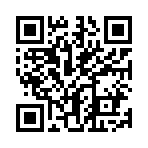 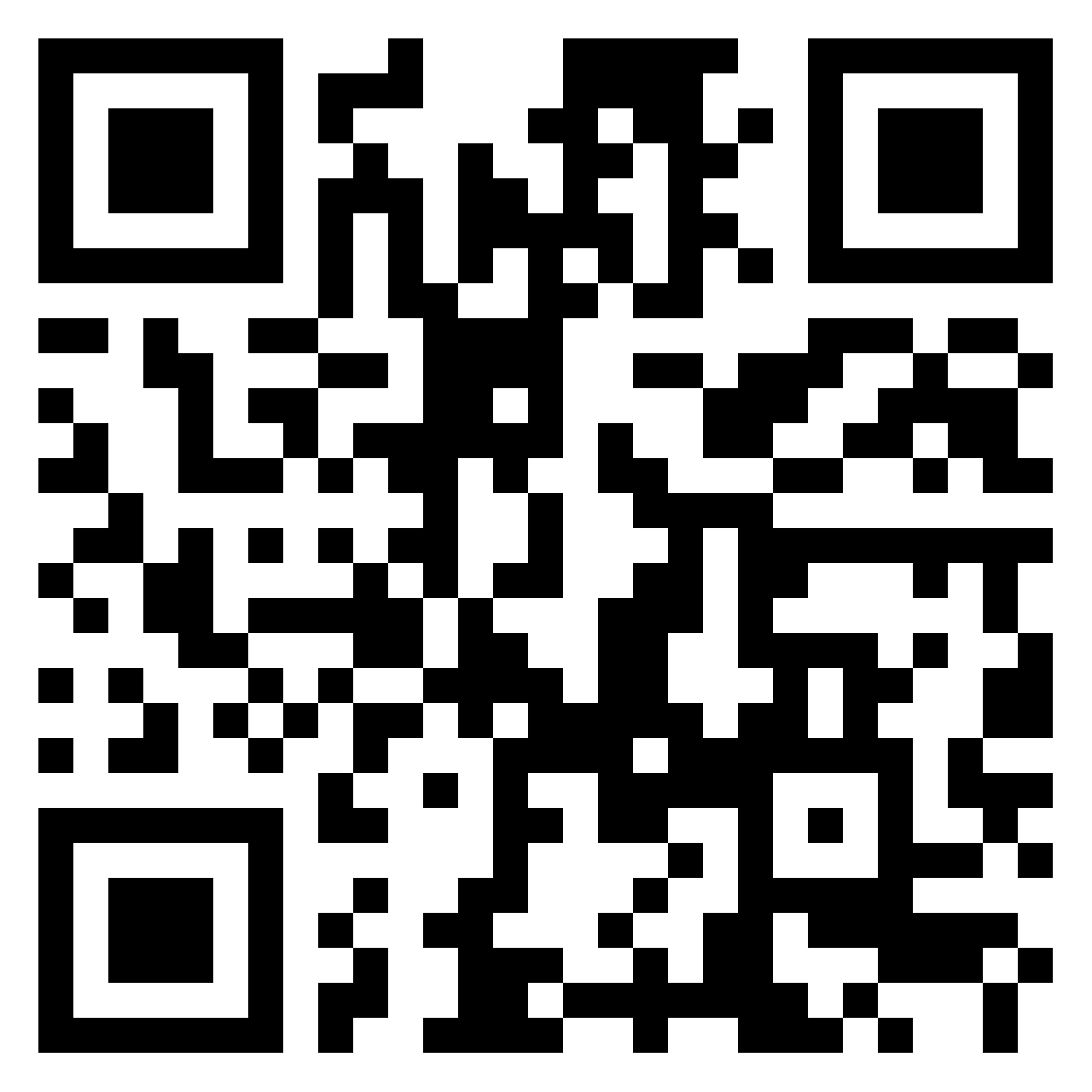 В ходе исследования нами был проведен анализ и представлены карты заданий по полному перечню модулей, а также сформулированы диагностируемые цели.Исходя из вышеизложенного, проектирование индивидуального маршрута учащегося осуществляется на основе карты модуля в соответствии с его индивидуальными целями.  На основе результатов писхолого-педагогической диагностики учащимся совместно с учителем в таблице «Мои задания» прописывается ориентировочный маршрут для ученика с указанием заданий, планируемых к выполнению и примерных сроков их выполнения (Табл. 1.3.4). Таблица 1.3.4 – Экран-планирование «Мои задания»Структура карты и индивидуальный маршрут его прохождения учеником нелинейны. Система заданий выстраивается таким образом, что к запланированной цели ученик может прийти разными путями. При этом текстовое изложение содержания модуля линейно: следующее задание в тексте не обязательно будет следующей «остановкой» маршрута учащегося, поскольку он может не выбрать его, не включить в свой маршрут.В помощь при построении карты заданий по английскому языку может применяться «планетарная модель» индивидуальных образовательных траекторий доктора психологических наук В. А. Ясвина [90] (Схема 1.3.1).Преимуществом данной модели является ее наглядность. Авторская модель представлена в виде «планеты» с «меридианами» и «параллелями». «Меридианы» здесь отображают индивидуальные образовательные задачи, соединяющие «диагностический полюс» — психолого-педагогический портрет учащегося в начале проектируемого этапа образовательного процесса с «проектным полюсом» — проектируемым портретом личности данного школьника. «Параллелями» обозначены образовательные ресурсы, необходимые к применению в процессе обучения английскому языку. Для конкретного ученика это могут быть видеоуроки, разговорный кружок по английскому языку, стикеры, таблицы, схемы и т.п в зависимости от его индивидуальных требований. Схема 1.3.1 – «Планетарная модель» индивидуальной образовательной траектории по английскому языкуПроектируемый оптимальный путь решения индивидуальных образовательных задач школьника в процессе обучения английскому языку с помощью ресурсов школьной среды, путь, ведущий к достижению «проектного полюса», символизирующего достижение образовательных целей по предмету носит название его образовательной траектории. Точки пересечения задач и ресурсов («меридианов» и «параллелей»), через которые лежит путь данного учащегося, — это узловые точки педагогического проектирования.Таким образом, индивидуальный образовательный маршрут представляет собой персональную траекторию движения учащегося по достижению установленной им цели с помощью выбранных заданий из карты модуля. А его движение наглядно регламентируется с помощью «планетарной модели», отображающей задачи и ресурсы необходимые для достижения поставленной цели. Примеры таких моделей для конкретных обучающихся приводятся в Приложении 3.ВЫВОДЫ ПО ГЛАВЕ 1Проведенный анализ исследований по вопросам дифференциации, индивидуализации и персонализации процесса обучения английскому языку позволил сделать вывод о необходимости осуществления учебного процесса по английскому языку в системно-деятельностном подходе с учетом индивидуально-психологических особенностей обучаемых и дифференцированного подхода к формулировке целей обучения, отбору содержания обучения, к его методической организации, выбору методов и приемов, педагогической технологии обучения, формированию навыков и умений обучаемых по видам речевой деятельности, методике контроля сформированности навыков и умений учащихся.ИОМ, который рассматривается в контексте персонализации процесса обучения английскому языку, является содержательным компонентом индивидуальной образовательной траектории учащихся, заложенной в требованиях ФГОС, и требует разработки способа его реализации (технологии организации образовательного процесса). Существующие методические рекомендации представлены в основном для обучения одарённых детей, учащихся с нарушениями развития, а также студентов ВУЗов. В анализируемых методических рекомендациях можно проследить участие отдельных учащихся класса в обучении по индивидуальному образовательному маршруту. Однако, отсутствует методика разработки и реализации образовательных маршрутов по английскому языку в школе, по которым могли бы выстраивать свои персональные траектории движения все учащиеся класса. В ходе исследования также выяснилось, что индивидуальные образовательные маршруты целесообразно проектировать на основе технологии блочно-модульного подхода, который включает три основных блока: проективно-ориентационный, событийно-деятельностный и ценностно-рефлексивный, совпадающих с этапами проектирования ИОМ. Исследования показали, что массив заданий по английскому языку должен включать учебные и диагностические задания. В нашей работе при конструировании разноуровневых учебных заданий мы будем использовать расширенную формулировку. Разработка диагностических заданий будет осуществляться с опорой на исследования Е.Н. Перевощиковой [56]. В целях формирования действий контроля и оценки, как основных компонентов контрольно-оценочной самостоятельности учащихся, в процессе обучения по ИОМ за основу нами была взята технология формирования действий контроля и оценки Н.И. Трояновской [75]. В ходе проведенного анализа нами была выделена модель персонализированного образования Е.И. Казаковой, которая подходит для обучения в системно-деятельностном подходе. При построении методики проектирования индивидуальных образовательных маршрутов у учащихся при обучении английскому языку в 5-6 классах мы будем опираться на указанную модель.ГЛАВА 2. МЕТОДИКА ПРОЕКТИРОВАНИЯ ИНДИВИДУАЛЬНЫХ ОБРАЗОВАТЕЛЬНЫХ МАРШРУТОВ УЧАЩИХСЯ 5-6 КЛАССОВ В ОБУЧЕНИИ АНГЛИЙСКОМУ ЯЗЫКУ (на примере модуля «В любую погоду»)В главе раскрываются основные компоненты и этапы проектирования индивидуальных образовательных маршрутов, разрабатываются типы заданий, раскрывается использование способов и форм организации процесса обучения по индивидуальным маршрутам учащихся 5-6 классов в процессе обучения английскому языку. Приводится описание организации и проведения экспериментального исследования, дается анализ его результатов и формулируются выводы.Проектирование шкалы целей модуля по английскому языкуВ предыдущих разделах первой главы было показано, что цели обучения английскому языку, предметное содержание и уровни его усвоения необходимо выстраивать на основе результатов процедуры логико-дидактического анализа тем модуля.Проведем логико-дидактический анализ на примере содержания модуля «В любую погоду» [1].В ходе анализа было установлено, что к подготовке учащихся предъявляется ряд требований, представленных в Приложении 4 (Табл.1).Модуль «В любую погоду» (Модуль 7) рассчитан на изучение на протяжении 9 учебных часов и входит в содержательную линию «Погода». Содержание модуля строиться на основе принципа от простого к сложному, т.е. от усвоения отдельных лексических единиц до их применения в контексте творческих заданий. Каждое задание содержит образец выполнения, который является опорой для введения либо применения теоретического материала.Предшествующим является модуль «Круглый сутки» (Модуль 6; 8 часов). Основные дидактические единицы по указанному модулю отображены в Приложении 4 (Табл. 2). После модуля «В любую погоду» (Модуль 7), следует изучение модуля «Особые дни» (Модуль 8; 8 часов), дидактические единицы которого выделены в Приложении 4 (Табл. 3).Логико-дидактический анализ модуля «В любую погоду» также позволил определить цели обучения английскому языку.Образовательные цели:- формировать: умение применять лексические единицы и грамматические структуры модуля «В любую погоду» в монологических и диалогических высказываниях; навыки письменной речи; фонематический слух и произносительные навыки; навыки изложения содержания прочитанного текста с опорой на тезисный план; навыки аудирования с выборочным пониманием содержания текста; навыки ознакомительного, поискового и изучающего типов чтения.Развивающие цели:- развивать мыслительные операции: сравнение, аналогия, анализ, синтез, обобщение; навыки саморегуляции.Воспитательные цели:- воспитывать интерес к предмету английский язык; способствовать становлению волевых качеств; точности и ясности словесного и письменного выражения мысли; сосредоточенности и внимания; активизации познавательной инициативы учащихся. Диагностируемые цели: - ученик воспроизводит: звуки [aʊ], [ʃ]; лексику по темам «Времена года», «Месяцы», «Погода», «Одежда»; «Это весело», «Цифры 1-100»; тексты для чтения, содержащие лексику модуля «В любую погоду» и ранее представленных в курсе тем; правила составления предложений разных типов во временах «Present Simple» и «Present Continuous»;- ученик знает, что для описания местонахождения одного предмета используется структура «there is», для двух и более – «there are»; что порядок слов при составлении положительных и отрицательных предложений – прямой, в вопросах – обратный; структуру предложений разных типов во временах «Present Simple» и «Present Continuous»;- ученик умеет: применять метод аналогии при построении вопроса или утвердительного предложения с использованием грамматических структур «What's your favourite…? My favourite …», «there is/are»; формулировать утвердительные, отрицательные и вопросительные предложения во временах «Present Simple» и «Present Continuous» с применением лексики по темам модуля «В любую погоду»; сравнивать структуру предложений в соответствии с правилами употребления времен «Present Simple» и «Present Continuous»; составлять предложения в повелительном наклонении с использованием фразового глагола «put on» и лексики модуля «В любую погоду»; применять лексические единицы и грамматические структуры модуля «В любую погоду» при построении устных и письменных монологических и диалогических высказываний.Для формироввания массива заданий учитель может использовать дополнительную учебную литературу по английскому языку [3, 4, 2, 72].Модуль «В любую погоду» занимает одно из важных мест в английском языке и предполагает изучение следующих дидактических единиц (лексика, грамматические структуры, звуки, правила):- лексика по темам «Времена года», «Месяцы», «Погода», «Одежда»; «Это весело», «Цифры 1-100»;- звуки [aʊ], [ʃ];- грамматические структуры: «What's your favourite…? My favourite …», «there is/are»;- правило построения всех типов предложений во времени «Present Simple»;- правило построения всех типов предложений во времени «Present Continuous».Правила построения предложений во временах «Present Simple» и «Present Continuous» даются в описательном виде. Ведущими в теме являются лексические единицы по темам «Времена года», «Месяцы», «Погода», «Одежда», «Цифры», «Это весело» и правила построения предложений во временах «Present Simple» и «Present Continuous».Для того чтобы у учащихся сложилась целостная картина изучения модуля необходимо построить логико-структурную схему, которая представляет собой кластер и показывает связь между ведущими понятиями и остальными дидактическими единицами модуля.В логико-структурной Схеме 1 Приложения 1 показана взаимосвязь дидактических единиц по модулю «В любую погоду».Модуль «В любую погоду» не является новым, однако появляются новые лексические единицы в рамках данного модуля, а также рассматривается новая для учащихся структура образования предложений в повелительном наклонении с применением уже известной ранее и новой лексики по теме «Погода».Содержание выделенных в схеме понятий дополняет правило употребления структур «there is/are» (Если подлежащее имеет форму единственного числа, то используется структура «there is», если множественного – «there are»).Правила построения предложений во временах «Present Simple» и «Present Continuous» формулируются с помощью метода индукции путем перехода от конкретных уже знакомых учащимся примеров предложений к общему способу образования утвердительных, отрицательных и вопросительных типов предложений. Метод индукции не является новым для учащихся, что значительно упрощает процесс выведения правила и выполнения упражнений. Правило употребления структуры «there is/are» формулируется на основе умозаключений по аналогии. В процессе изучения английского языка часто встречаются грамматические структуры с использованием глагола «to be» (am, is, are), где форма «am» употребляется только с местоимением «I», форма «is» с местоимениями и существительными третьего лица единственного числа, форма «are» с местоимениями и существительными множественного числа. Теоретический материал модуля содержит большой потенциал, который может быть направлен на овладение учащимися гипотетико-дедуктивными методами на этапе «открытия» новых фактов, закономерностей, правил. Первая тема «Год за годом» (7a) включает тему «Времена года», которая в свою очередь раскрывается в темах «Месяцы», «Погода», «Одежда», «Это весело».Грамматический материал представляет собой базу для построения монологической и диалогической речи и закрепления изученной лексики путем ее включения в устные и письменные высказывания. Изучается структура «there is/are» на основе ранее приобретенных знаний об употреблении глагола to be (am, is, are). Представленная структура имеет форму времени «Present Simple», правило образования которого, для учащихся не ново. Следовательно, новая лексика закрепляется с помощью тренировочных упражнений на отработку правила образования времени «Present Simple». Отработка грамматических структур «What's your favourite…? My favourite …» также осуществляется при повторении времени «Present Simple».Аналогичным образом происходит усвоение учащимися лексики в рамках времени «Present Continuous». Путем анализа учащиеся сравнивают оба времени между собой, выделяют сходства и отличия.Грамматический и лексический материал темы выстроены последовательно и логично, по принципу от простого к сложному. Содержание тем, включенных в модуль «В любую погоду» переконструирования не требует.С целью знакомства учащихся с историей развития понятий, их приложениями, новыми для них методами открытия знаний и правил возможно привлечение дополнительного материала. Имеется возможность включить учащихся в самостоятельный поиск значения лексических единиц и правил. Используя дополнительный материал (словари, интернет-ресурсы), можно предложить учащимся заполнить пробелы в схеме правила образования времен. Результат необходимо зафиксировать в словарях учащихся для записи иностранных слов, правило записать или вклеить листок со схемой в тетрадь. Кроме того, в процессе урока можно привлекать исторический материал, связанный с данной темой, для расширения кругозора учащихся.Мотивация для введения ведущих понятий и правил может быть представлена в виде:- «мозгового штурма», подразумевающего совместный поиск ответа на вопрос «Как погода влияет на выбор одежды?»  или «Представьте, что вы отправляетесь в длительное путешествие в страну с переменчивой погодой. Что вы положите в чемодан?»;- интеллект-карты (схема 2.1.1).Схема 2.1.1 – Интеллект-карта по теме «Одежда»Таким образом, учебная задача изучения теоретического материала по модулю «В любую погоду» для учащихся – усвоить новые лексические и грамматические единицы по теме «Погода» и научиться применять их в утвердительных, отрицательных и вопросительных предложениях во временах «Present Simple» и «Present Continuous».Результаты логико-дидактического анализа модуля «В любую погоду» (Модуль 7) УМК «Английский язык. 5 класс: учеб.для общеобразоват. учреждений (Английский в фокусе)» и анализ подходов к проектированию шкалированных целей (п.1.3 главы 1) позволяют выстроить шкалу разноуровневых целей освоения курса английского языка.Разноуровневость целей достигается за счет их классификации по уровням согласно таксономии целей Р. Марцано, включающей 4 уровня: воспроизведение, понимание, анализ и применение знаний, сущность которых раскрывается в параграфе 1.3 главы 1. Такой подход к конструированию целей позволяет в дальнейшем учащимся выбрать индивидуальный уровень освоения учебного материала. Для наглядности учащимся заполняется своя таблица целей с указанием планируемой даты ее достижения. Ниже приводится пример таблицы возможных уровней и соответствующих им целей по тематическому модулю «В любую погоду» (Модуль 7) (Табл.2.1.1).  Таблица 2.1.1 – Уровни освоения учебного материалаМодуль 7. «В любую погоду» Мои целиПроектирование системы заданий модуля, обеспечивающих содержание индивидуальных образовательных маршрутов учащихся 5-6 классовПроектирование разноуровневых заданий с «расширенной формулировкой»Содержание индивидуальных образовательных маршрутов образует система специальным образом построенных заданий. Как нами было сказано ранее, для соблюдения принципа персонализации образовательного процесса по английскому языку задания должны быть построены так, чтобы у учащихся была возможность выбора уровня сложности в соответствии с их индивидуальными трудностями, формы задания в разных видах речевой деятельности (аудирование, чтение, письмо, говорение), порядка их выполнения и формы работы (индивидуальная, фронтальная, парная, групповая).Соблюдение указанных выше требований обеспечивается за счет применения разноуровневых заданий, отвечающих принципам построения системы упражнений.Вопросам обучения иностранных языков через упражнения уделяли существенное внимание такие педагоги и методисты как М.А. Ариян, Т.Н. Астафурова, Н.В. Барышников, И.Л. Бим, В.А.Бухбиндер, M.JI. Вайсбурд, Н.Д. Гальскова, Н.И. Гез, П.Б. Гурвич, C.B. Колядко, Б.А. Лапидус, О.Ю. Левченко, Р.П. Мильруд, А.А.Миролюбов, О.Г. Оберемко, Е.И. Пассов, Е.Р. Поршнева, И.В. Рахманов, В.В. Сафонова, Т.С. Серова, E.H. Соловова, Г.С. Трофимова, С.Ф. Шатилов, А.Н. Щукин и др.Особое внимание роли и месту упражнений в процессе обучения иностранным языкам уделяет И.Л. Бим, которая рассматривает их как минимальную единицу организации учебной деятельности школьника по усвоению элементов системы иностранного языка, а также форму взаимодействия учителя и учащихся (при самостоятельной работе — учащихся и учебника), опосредуемую учебным материалом и имеющую стандартизованную структуру, содержащую следующую группу элементов: а) постановку задачи; б) указание на пути ее решения (опоры, ориентиры); в) ее решение; г) контроль (самоконтроль)[48].В методической литературе встречаются различные точки зрения на отбор упражнений. При построении системы упражнений, направленных на обеспечение процесса индивидуализации обучения по английскому языку, мы опирались на исследования Я.И. Груденова, Г.И. Саранцева [63], убежденных в необходимости применения упражнений на каждом из этапов усвоения учебного материала. Методистами выделены принципы, которыми следует руководствоваться при отборе содержания упражнений, а именно: полноты, однотипности, контрпримеров, сравнения, непрерывного повторения, вариативности, единственного различия, от простого к сложному, цикличности. Более подробно эти принципы раскрываются в параграфе 1.3 главы 1.Указанные дидактические принципы должны быть положены в основу конструирования системы упражнений по английскому языку. Согласно выводам по главе 1, массив заданий по английскому языку должен включать диагностические и учебные задания. Разработка диагностических заданий осуществляется в соответствии с технологией диагностирования Е.Н. Перевощиковой [56], описанной в параграфе 1.3 главы 1.Необходимым условием проектирования разноуровневых учебных заданий является «расширенная» формулировка [75] (п.1.3 главы 1), которая содержит подробную инструкцию к выполнению и проверке задания с указанием необходимых ресурсов. Разноуровневые задания к тематическим модулям разрабатываются на основе разноуровневых целей их освоения.Задания уровня 2.0 предполагают:- освоение терминологии, специализированной лексики;- ознакомление с базовым материалом теоретического характера, алгоритмами простых действий, ходом решения заданий того или иного конкретного типа;- овладение частными, вспомогательными навыками (например, «определять слова-исключения при образовании множественного числа существительных»);- знакомство с базовой информацией, фактами, описательными знаниями (например, «построение отрицательных предложений в простом прошедшем времени»).Приведем пример задания уровня 2.0:«Пройдя по этой ссылке, ты найдешь неоконченные высказывания Незнайки о погоде и о разных временах года. Прочитай высказывания и помоги ему закончить свои мысли, выбрав одно из двух предложенных слов. Это задание с автопроверкой, ты сразу узнаешь результат».Данное задание с расширенной формулировкой предполагает индивидуальную форму работы школьника на цифровой платформе и проверяет его знание лексики по теме «Времена года» и «Погода». В ходе выполнения задания задействованы такие виды речевой деятельности как чтение и письмо. На уровне 3.0 задания направлены на установление связей и выявление причин. Это могут быть задания и следующих типов:- с недостаточность данных;- с неопределенностью в постановке вопроса;- с избыточными данными;- с ограниченным временем решения;-требующие использование предметов в необычной для них функции и др. Задание уровня 3.0:«В паре с твоим собеседником представьте, что вы проживаете в разных странах. Обсудите погодные условия в ваших странах в разные времена года. Расскажите о том, какая погода в вашей стране сегодня и чем вы занимаетесь в данный момент. Ответ представьте в письменной форме на листе А4, оформив его как страничку интернет-чата (пример оформления на с.87 упр.4 в учебнике). Объем 150-160 слов. Сдайте ответ на проверку учителю».Такой тип задания будет выбран учеником, который предпочел бы работать в паре с целью совершенствования навыков говорения, письма и отработки лексики по темам «Погода» и «Времена года».Выход за пределы темы, применение заданий в новой ситуации, проведение исследования или проекта являются заданиями уровня 4.0. Этот уровень не является обязательным, но важно стремиться, чтобы как можно больше школьников хотели попробовать приступить к нему. При конструировании заданий этого уровня необходимо учесть количество времени, которое ученик затратит на умственную деятельность и физическое изготовление продукта; продумать степень необходимости дополнительных информационных источников и как минимизировать вероятность копирования «продукта» из интернета [61].Примером задания уровня 4.0 может выступать кейс-задание (см. Приложение 5).Подробные примеры формулировок разных типов заданий на каждом из уровней приводятся в Приложении 5.Проектирование заданий, направленных на формирование действий контроля и оценкиРанее в параграфе 1.3 главы 1 отмечалось, что формированию действий контроля и оценки, как основных компонентов контрольно-оценочной самостоятельности учащихся в процессе обучения английскому языку, способствует применение в образовательном процессе технологии Н.И. Трояновской [75]. Согласно указанной технологии, система упражнений должна также включать следующие типы заданий: 1) на постановку и решения учебной задачи; 2) на поиск ошибок; 3) на выявление избыточных данных и степени полноты; 4) на построение и видение «ловушек»; 5) на выявление взаимосвязанных заданий; 6) на содержательную рефлексию.1 тип. Задания на постановку и решения учебной задачи включают два подтипа: на актуализацию предшествующих знаний с целью обеспечения ситуации «успеха» и «на разрыв» для оценки ограниченности сферы применения известного учащимся способа решения. В случаях, которые могут вызвать наибольшие трудности целесообразно добавить в условие наводящие вопросы. Например, сравните предложения; укажите времена в каждом из предложений; укажите схему образования общего вопроса к первому предложению; подойдет ли такая схема ко второму предложению; что не удается сделать? Необходимо сформулировать четкую последовательность действий и зафиксировать её. Например, при выполнении заданий на уже знакомое учащимся правило постановки общих вопросов в настоящем продолженном времени и новое для них правило постановки общих вопросов в настоящем простом времени, порядок действий будет следующим:1) выделение в задании новых условий (требований);2) анализ имеющихся средств и способов действий применительно к новым условиям; 3) установление несоответствия имеющимся условиям задания.Определив область незнания, учащиеся ставят пред собой учебную задачу урока (темы) и осуществляют поиск ее решения путем преобразования изучаемого объекта и его анализа.Для предложенной выше ситуации на поставку вопроса в настоящем продолженном и настоящем простом временах фиксируется: похожесть порядка слов в построении вопросительных предложений; зависимость записи результата от вспомогательного глагола времени. При последующей постановке новой учебной задачи на основе этого же приема необходимо убедиться, что учащиеся пользуются этой схемой и внести необходимые коррективы.В ходе проводимого анализа выявляется следующий «план действий», раскрывающий способ построения вопросительных предложений в настоящем простом времени: Найти в предложении подлежащее и сказуемое.Определить относится ли подлежащее к 3 лицу единственному числу.3) Определить вспомогательный глагол в зависимости от принадлежности подлежащего к 3 лицу единственному числу: 3 л. ед.ч. – «does», в остальных случаях – «do».4) Поставить вспомогательный глагол на первое место, подлежащее на второе, сказуемое на третье, затем второстепенные члены предложения.2 тип. Задания на обнаружение причин ошибок и способов их устранения («задания с ошибками»), способствующие формированию действий самооценки и самоконтроля. В ходе выполнения задания учащемуся необходимо выстроить «план действия» для дальнейшего использования его в качестве эталона для поиска неверного или пропущенного шага. Приведем пример такого типа задания.Задание. Ученик, недавно начавший изучать английский язык, решил отправить письмо своему другу по переписке в Англию. В своем письме он хотел рассказать о том, чем занимается его семья в данный момент: «My parents working in the garden, my brother playing computer games and I writing a letter to you». Правильно ли он составил предложение? Объясни, почему? Предложи свой вариант. Для того чтобы ученик нашел ошибку в задании, ему необходимо воспроизвести «план действий» по построению предложений в настоящем продолженном времени, который состоит из последовательно пронумерованных шагов:1) Определить время, в котором должно быть построено предложение.2) Образовать сказуемое:а) Определить вспомогательный глагол в зависимости от того каким местоимением можно заменить подлежащее:I – «am»;he / she / it – «is»;you / we / they – «are»;б) Добавить к основному глаголу окончание «-ing»3) Составить утвердительное предложение, соблюдая порядок слов: подлежащее, сказуемое: вспомогательный глагол и основной глагол, затем второстепенные члены предложения.Таким образом, для нахождения ошибки учащемуся требуется сначала восстановить «план действия», а затем в ходе пооперационного (пошагового) контроля «пройти» каждый шаг, фиксируя с помощью знака «+» наличие выполненного шага, а с помощью знака «–» отсутствие необходимого шага. «Задания с ошибками» особо эффективны на этапе осознания и осмысления нового материала и на рефлексивно-оценочном этапе урока.3 тип. Задания с недостающими или избыточными данными. В ходе решения таких заданий, ученик выполняет пошаговый контроль и учится давать прогностическую оценку, которая может служить основанием для осмысления и корректировки условий и требования задачи (дополнения, исключения лишних условий) или для обоснованного отказа от выполнения задания при обнаружении недостающих данных. Приведем пример задания с недостающими данными.Задание. Посмотри на задание, которое пятиклассник Вася смог придумать самостоятельно: Заполни пропуски, раскрывая глагол в нужной временной форме:1) I … (go) to the forest with my family.2) She … (swim) in the sea.3) Children … (play) with a ball on the playground.4) Mum … (water) flowers in the garden.Согласен ли ты с тем, что Вася верно составил предложения для упражнения и его можно выполнить? Что нужно добавить в предложения, чтобы они стали верными?В предлагаемом задании имеются недостающие данные, и об этом учащемуся сообщается в вопросе задания. Ученик не сможет выполнить упражнение, поскольку невозможно определить время, в котором нужно преобразовать глагол, без указания в предложениях временных указателей (наречий времени, частотности и т.д). Т.е в предложениях не указано, когда именно действие произошло, происходит или будет происходить. Усилить воспитательный эффект данного задания можно предложив ученикам сформулировать требование задания так, чтобы его можно было выполнить. Для того чтобы дополнить задание Васи, необходимо обозначить способ построения утвердительного предложения в виде «плана действий», который может быть сформулирован следующим образом:1) Проверить порядок слов: подлежащее, сказуемое, второстепенные члены предложения.2) Добавить в предложение временной показатель в соответствии с правилом его местонахождения в предложении.3) Ориентируясь на временной показатель, записать глагол в нужной временной форме. В качестве примера заданий с избыточными данными могут выступать задания следующего типа: Задание. Помоги садовнику распределить фрукты и овощи на две корзины. Запиши фрукты в первую колонку, а овощи во вторую: cucumber, apple, corn, cornflakes, pineapple, rice, pear, peach, tomato, potato, pea. Это задание может быть предложено на этапе систематизации знаний по теме «Еда». Выполняя задание, учащиеся замечают, что в условии присутствуют два лишних слова, которые не относятся к разряду фруктов или овощей (cornflakes, rice).Задания подобного типа полезно использовать на этапе систематизации и обобщения знаний, что позволит включить учащихся в составление заданий на основе заданных условий с неполными или избыточными данными. Задания рассмотренного типа позволяют учителю не только контролировать и оценивать использование известного способа действия, но и фиксировать внимание учащихся на выделении главного и существенного, создавать условия для обоснования суждений.4 тип. Задания с «ловушками». Такие задания формулируются с включением всякого рода побочных факторов или условий, не позволяющих выполнить задание верно. Рассмотрим пример таких заданий, обеспечивающих формирование действий контроля и оценки. Задание. Посмотри на картинки и скажи о том, что из этого ты умеешь делать, а что нет?«Ловушки» связаны с внутренними противоречиями в задании, причем эти противоречия касаются не некорректности требования задания, а, в первую очередь, отношений между компонентами задания. В предлагаемом задании раздела говорение необходимо представление устного высказывания с использованием правила построения утвердительных предложений с глаголом «can», с которым учащиеся уже знакомы. Однако оказывается, что в случае b) ответом должно быть представление устного высказывания с использованием правила построения отрицательных предложений с глаголом «can», с которым учащиеся ранее не сталкивались.В предложенном задании использование «плана действий» – построение отрицательных предложений в случае b) не приведет учащихся к выполнению последнего шага в связи с тем, что они не смогут определить к какому из двух пройденных настоящих времен (The Present Simple Tense, The Present Continuous Tense) относится предложение, а, следовательно, какой вспомогательный глагол им потребуется:Определить время, в котором должно быть построено предложение.2) Выделить вспомогательный глагол того времени, в котором построено предложение.3) Построить отрицательное предложение, соблюдая порядок слов: подлежащее, вспомогательный глагол + отрицательная частица «not», основной глагол в первой форме, второстепенные члены предложения.В таком случае от учащихся помимо действий контроля и оценки при прохождении шагов «плана действий» потребуется еще и оценка получаемого результата, а именно, его возможности или невозможности. В данном случае такая оценка констатирует невозможность решения задания вследствие незнания о существовании правила построения отрицательных предложений с глаголом «can».5 тип. Задания на составление взаимосвязанных задач. С точки зрения формирования действий контроля и оценки наиболее эффективным является метод составления взаимосвязанных задач. Суть этого метода состоит в составлении групп заданий, построенных на основе различных соотношений между ее компонентами. Приведем пример комплексного задания, направленного на конструирование взаимосвязанных заданий по чтению, обеспечивающих формирование действий контроля и оценки.Задание 1. Прочитай текст и заполни пропуски, используя один из трех вариантов ниже:A VILLAGE SCHOOL The Greens 1)______ a British family. Mr. Green is a builder and Mrs. Green 2)______ a housewife. There are three children in the family: a son and two daughters. Mike is thirteen years 3)______ , Sandy is twelve and Kate is ten. All the three children are pupils. Mike is at the 4) ______ school; his sisters are at a school for girls. Mike is a tall boy. He is clever. He is a very good pupil. Sandy 5)______ dark hair and hazel eyes. She is a pretty girl, she is clever and a good pupil. Her sister Kate is a nice girl with long fair 6) ______ and large blue 7)______. She is good at music. The Greens are in Australia now. 8) _____ are in their uncle’s house now.Задание 2. Прочитай текст еще раз. Определи указанные ниже высказывания как правдивые или ложные. Если ты согласен с высказыванием поставь напротив букву «T» (True), если нет – «F» (False):1) The Greens are from Britain.  _____2) Mrs Green works at home. _____3) There are four children in the Greens’ family. _____4) Mike is of medium height. ______5) Sandy is good at music. _______Задание 3.  Составь 5 специальных вопросов к тексту. Задание 4.  Дай развернутые ответы на составленные к заданию 3 вопросы.Задание 5.  Расскажи письменно о своей семье, опиши внешность, профессию и хобби каждого из них. Объем 50-60 слов. В заданиях 1-2 школьникам присваивается по 1 баллу за каждый правильно выполненный вопрос в задании, за невыполненный или выполненный неверно ответ – 0 баллов. Общая сумма баллов за задания 1-2 составит 13 баллов.Для взаимной проверки результатов заданий 3-5 следует разработать определенные параметры проверки. Например, в качестве параметров к заданию 3 могут быть: 1) грамматически верно составлены 5 специальных вопросов соответствующие параметрам содержанию текста;  2) в вопросах отсутствуют орфографические ошибки; 3) в вопросах отсутствуют пунктуационные ошибки. За полное соответствие выполненных действий параметрам поверкиставиться 1 балл за 1 показатель, в противном случае 0 баллов. Таким образом, максимальное количество баллов, которое может получить учащийся за полностью правильно выполненное задание, составляет 3 балла.Для задания 4 параметры 2 и 3 будут полностью совпадать, а в качестве параметра 1 будут проверяться грамматически верно составленные и развернутые ответы на все 5 вопросов. Максимальный балл также равен 3-ем.Задание 5 может быть проверено по следующим параметрам:решение коммуникативной задачи:а) содержание текста соответствует заданию;b) наличие обращения;c) наличие подписи;2) организация текста:а) текст логично выстроен;b) текст разделен на абзацы;3) лексико-грамматическое оформление текстаа) используется разнообразная лексика и грамматические структуры;b) допущено не более 2-х ошибок не затрудняющих понимание текста;4) орфография и пунктуация:а) допущено не более 2-х орфографических и пунктуационных ошибок. За каждый верно выполненный подпункт параметров учащийся получает по 1 баллу, в обратном случае 0. Таким образом, общий максимальный балл за задание 5 равен 8 баллам.Предложенное выше задание на составление взаимосвязанных задач полностью оценивается в 27 баллов. В ходе анализа результатов взаимопроверки выявляются трудности, которые возникли в ходе выполнения заданий, еще раз проговаривается «план действий» при выполнении таких заданий.Отличительной особенностью этого типа заданий является возможность с их помощью учить школьников формулировать параметры для проверки и оценки выполненных действий и сопоставлять эти действия с выделенными параметрами.6 тип. Задания, направленные на формирование содержательной рефлексии.В процессе их выполнения важно выяснить, на что обращает внимание ученик при анализе совокупности заданий. Если ученик ориентируется только на внешние признаки, то это свидетельствует о формальной рефлексии. Если же ученик выделяет группы заданий, учитывая способ их решения, то можно говорить о его способности к содержательной рефлексии. Приведем пример задания такого типа. Эта рефлексия используется для выявления уровня осознания содержания пройденного. Задание. На одном из уроков английского языка учитель предложил пятиклассникам не совсем обычное задание: «Укажите, какие из следующих предложений с пропусками можно считать наиболее похожими, и объясните, почему вы так считаете (завершать предложения не нужно).1. I … (to go) to bed at nine o’clock every evening.2. They … (to have) dinner at the café now.3. My sister … (to arrive) at the airport of Glasgow tomorrow at 6 p.m.4. She usually … (to have) some cornflakes with milk and a cup of coffee for breakfast.У ребят оказались совершенно разные точки зрения:Аня: «Я думаю, что наиболее похожи предложения 2 и 4, поскольку в них говорится о приемах пищи и в скобках предлагается одинаковый глагол».Петя: «В английском языке важно обратить внимание на то, в каком лице и числе стоит подлежащее, так как от этого будет зависеть окончание у глагола-сказуемого. На мой взгляд, предложения 3 и 4 наиболее похожи тем, что подлежащее в них стоит в 3-ем лице единственного числа. Подлежащее «my sister» в 3-ем предложении можно заменить на местоимение «she», которое выполняет роль подлежащего в 4-ом предложении».Вася: «Я не могу согласиться с ребятами, поскольку в английском языке важную роль играет время, в котором стоит предложение. Именно время повлияет на то в какой форме нужно записать сказуемое в скобках. Из всех предложений только предложения 1 и 4 имеют одинаковое время».С чьей точкой зрения ты бы согласился? Почему? А, может быть, твоя точка зрения не совпадает ни с Аниной, ни с Петиной, ни с Васиной? Тогда выскажи и обоснуй ее.Упражнения такого типа могут предлагаться на этапе систематизации и обобщения знаний, в частности, приведенное выше задание может быть предложено на этапе актуализации и повторения материала за начальную школу. В ходе решения задач этого типа контроль и оценка как учебно-познавательные действия учащихся переходят в новое состояние – в самоконтроль и самооценку.Поэтому задания данного типа необходимо строить так, чтобы при их выполнении школьники учились: выделять задания, которые отличаются от других по способу выполнения; выбирать из списка заданий наиболее близкие по способу выполнения. В качестве активизации работы школьника с учебной информацией возможно предъявление заданий не только в традиционной форме из учебника или листа с распечатанным материалом, но и с помощью цифровых ресурсов. Для этого учащимся понадобятся мобильные телефоны/планшеты с камерой и доступом к сети Интернет. Сегодня с помощью двухмерного штрихкода – QR кода, предоставляющего информацию для быстрого ее распознавания путем сканирования через камеру на мобильном телефоне, учитель может закодировать, а ученик получить любую познавательную информацию или учебное задание. Кроме того, существует некоторое количество цифровых платформ, готовых предоставить уже готовые материалы различной тематики и уровней сложности для изучения и выполнения практических заданий. В ходе практической деятельности мы использовали платформу «Wordwall.net». Возможны несколько типов проверки учащихся: самопроверка по ключу, взаимопроверка, проверка учителем. При работе в цифровой среде задания могут проверяться как автоматически, так и учителем. Исходя из вышеизложенного, можно сделать вывод, что систему разноуровневых упражнений по английскому языку необходимо выстраивать на основе дидактических принципов (полноты, однотипности, контрпримеров, сравнения, непрерывного повторения, вариативности, единственного различия, от простого к сложному, цикличности) и в соответствии с таксономией целей Р. Марцано. В качестве средств индивидуализации и персонализации образования при обучении английскому языку выступают задания 1) с расширенной формулировкой; 2) задания, направленные на формирование действий контроля и оценки учащихся; 3) диагностические задания, вопросам разработки которых посвящен параграф 1.3 главы 1.Проектирование индивидуального образовательного маршрута учащихся в изучении модуля по английскому языкуПроведенный в главе 1 анализ позволяет выделить следующие компоненты методики, направленной на проектирование индивидуальных образовательных маршрутов по английскому языку: целевой, содержательный, организационный и результативный. Раскроем эти компоненты на примере учебного модуля «В любую погоду» (Модуль 7).Целью проектирования ИОМ на всех этапах обучения является создание условий для осознанного усвоения английского языка, для становления и развития способности учащихся самостоятельно учиться посредством персонального выбора траектории движения по образовательному маршруту и выполнения специальным образом построенных заданий из массива.Содержательный компонент включает в себя средства, методы, приемы, формы работы и технологии, направленные на освоение предметных умений школьного курса английского языка в четырех видах речевой деятельности и умения осуществлять действия контроля и оценки, направленные на формирование самостоятельности учащихся в условиях персонализации.Основное содержание модуля «В любую погоду» (Модуль 7) определяют умения, связанные с освоением правил построения предложений во временах «Present Simple» и «Present Continuous» с использованием лексических единиц по темам «Погода», «Времена года», «Месяцы», «Одежда», «Цифры», «Это весело», выделенных в ходе логико-дидактического анализа, описанного в параграфе 2.1 главы 2.Поскольку Модуль 7 завершает изучение системы английских времен «Present Simple» и «Present Continuous», то основной целью этого модуля является повторение открытых ранее способов действий и соответствующих понятий, а также выделение задач, которые привели к их созданию и оценка того в какой степени имеющиеся способы действий позволяют выполнять эти задачи.Умение осуществлять действия контроля и оценки складывается из освоения учащимися трех групп действий: действий: 1) выделение действий, необходимых для решения задачи; составление «плана действий»; сопоставление полученных данных с образцом; выявление учащимися проверяемых умений в каждом задании; выявление причин расхождения своей оценки с оценкой учителя; 2) выделение «ошибкоопасных» мест в решении задачи; характеристика ошибок и выявление причин их появления; 3) составление (или поиск) корректировочных заданий и новой «индивидуальной» проверочной работы с последующим их выполнением; составление карточек-помощников; составление перечня трудностей, подбор средств и заданий для ликвидации трудностей, планирование своей самостоятельной работы.Организационный компонент включает три основных блока, подробно описанных в параграфе 1.2 главы 1: проективно-ориентационный, событийно-деятельностный и ценностно-рефлексивный, совпадающих с этапами проектирования ИОМ (диагностика, осмысление, проектирование, реализация, оценка и корректировка).Как было показано нами в параграфах 1.2, 1.3 главы 1, построение методики проектирования ИОМ в обучении английскому языку должно осуществляться на основе поэтапной реализации трех блоков образовательного пространства, в соответствии с моделью персонализированного обучения, структурой учебной деятельности, мотивационно-ориентировочным, операционно-исполнительским и рефлексивным этапами уроков, с применением приемов и технологий, описанных в параграфе 1.3 главы 1. Первым этапом при проектировании ИОМ модуля является подготовка и проведение входной диагностической работы для выявления уровня подготовки по английскому языку в четырех видах речевой деятельности (аудирование, чтение, письмо, говорение) и наличия у учащихся действий контроля и оценки. Целью проведения диагностической работы является выявление уровня актуальных знаний необходимых для изучения нового в текущем модуле и планирования индивидуальных для каждого учащегося задач модуля с их последующей фиксацией на «планетарной» модели (п.1.3 главы 1). Как нами было сказано ранее, «планетарная» модель представляет собой проекутируемый портрет учащегося, отображающий задачи и ресурсы необходимые для достижения поставленной учащимся цели освоения модуля.Следующим шагом первого этапа является выстраивание системы разноуровневых целей освоения модуля на основе проведенного логико-дидактического анализа теоретического материала модуля (Табл. 2.1.1 главы 2).Пункт 2.1 главы 2 раскрывает результаты логико-дидактического анализа тематического модуля «В любую погоду» (Модуль 7). Анализ задачного материала указанного выше УМК позволил констатировать наличие заданий, направленных на усвоение как базового, так целевого и продвинутого уровней овладения учебным материалом, однако, в заданиях отсутствует расширенная формулировка, которая позволила бы учащимся самостоятельно, не прибегая к помощи учителя, выполнять задания, передвигаясь по образовательному маршруту. Также было отмечено, что задания базового и целевого уровня составляют большинство, в то время как продвинутый уровень представлен 1 заданием в теме, тем самым ограничивая учащегося в выборе вида речевой деятельности. Задания, направленные на формирование действий контроля и оценки, также отсутствуют. Из этого следует, что необходимо разработать массив заданий, уделяя особое внимание заданиям продвинутого уровня и заданиям на формирование действий контроля и оценки. Методика разработки таких заданий приводится в параграфе 2.3 главы 2.Таким образом учителем разрабатывается массив заданий, представленный учебными разноуровневыми заданиями с расширенной формулировкой, направленными на формирование действий контроля и оценки, а также диагностическими заданиями (п.1.3 главы 1).При этом, согласно выводам главы 1, при разработке массива заданий необходимо обеспечить выбор не только уровня сложности задания в соответствии со шкалой разноуровневых целей; но и формы задания в каждом из четырех видов речевой деятельности (аудирование, чтение, письмо, говорение) (Схема 1.2.1 главы 1); и формы работы (индивидуальная, парная, групповая, фронтальная). Для эффективной организации контрольно-оценочной деятельности разрабатывается календарно-тематическое планирование, в котором указываются место, время и содержание контрольно-оценочных действий учителя и учащихся с учетом используемых форм организации учебной деятельности. Ниже в таблице 2.3.1 приведен пример оформления календарно-тематического планирования деятельности учителя и учащихся по Модулю 7 (полностью календарно-тематическое планирование приведено в Приложении 7).Таблица 2.3.1 – Оформление календарно-тематического планирования модуля «В любую погоду» по английскому языку в 5 классе Собственно, на основе выделенных в календарно-тематическом планировании действий и соответствующих им проверяемых умений подбираются и составляются задания для диагностической работы «на входе». Эти задания должны быть направлены на актуализацию знаний, способов действий для текущего учебного модуля. Кроме того, в работу должны быть включены задания «на разрыв», которые служат для определения дефицита в способах действий учащихся. Для организации контрольно-оценочной деятельности учащихся по каждому модулю необходимо заготовить оценочные листы, включающие информацию о содержательной линии, проверяемых умениях, № заданий входной и выходной диагностик, проверочных работ, оценках ученика и учителя. В таблице знаками «+», «±» и «-» отмечаются результаты выполнения каждого задания, направленного на проверку определенного умения, а также процент выполнения учащимся диагностической работы. Фрагмент такого оценочного листа представлен в Таблице 2.4.2 главы 2.Второй этап проектирования ИОМ модуля включает фиксацию учеником на карте заданий (см. Приложение 2) персональной цели в карте целей, планируемой траектории движения по маршруту, и примерных сроков освоения содержания.На экране-планировании в процессе реализации ИОМ ученик фиксирует планируемые к выполнению задания из массива с указанием дат их выполнения. Выполненные задания обводятся в кружок. Это позволяет увидеть, на каком этапе находится ученик, как он работает над проблемами, а проверяя работу – установить, как ученик ликвидировал свои трудности, а также как ученик умеет контролировать и оценивать свои действия. Несмотря на то, что каждое задание с расширенной формулировкой уже содержит указание формы работы (фронтальная, индивидуальная, парная, групповая), в ходе реализации ИОМ по запросу ученика задание может быть адаптировано под разные формы работы.Выбор учащимся индивидуальной формы работы подразумевает его самостоятельную проработку своего задания. Здесь учитель может подготовить индивидуальные задания на карточках; задания, предполагающие написание творческих монологов, писем, заполнение таблиц и т.д. Индивидуальная форма работы применяется на этапах входной и выходной диагностики как наиболее точная при выявлении пробелов и учебных достижений учащихся.Парная форма работы наряду с групповой требуют наличие партнеров не только со сходными интересами, но и уровнем подготовки по предмету.Ученики выполняют задание, нацеленное на получение единого результата, в процессе чего также формируются деловые межличностные отношения между учащимися и чувство ответственности за конечный результат, который фактически складывается из нескольких результатов его участников и зависит от правильности выполнения задания каждым учащимся. Для повышения взаимной ответственности необходимо четко распределить задания и ролевые обязанности внутри пары или группы. Парная и групповая формы работы на уроке способствуют формированию у учащихся умения оценивать себя и других участников группы, побуждают инициативу и самостоятельность.Типичными для парной формы работы учащихся, где задействованы два ученика выступают задания на составление диалогов, установление последовательности, задания с недостаточной информацией и т.д. Для работы в группе подойдут задания на коллективное составление монолога по порядку, создание коллажей, проведение исследований, проведение приема «мозгового штурма» и т.д.Занимаясь фронтально, учащиеся работают одновременно под руководством учителя. Учитель объясняет, рассказывает, задает вопросы. Частыми заданиями выступают беседа, обсуждение, рассказ, диктант, «мозговой штурм» и т.д.В связи с наличием у школьников широкого выбора относительно массива заданий одним из условий реализации учебного процесса выдвигается организация учебного пространства на основе персонализированной технологии смешанного обучения.Смешанное обучение – это обучение и самообучение, построенные на базе взаимодействия (общения) учащегося и учителя, предлагающего учащемуся в различных формах сопровождение процесса обучения: 1) планирование процесса обучения; 2) поддержку освоения и усвоения учебного материала; 3) поддержку применения полученных знаний в практической деятельности; 4) контроль за ходом выполнения тренировочных, диагностических и итоговых работ; 5) их оценивание; 6) руководство рефлексией учебного процесса и/или ее экспертизу. В качестве основных моделей этой технологии сегодня целесообразно использовать модели группы «Ротация», реализующие персонализированный подход. Среди моделей группы «Ротация» выделяются модели «Автономная группа», «Перевернутый класс» и «Смена рабочих зон».Модель «Автономная группа» применяется при существенных отличиях в психологических особенностях, уровне мотивации, сформированности ИКТ- компетентности и регулятивных УУД у учащихся. Модель предлагает два варианта деления на группы, первый из которых предполагает online обучение с элементами консультирования со стороны учителя, второй вариант рассматривает использование online компонента как поддерживающего для отработки навыков, формирующихся в процессе традиционного обучения. При реализации модели «Автономная группа» необходима пространственная организация класса с наличием дух зон – для традиционного урока и зону online занятий. Кроме того, учитель должен обладать навыком распределения своего внимания между двумя группами.Модель «Перевернутый класс» используется в том случае, если обучающиеся не сильно отличаются по показателям, перечисленным при описании модели «Автономная группа». Реализация online обучения в данном случае осуществляется вне школы, а в классе ведется отработка освоенных вне школы знаний. При реализации модели «Перевернутый класс» необходимо выполнение требований: 1) зонирование классной комнаты или выделение дополнительных помещений; 2) организация ИКТ-опосредованного компонента вне школы; 3) обязательное наличие у обучающихся домашнего ПК с выходом в Интернет.Модель «Смена рабочих зон» является развитием модели «Автономная группа», при этом число групп увеличивается в зависимости от видов учебной деятельности (online обучение, групповая самостоятельная работа, индивидуальная самостоятельная работа, работа с учителем). При такой организации учебного процесса предполагается закрепление определенного вида деятельности за определенной рабочей зоной, что снижает временные затраты на включение обучающихся в соответствующий вид деятельности.Для реализации этой модели обучения необходимо произвести сложное зонирование учебного помещения и смоделировать смену рабочих зон.Пример зонирования учебного пространства в соответствии с моделью обучения «Смена рабочих зон», предлагающей наиболее широкий выбор видов деятельности, форм учебной работы и возможное сочетание в себе перечисленных выше моделей обучения представлен в Приложении 6.С целью отслеживания результатов обучения, а также определения учащимся дальнейших перспектив продвижения по своему маршруту следует организовать тьюторское сопровождение учащихся. «Тьютор – это отдельная официальная штатная единица, это помощник, консультант, организатор учебной деятельности и среды, в которой обучающийся имеет возможность самостоятельно определять свои образовательные цели и средства, выстраивать индивидуальную траекторию обучения» [17]. В роли тьютора может выступать учитель. Возможен и альтернативный путь, когда часть обязанностей тьютора переходит к родителям учащихся, таким образом родители выступают помощниками учителя-тьютора.Тьюторское сопровождение может осуществляться в рамках доучебного занятия совместно с учителем. Данная модель тьюторинга подразумевает, что один раз в неделю учитель приглашает двух учащихся, выделяя каждому из них порядка 5-10 минут для обсуждения результатов продвижения учащихся по индивидуальному маршруту, подведения итогов, корректировки и определения дальнейших перспектив движения учащихся по учебному маршруту. Вторая модель тьюторинга реализуется с помощью родителя учащегося, который следуя определенным методическим указаниям, помогает ему продиагностировать, насколько намеченные учащимся цели были достигнуты, организовать рефлексию деятельности учащегося и определить его ближайшие цели.Функциями тьютора здесь выступают контрольно-диагностическая (диагностика динамики изменений уровня знаний, навыков, мотивации, смены целей и потребностей учащихся; помощь обучающемуся в осознании разрыва между желаемым и существующим на момент оценивания состоянием знаний, навыков и способностей); рефлексивная (помощь осознания учащимися затруднений, позитивного опыта и результатов); мотивационная и консультационная.На третьем, ценностно-рефлексивном, этапе учащимися проводится рефлексия своей деятельности, сопоставление результатов с целями, оценка уровня личных изменений, планирование дальнейшей деятельности для внесения коррективов. Важно, чтобы учащиеся умели проводить рефлексию по двум направлениям: достигнуты ли запланированные результаты (цель); и принес ли удовольствие и был ли полезен процесс достижения этих результатов.Пример рефлексии приведен в Таблице 2.3.2.Таблица 2.3.2 – Прием рефлексии «Выбор»Результативный компонент методики представлен заданиями итогового оценивания, которые необходимо разделить на уровни (2.0, 3.0, где уместно 4.0). Если задание представлено не в виде теста, требуется приложить рубрикатор – систему оценочных критериев. Учащимися проводится анализ результатов итоговой работы, их сравнение с результатами входной диагностики.Если в результате обучения английскому языку по ИОМ у учащихся повысится процент выполнения заданий итогового оценивания и уровень подготовки в четырех видах речевой деятельности в сравнении с результатами стартовой работы, то можно судить об эффективности применения методики проектирования ИОМ. Результаты психолого-педагогической диагностики учащихся 5-6 классов (констатирующий этап эксперимента) Экспериментальная работа по оценке эффективности применения методики проектирования и реализации индивидуальных образовательных маршрутов учащихся 5-6 классов в обучении английскому языку проводилась на базе МАОУ «Школа №30 им. Л. Л. Антоновой» с 2018 года по 2020 год в три этапа – констатирующий, формирующий и контрольный эксперименты.Целью констатирующего этапа являлась диагностика исходного уровня предметной подготовки и личностных особенностей учащихся по английскому языку. В ходе первого этапа эксперимента решались следующие задачи:1) выявить исходный уровень мотивации и ведущий канал восприятия учащихся;2) установить исходный уровень знаний и умений по английскому языку в соответствии с критериями уровней освоения способа действий таксономии Р. Марцано, описанными в параграфе 1.3 главы 1. В качестве параметров выступали уровни освоения способа действий: базовый, целевой, продвинутый;3) установить исходный уровень владения учениками действиями контроля и оценки. В качестве параметров выступали следующие составляющие действия контроля и оценки: 1) пооперационный контроль; 2) рефлексивный контроль; 3) прогностическая оценка; 4) рефлексивная оценка.Констатирующий эксперимент проводился на базе МАОУ «Школа №30 им. Л. Л. Антоновой» г. Нижнего Новгорода в сентябре 2018 г.Для участия в эксперименте были отобраны учащиеся 5 и 6 классов традиционного обучения, а также группа учащихся 5 класса для обучения по ИОМ. В ходе констатирующего эксперимента психологическая диагностика учащихся включала методические приемы диагностики мотивации и интереса к учению [46, 47], ведущего канала восприятия на основе методики определения доминирующей перцептивной модальности С. Ефремцевой [73], педагогическое наблюдение, опрос, анкетирование, контрольно-измерительные материалы. С помощью опроса для учащихся были определены тематики, представляющие наибольший интерес, что в дальнейшем учитывалось при отборе содержания ряда заданий и установлен уровень мотивации. Результаты диагностики позволили установить, что у большинства учащихся 5-х классов преобладает продуктивная мотивация и позитивное отношение к учению, соответствующее социальному нормативу, в то время как 6-х классах наблюдался средний уровень с несколько сниженной познавательной мотивацией. Диагностическая методика С. Ефремцевой помогла определить каждому учащемуся свой ведущий канал восприятия и переработки информации (аудиальный, визуальный, кинестетический), играющий роль в успешности освоения учебного материала. Таким образом, обучающиеся выяснили, что ученикам с преобладающим аудиальным типом восприятия для более быстрого и эффективного усвоения учебного материала следует уделять особое внимание заданиям на формирование аудитивных и аудиовизуальных навыков, навыков построения монологической, диалогической речи и чтения вслух; для визуалов в процессе обучения целесообразно использовать наглядные средства обучения, такие как схемы, таблицы, печатные тексты, видео и т.д.; у кинестетиков восприятие информации осуществляется преимущественно через движение, т.е. для такого типа учащихся эффективным станет участие в проектах различных направленностей, инсценировках, разыгрывании диалогов с использованием жестов, играх и т.д. Особенно важно задействовать ведущий канал восприятия при изучении нового материала.Результаты педагогической диагностики в 5 классах использовались для фиксации уровня предметной подготовки и сформированности действий контроля и оценки учащихся на выпуске из начальной школы, в 6 классах – для получения информации об уровне предметной подготовки и сформированности действий контроля и оценки при традиционном обучении. Среди 5 классов МАОУ «Школа №30 им. Л. Л. Антоновой» были выделены экспериментальный (ЭК) – 12 учащихся и контрольный (КК) – 12 учащихся.Для проведения эксперимента использовались материалы для мониторинга индивидуального прогресса учебных действий школьников на основе которых была составлена проверочная работа. К каждому заданию прилагалось описание процедуры его проведения, несоблюдение которой может привести к неадекватности результатов исследования.Для диагностики уровня подготовки учащихся по английскому языку были использованы трехуровневые задания. Задания каждого уровня (базовый, целевой, продвинутый) (п. 2.2 главы 2) направлены на проверку усвоения лингвистических навыков учащихся в четырех видах речевой деятельности (аудирование, чтение, письмо, говорение).1 уровень диагностической работы составили задания, проверяющие степень усвоения и воспроизведения учащимися учебного материала по английскому языку. Рассмотрим некоторые из заданий:Задание 1. Аудирование. Прослушай и сопоставь.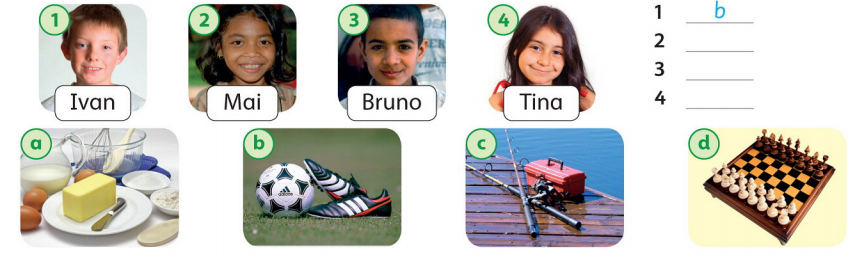 Данное задание на соответствие предполагает, что ученик продемонстрирует умения понимать английскую речь на слух, анализировать её содержание, а также сопоставлять с её графическим эквивалентом.Оценка задания проводилась по следующим показателям:	Задание 2. Чтение. Прочитай текст и выпиши слова, распределив их на две группы по темам, указанным после текста.My familyHi! I am Jane. I have got a mother, a father and a sister. We are happy family. We live in a big new house.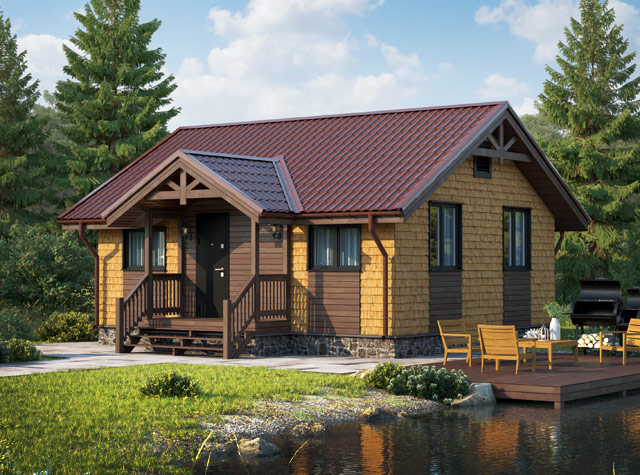 There are many rooms in my house. The living room is big and sunny. There is a sofa, a fireplace and a TV-set in it. When it is cold and rainy, we like to sit in the armchairs next to the fireplace. We can read books, watch TV or listen to music. Sometimes my mother plays the piano and I sing English songs. My father and my sister like it very much. They say I can sing very well.There are three bedrooms in our house. I don’t share a room with my sister. I have got my own children’s room. I like my room. There is a bed, a wardrobe, a desk, a chair and many bookshelves. I like to read fairy tales very much. Sometimes I write fairy tales and give them to my sister or my mother as presents. They like to read them. They say that my fairy tales are very interesting. My father doesn’t like them. He likes when I sing!Family:Rooms:В ходе выполнения этого задания, учащиеся демонстрируют элементарные навыки поискового чтения и знание лексики по темам «Семья» и «Названия комнат». В качестве показателей оценки задания выступали степень полноты и правильности выполнения задания.2 уровень. Задания второго уровня направлены на проверку умения проводить анализ и понимание учебного материала, а также синтез простых элементов. Приведем примеры заданий этого уровня по разделам письмо и говорение:Задание 1. Письмо. Какие 5 вопросов ты задал бы в первую очередь англоязычному сверстнику при знакомстве с ним?В этом задании учащимся необходимо показать умение применять правила составления вопросов с использованием определенной лексики в заданной ситуации. В качестве оснований для оценивания выступали следующие показатели:Задание 2. Говорение. Расскажи о себе и о своей семье, дав развернутые ответы на 5 вопросов:1) What’s your name?2) How old are you?3) Where are you from?4) How many people are there in your family? Who are they?5) Do you have a pet? При выполнении задания школьникам необходимо вспомнить о том, как рассказать о своем имени, возрасте, стране проживания, членах семьи и наличии или отсутствии домашних питомцев. При проверке заданий раздела говорение оценивается не только степень полноты и правильности ответа с точки зрения грамматики, но и насколько фонетически верно ученик демонстрирует свою устную речь, т.е. важную роль здесь также играют его произносительные навыки.3 уровень диагностической работы представлен заданиями «зоны ближайшего развития», требующими от ученика демонстрации знаний и умений за пределами содержания изученных ранее тем.  Рассмотрим несколько примеров заданий этого уровня:Задание 2. Письмо. Запиши вопросы к готовым ответам:1)________________? No, it is sunny now.2)________________? Yes, I have. I‘ve got a yellow raincoat.3)________________? Yes, I can. I can swim very fast.4)________________? No, she doesn’t. She is too small, she goes to the kindergarten.5)________________? Yes, they are. They are sunbathing and swimming now.Предложенное выше задание представляет сложность для учащихся, так как направлено на проверку сразу четырех правил: правило образования настоящего продолженного времени, правило образования настоящего простого времени, правило построения предложений с модальным глаголом «can», правило построения предложений с глаголом «have». Более того в задании содержится лексика, с которой учащимся только еще предстоит познакомиться в ходе учебных занятий по английскому языку. Показатели проверки для данного задания аналогичны показателям задания письмо из 2-ого уровня.Задание 3. Говорение. Составьте небольшой рассказ о своем любимом времени года. Объясните, почему именно это время года является вашим любимым. Объем 5-6 предложений.Проверка задания проводилась в соответствии со следующими параметрами:Также, как и в задании раздела письмо этого уровня задание на говорение содержит лексические единицы по теме «Погода», которая более подробно начинает рассматриваться только в курсе 5-ого класса. Задания творческого характера, такие как письма, монологи, эссе, проекты и т.д всегда вызывают наибольшие затруднения при выполнении у учащихся 5 классов в связи с малым количеством такого рода работ в начальной школе. Ученик, свободно владеющий навыками выполнения заданий на нахождение оригинального решения, проведение исследования, выполнение кейса или решение задачи уровня следующего класса способен демонстрировать образовательные результаты продвинутого уровня.В ходе эксперимента также проводилось наблюдение за действиями учащихся по выполнению предлагаемых заданий. После выполнения проверочной работы учащимся задавались дополнительные вопросы для уточнения причин выбора того или иного результата с целью выявления возможных затруднений и причин их возникновения.На основе выделенных к заданиям показателей была составлена следующая таблица:Подсчет баллов проводился в соответствии с критериями и показателями оценивания каждого задания диагностической работы (Приложение 2).Для анализа результатов констатирующего этапа эксперимента были использованы известные статистические методы [50], которые позволяют оценить меру правдоподобности принятия той или иной гипотезы. Статистическая обработка проводилась с использованием критерия Манна-Уитни. Для статистической обработки результатов, представленной выше диагностической работы будем проверять следующие гипотезы: Н0 (нулевая гипотеза): уровень сформированности знаний и умений учащихся по английскому языку экспериментального и контрольного классов незначимо отличается; Н1 (альтернативная гипотеза): уровень сформированности знаний и умений учащихся по английскому языку экспериментального и контрольного классов существенно различен.Для проверки гипотез по выбранному нами были проранжированы значения общей выборки (в порядке возрастания), подсчитано общее количество рангов – 55, сумма рангов ЭК и КК. Данные приведены в таблице 2.4.1.Таблица 2.4.1По алгоритму U- критерия Манна-Уитни, была определена эмпирическая величина U:Uэмп.= 12∙12 +  – 151,5 = 144 + 79 -151,5 = 71,5.Согласно результатам таблицы критических точек Манна-Уитни по уровню значимости α=0,05 критическая точка Uкрит. (0,05) = 37. Так как, Uкрит. <Uэмп., нулевая гипотеза принимается. Следовательно, различия в уровнях выборок можно считать не существенными. Таким образом, результаты диагностической работы показали, что уровень знаний и умений учащихся по английскому языку в контрольном и экспериментальном классах приблизительно одинаков. Все учащиеся справляются с базовым уровнем, целевой уровень ЭК составил 75%, КК – 92%. С заданиями продвинутого уровня смогли справиться лишь 8% ЭК.Сравнительный анализ ЭК и КК также показал, что уровень сформированности действий контроля и оценки у учащихся практически не различается. Для диагностики уровня сформированности действия контроля были использованы задания первого и третьего типов (задания на постановку и решения учебной задачи, задания с избыточными или недостающими данными) (п.2.2 глава 2). Для диагностики уровня сформированности действия оценки – задания второго и четвертого типов (задания с ошибками, задания «с ловушками») (п.2.2 глава 2).Перед проверкой стартовой работы были заготовлены таблицы учета (оценочные листы) для фиксации оценок учеником и учителем по каждому проверяемому умению. Фрагмент оценочного листа к стартовой работе представлен в Таблице 2.4.2. Результаты проверки стартовой работы фиксировались учителем в оценочных листах учащихся знаками «+», «±» и «-» в графе «оценка учителя».Таблица 2.4.2 – Фрагмент оценочного листа к стартовой работеЭкспериментальные данные по сопоставлению прогностической и рефлексивной оценок учащихся относительно результатов выполнения стартовой работы показали, что оценки совпали у одного учащегося 6-х классов, и не совпали у учащихся ЭК и КК. Была замечена тенденция занижения или завышения учащимися своих оценок. Опыт показал, что проблема расхождения оценок во многом обусловлена тем, что прием прогнозирования не использовался учащимися ранее в ходе изучения курса начальной школы.Экспериментальная проверка подтвердила, что в начальной школе не формировалось умение прогнозировать свои возможности перед выполнением задания. Рефлексивная оценка учащихся базировалась на показателе: выполнил – не выполнил задание.Таким образом, ходе эксперимента сравнивались уровни выполнения заданий в четырех видах речевой деятельности в 5-х и 6-х классах и уровни сформированности у них действий контроля и оценки. Результаты представлены в Диаграммах 2.4.1 – 2.4.5 и Таблице 2.4.3.Диаграмма 2.4.1Диаграмма 2.4.2Диаграмма 2.4.3Диаграмма 2.4.4                                              Диаграмма 2.4.5Таблица 2.4.3Исходя из сравнительных данных таблицы и диаграмм, можно сделать вывод о том, что уровень предметных знаний по английскому языку у учащихся 6-х классов незначительно выше, при этом уровень владения навыками говорения к 6-ому классу снижается. Это может быть обусловлено как особенностями возраста, так и зафиксированным низким уровнем мотивации. С переходом в среднее звено, монологическая речь учащихся преобразуется от умения пересказывать или заучивать небольшие тексты или отрывки произведений до способности самостоятельно готовить устное выступление с высказыванием собственного мнения и аргументировать его. В связи с этим некоторые учащиеся начинают испытывать стеснение, боязнь совершить грамматическую или лексическую ошибку в своей речи или опасение быть непонятым одноклассниками. Уровень сформированности действий контроля к 6-ому классу в сравнении с 5-ым остается практически неизменным, наблюдается рост уровня сформированности действий оценки. Анализ результатов, полученных в ходе констатирующего эксперимента, позволяет сделать следующие выводы.1. При традиционном обучении уровень сформированности действий контроля и оценки у учащихся 5-х классов после выпуска из начальной школы остается невысоким. Сравнение результатов, представленных на диаграммах, показывает, что оценочная самостоятельность учащихся 6-х классов выше, что является результатом целенаправленной работы педагогов. 2. Сравнение результатов, показывающих уровень сформированности предметных знаний (диаграммы), позволяет отметить высокий показатель предметного (базового) уровня в классах с традиционным содержанием, выше среднего на целевом уровне и низкий уровень сформированности знаний, умений на продвинутом уровне. 3. Учащиеся 5 классов (ЭК и КК), выбранные для проведения формирующего этапа эксперимента, имеют приблизительно одинаковый уровень мотивации учения и стартовые возможности в освоении курса английского языка начальной школы и действий контроля и оценки.Результаты реализации индивидуальных образовательных маршрутов учащихся 5-6 классов в обучении английскому языку (формирующий и контрольный этапы эксперимента)Эксперимент проводился с целью внедрения разработанной методики индивидуальных образовательных маршрутов учащихся и проверки ее эффективности на разных этапах обучения английскому языку. В ходе эксперимента важным представлялось подтвердить или опровергнуть гипотезу, сформулированную в ходе теоретического исследования (стр.6). Эксперимент проводился на базе МАОУ «Школа №30 им. Л. Л. Антоновой» г. Нижнего Новгорода с 2018 года по 2020 год включительно. В эксперименте принимали участие учащиеся 5 классов МАОУ «Школа №30 им. Л. Л. Антоновой» г. Нижнего Новгорода: 5 «А» класс - ЭК, 5 «Б» - КК.В рамках формирующего эксперимента процесс обучения английскому языку по индивидуальным образовательным маршрутам осуществлялся на основе поэтапной реализации трех блоков образовательного пространства (проективно-ориентационный, событийно-деятельностный, ценностно-рефлексивный) совпадающих с фазами учебного года согласно технологии формирования действий контроля и оценки учащихся, выступающими в качестве показателей овладения учащимися регулятивными универсальными учебными действиями (п.1.3 главы 1) и согласно модели персонализированного образования. В соответствии с экспериментальной программой учащиеся выполняли задания из маршрута, индивидуально выбранные каждым учащимся в зависимости от индивидуальных целей, интересов и их уровня подготовки по английскому языку, включая задания, направленные на формирование действий контроля и оценки, что позволило сравнивать данные экспериментального (ЭК) и контрольного (КК) классов по следующим параметрам:1) уровень освоения учащимися 5-6 классов умений аудирования, чтения, письма и говорения из курса английского языка начальной школы; 2) осуществление учащимися выбора уровня и заданий для самостоятельного выполнения;3) проведение учащимися анализа изменения своих оценок (прогностической и рефлексивной); 4) выделение учащимися действий, проверяемых в ходе выполнения заданий и построение «плана действий»; 5) выделение учащимися «ошибкоопасных» мест в задании;6) выполнение учащимися специально составленных заданий на осуществление действий контроля и оценки; Реализация первого блока образовательного пространства согласно методике разработки и реализации индивидуальных образовательных маршрутов, начинается с этапа психолого-педагогической диагностики, предполагающего 1) анализ индивидуальных качеств, интересов, уровня мотивации личности и 2) проведение стартовой работы, включающей задания актуального уровня и задания «на разрыв» и анализ её результатов. Согласно итогам диагностики, подробно представленным в п.2.4 главы 2, учащиеся КК и ЭК обладают близкими по количественным показателям стартовыми возможностями в освоении курса английского языка начальной школы и действиями контроля и оценки. На основе индивидуальных показателей результатов педагогической диагностики ЭК каждым учащимся совместно с учителем был составлен диагностический портрет в виде таблицы следующих показателей. В столбцах таблицы фиксировалось насколько успешен ученик в четырех видах речевой деятельности (аудирование, чтение, письмо, говорение), его установленный уровень выполнения стартовой работы (п.2.4 главы 2) и уровень регулятивных УУД (сформированности действий контроля и оценки). Для наглядности зеленым цветом в таблице отмечался высокий уровень владения учащимся лексико-грамматическими навыками в четырех видах речевой деятельности, желтым – средний уровень и красным – низкий. Ориентиром оценки регулятивных УУД выступали низкий, средний и высокий уровни сформированности действий контроля и оценки в процессе выполнения заданий по английскому языку. Основываясь на данных показателей таблицы, заполнялся последний столбец «проектируемый портрет» с указанием планируемых результатов учащихся после корректировки проблем и трудностей в освоении материала курса английского языка. Фрагмент таблицы диагностического портрета учащихся ЭК представлен ниже (Табл. 2.5.1)Таблица 2.5.1 – Диагностический портрет учащихся ЭКДля дальнейшего определения предметного содержания, уровней его усвоения и целей обучения по английскому языку обязательным условием явилось проведение логико-дидактического анализа тематических модулей. Пункт 2.1 главы 2 раскрывает результаты логико-дидактического анализа на примере содержания тематического модуля «В любую погоду» (Модуль 7) [61]. Анализ задачного материала, указанного выше УМК, позволил констатировать наличие заданий, направленных на усвоение как базового, так целевого и продвинутого уровней овладения учебным материалом. Тем не менее, потребовалась разработка заданий с расширенной формулировкой и заданий, направленных на формирование действий контроля и оценки, не представленных в УМК. Примеры таких заданий представлены в Приложении 5 и в п.2.2 главы 2.Анализ результатов стартовой работы и данных таблицы диагностического портрета личности послужили базой для построения учащимися совместно с учителем персональной образовательной траектории движения от своего диагностического к проектному полюсу в обучении английскому языку через «планетарную» модель В. А. Ясвина (п.1.2 главы 1). Для построения персональной модели, отображающей индивидуальные задачи и ресурсы необходимые для их решения, наряду с анализом аудитивных навыков учащихся, навыков чтения, письма и говорения учитывались лексическая, грамматическая и фонетическая сторона речи, были выявлены умения, требующие дополнительной проработки. Примеры моделей диагностических портретов учащихся ЭК приведены в Приложении 3.Следующий этап реализации методики состоял в построении учителем образовательного маршрута с определением целей и массива заданий для каждого модуля таким образом, чтобы в процессе образовательной деятельности по английскому языку у учащихся была возможность индивидуального выбора цели освоения модуля, типа, уровня задания и формы работы. В параграфе 2.3 раскрывается методика проектирования ИОМ по модулю «В любую погоду» (Модуль 7). В Приложении 2 приведен пример образовательного маршрута учащихся по Модулю 7, который включает шкалу целей, модель диагностического портрета, массив заданий с обозначением уровня каждого задания и задействованного вида речевой деятельности и блок обратной связи.	Столбцы маршрута представляют собой линейку возможных заданий на выбор, строчки – последовательность освоения модуля (Схема 2.5.1). Цифры в заданиях означают целевой уровень. Условные обозначения указывают вид речевой деятельности: аудирование, чтение, письмо, говорение.Схема 2.5.1 – Траектории движения учащихся по маршруту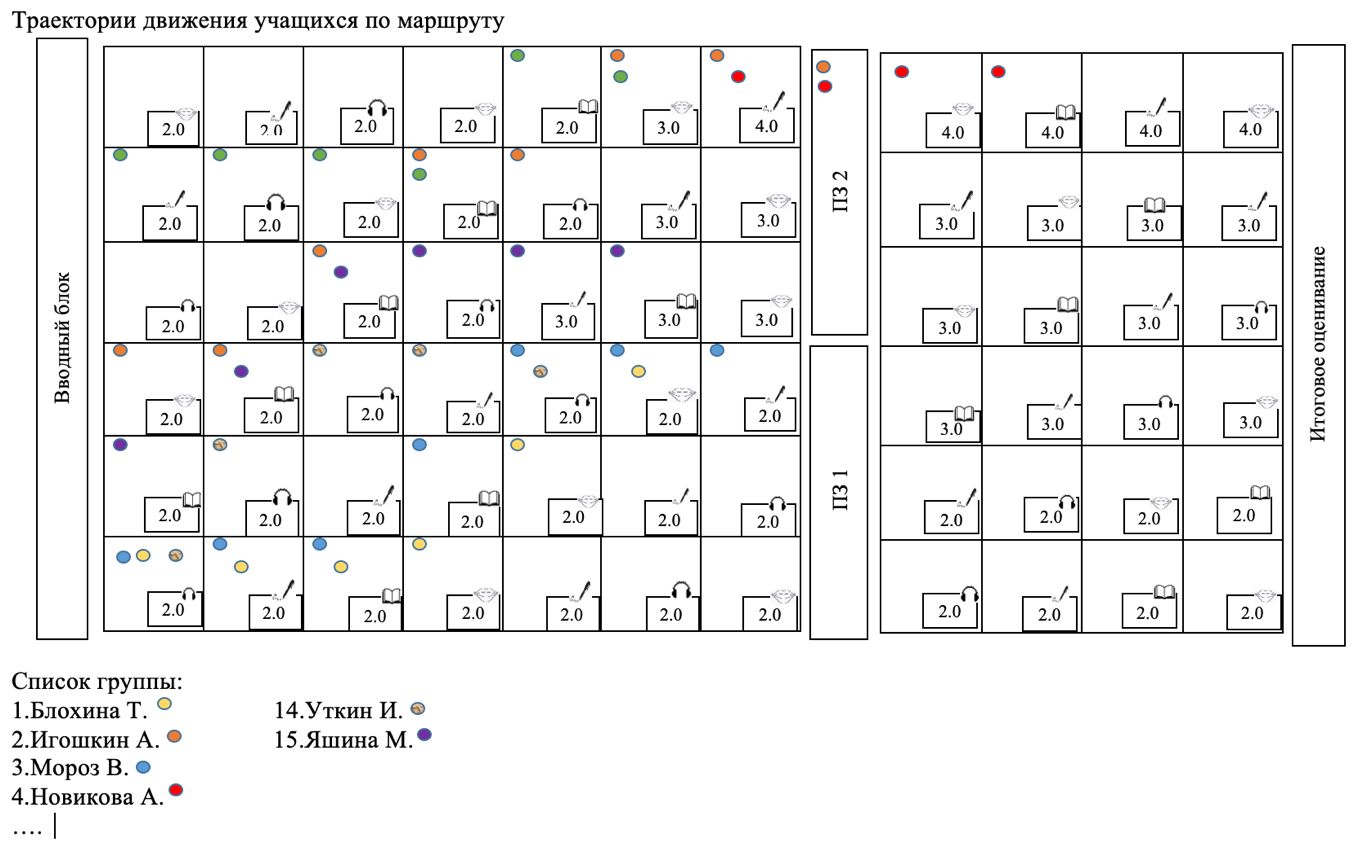 На карте маршрута учителя каждому учащемуся присваивается свой цвет символа-кружочка. Таким образом, учитель может наглядно проследить, на каком этапе находится каждый из учащихся.Для организации контрольно-оценочной деятельности учащихся по каждому модулю были заготовлены оценочные листы, включающие информацию о содержательной линии, проверяемых умениях, № заданий входной и выходной диагностик, проверочных работ, оценках ученика и учителя. В таблице знаками «+», «±» и «-» отмечались результаты выполнения каждого задания, направленного на проверку определенного умения, а также процент выполнения учащимся диагностической работы. Ниже в таблице приведены результаты выполнения каждого задания диагностической работы по Модулю 7 (см. Приложение 8) учащимися ЭК и КК в процентах (табл.2.5.2). В столбцах таблицы были зафиксированы проверяемые в работе актуальные знания и умения. На основании результатов диагностической работы по Модулю 7, выполненной учащимися ЭК были сделаны следующие выводы. Самый низкий процент был получен по умениям «преобразование глагольной формы в предложениях во временах Present Simple и Present Continuous в письменной речи» (26%) и «восстановление недостающих элементов лексики по теме «Месяцы» в письменной речи» (47%), что свидетельствует о необходимости корректировки этих действий у всего класса.В КК самые низкие проценты также были получены по умению «преобразование глагольной формы в предложениях во временах Present Simple и Present Continuous в письменной речи» (25%) и по умению «написание и оформление открытки с применением лексики по теме «Это весело» и с использованием времен Present Simple и Present Continuous» (39%).В ходе формирующего этапа эксперимента нас интересовала положительная динамика в освоении учащимися ЭК и КК способов действий (умений), изученных в курсе английского языка начальной школы.Таблица 2.5.2 - Результаты входной диагностики по Модулю 7 (ЭК и КК)Полученные в ходе диагностической работы по Модулю 7 данные свидетельствуют о равном наборе умений, подлежащих значительной корректировке (по два умения в каждом классе).Результаты проверки диагностической работы фиксировались учителем и учащимися в оценочных листах школьников.После выполнения работы в ЭК следовал анализ результатов, в ходе которого выявлялись проблемы учащихся, намечался план действий по их корректировке, определялись задачи учебного модуля. Далее каждым учеником согласно результатам диагностической работы и планируемым результатам на основе предложенного учителем образовательного маршрута модуля (см. Приложение 2) определялась индивидуальная цель освоения модуля и сроки ее достижения; и выстраивался намеченный персональный план движения по маршруту. Данные о выполнении учащимися заданий из маршрута, их целевого уровня и планируемой даты выполнения фиксировались в экране-планировании учащегося. Для того, чтобы наглядно продемонстрировать на каком этапе маршрута находиться ученик, выполненные им задания обводились в кружок.Домашняя работа в ЭК также была организована и проведена с возможностью выбора типа заданий с расширенной формулировкой. В КК самостоятельная работа была представлена традиционным ежедневным домашним заданием.В ходе реализации ИОМ учащимся была предоставлена возможность задавать вопросы в процессе выполнения самостоятельной работы.Кроме возможности задавать вопросы учителю во время учебных занятий, на протяжении всего процесса реализации индивидуального образовательного маршрута школьникам была предоставлена тьюторская поддержка со стороны учителя во внеучебное время в очной и онлайн-формах. Во время таких консультаций, организованных один раз в неделю для каждого учащегося, велось обсуждение возникших у учащихся трудностей, достигнутых ими образовательных результатов, подводились промежуточные итоги, по необходимости вносились коррективы и определялся дальнейший персональный план продвижения по маршруту. В КК было организовано традиционное обучение по темам раздела. Заключительным этапом в освоении учащимися ЭК и КК тематического модуля «В любую погоду» стало проведение диагностической работы «на выходе», содержащей задания актуального уровня, сходные с заданиями диагностической работы «на входе».В начале урока учащимся ЭК были выданы листы с заданиями проверочной работы и оценочный лист.Перед проверкой заданий была составлена таблица учета выполнения учащимися заданий диагностической работы. В Таблице 2.5.3 приведены результаты выполнения проверочной работы учащимися ЭК и КК. Проверка выполнения диагностической работы на «выходе» и сравнение ее результатов с результатами входной диагностики показали, что учащиеся как ЭК, так и КК повысили процентные показатели по умениям, подлежащим усвоению в Модуле 7, за исключением умения сопоставлять буквенную запись лексических единиц по теме «Времена года» с их графическим эквивалентом в КК.Таблица 2.5.3 – Результаты выполнения диагностической работы «на выходе» по Модулю 7 (ЭК и КК)Тем не менее, в сравнении с результатами учащихся КК у учащихся ЭК процент выполнения заданий по выделенным умениям повысился в значительной степени. Так, например, из 12 учащихся ЭК 12 человек (100%) выполнили задание на сопоставление графической и буквенной записи слова; 9 человек безошибочно справились с заданиями на восстановление лексических единиц и на построение предложений с использованием структуры «My favourite … is/are…» в устной речи, остальными учащимися были допущены 1-2 ошибки. Уровень освоения умения восстанавливать недостающие элементы лексики по теме «Месяцы» в письменной речи повысился с 47% до 94% (на 47%), на преобразование глагольной формы в предложениях во временах Present Simple и Present Continuous в письменной речи с 26% до 81% (на 55%). Результаты выходной диагностики учащихся фиксировались в оценочных листах и сравнивались с результатами диагностики «на входе».По данным КК также выявлена динамика в плане освоения действий контроля и оценки по английскому языку, однако, темпы ее заметно ниже, чем в ЭК.Полученные данные позволили обратить внимание на положительную динамику результатов обучения школьников по методике разработки и реализации индивидуальных образовательных маршрутов. В ходе реализации обучения по ИОМ учебных модулей учителем проводилось педагогическое наблюдение за действиями учащихся. В процессе наблюдения за индивидуальной работой учащегося устанавливалась степень выполнения следующих действий: 1) записывает номера шагов «плана действий» (на полях или после номера задания);2) отмечает прохождение шага «плана» сразу же после его выполнения.Задача наблюдения в случае групповой (парной) работы учащихся состояла в установлении следующего состояния выполняемой деятельности:
а) выполнение первым учеником следующих действий: 1) записывает номера шагов «плана действий» (на полях или после номера задания); 2)  отмечает прохождение шага «плана» сразу же после его выполнения; 3)  останавливает работу своего напарника в случае, если шаг пропущен;4) задает вопрос напарнику в случае пропуска шага «плана действий» и указывает на пропущенный шаг;
б) выполнение вторым учеником следующих действий: 1) проговаривает выполняемый шаг «плана действий»; 2) осуществляет выполнение названного шага.Результаты наблюдения показали, что, если в начале формирующего эксперимента учащиеся либо забывали выполнять описанные выше действия, либо выполняли их выборочно, то к концу реализации событийно-деятельностного блока образовательного пространства в 5 классе было заметно, что практически все учащиеся их осуществляют. На завершающем этапе освоения курса английского языка за 5 класс в ходе реализации ценностно-рефлексивного блока образовательного пространства нами была составлена итоговая работа, содержащая задания на актуальные знания и умения, полученные в текущем учебном году по ведущим содержательным линиям курса английского языка 5 класса. Такими линиями являются: лексика по темам: «Школьные дни», «Это я», «Мой дом, моя крепость», «Семейные узы», «Мир животных», «Вокруг времени», «В любую погоду» «Особые дни», «Современная жизнь», «Праздники»; грамматические времена: Present Simple, Present Continuous, Future Simple, Past Simple; грамматическая структура «there is/there are»; модальный глагол «can». Задачами данного этапа выступали определение качества усвоения учащимися актуальных знаний и умений и установление уровня сформированности действий контроля и оценки. Задания итоговой работы и показатели, по которым оценивались задания и полученные результаты приведены ниже.Задание 1.1. Поменяйте слова местами так, чтобы получилось связанное по смыслу предложение. Глагол поставьте в нужную временную форму. Ответ запишите на месте для записи ответов справа.1) have / a / he / got / house / semi-detached. ________________2) usually / wear/ high-heels / she. ______________________3) to be / mother / swim / now. _____________________4) they / to be / at the moment / homework / do / their. _________________Это задание направлено на определение уровня сформированности умения письменно строить предложения во временах «Present Simple» и «Present Continuous» на базовом уровне. В отношении действий контроля и оценки задание 1.1 направлено на выявление умений учащихся осуществлять пооперационный контроль и прогностическую оценку.Способ оценивания задания 1.1: если учащийся располагает слова в правильном порядке и записывает глаголы в правильной видовременной форме, то результат оценивается в 4 балла. Задание 1.2. Пятиклассник Антон написал письмо своему англоязычному другу о том, чем он занимался на выходных. Вот что у него получилось:Dear Pitter,1) I’d like to tell you about my last weekends. 2) I and my family go to St. Petersburg. 3) The weather was really wonderful, so we visit some parks and Peterhof with its amazing fountains. 4) Hermitage was the place that I liked most of all. 5) There was a lot of famous paintings and sculptures. 6) Visit me this summer and we go there together.See you soon,TonyПроверь, справился ли Антон с письмом. Выпиши предложение(я) с ошибками, если они есть и объясни в чем ошибка(и).Это задание целевого уровня направлено на выявление умения строить предложения во временах «Past Simple» и «Future Simple». В отношении действий контроля и оценки задание 1.2 позволяло определить уровень сформированности умения обнаруживать ошибки в действиях других учащихся, объяснять причину их появления как результата осуществления рефлексивных контроля и оценки. Оценка задания производилась по следующим показателям: 1) учащиеся выбирают предложения 2, 3 и 6 как неверные (1б.); 2) учащиеся объясняют ошибки, связанные с правилами построения времен (3б.). Таким образом, максимальная оценка в баллах за это задание равна 4б.Задание 1.3. К тебе на лето приедет студент по обмену из Шотландии, но он совершенно не знаком с климатом России. Помоги ему определиться с выбором одежды. Расскажи о погоде летом и о том, какую одежду обычно ты носишь в это время года. Оформи ответ в виде письма, в соответствии с правилами этикета и правилами оформления. Объем 50-60 слов.Это задание направлено на определение умений строить предложения во времени «Present Simple» в условиях, когда способ действий применяется на продвинутом уровне. В отношении действий контроля и оценки выполнение задания 1.3. позволяло выявить умения осуществлять пооперационный контроль, рефлексивные контроль и оценку. Оценка задания производилась по следующим показателям: Таким образом, максимальная оценка в баллах за это задание равна 10б.Задание 2.1. Оцените свое выполнение задания по критериям, которые вы должны сформулировать самостоятельно. По каждому критерию поставьте знак «+» (сделано правильно), «-» (сделано неправильно) или «±» (в основном правильно, но есть недочеты).Прочитай текст и дай полные ответы на вопросы после него.Leister Square is in London’s West End. The square is famous for its cinemas. It’s got six cinemas and there are more than 50 theatres nearby. One of the cinemas, the Odeon, has 1700 seats! You can see the premieres of new films in Leister Square. 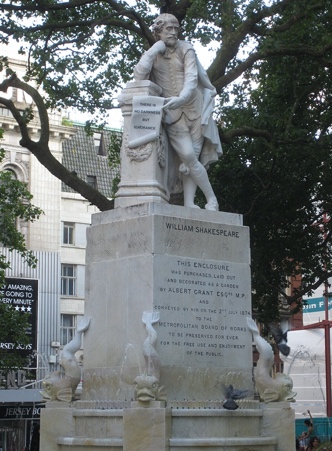 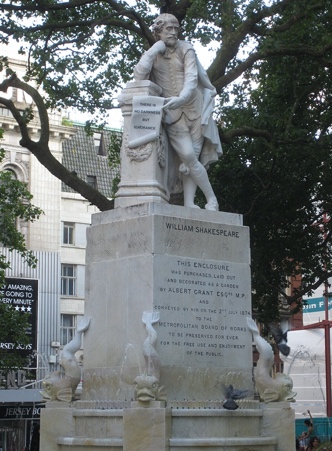 In the middle of the Square there is a small park with a statue of William Shakespeare in it. There are also a lot of restaurants, cafes and nightclubs in the square. They are especially busy on Friday and Saturday evenings. Leister Square is well worth visiting – weather you are from London or a tourist. Questions:1) Where is Leister Square?2) How many cinemas are there in the square?3) What is there in the small park?Это задание предполагает, что в ходе его выполнения ученик выделит такие критерии, как умение правильно находить в тексте запрашиваемую информацию, давать полные ответы на вопросы, определять время, устанавливать правильный порядок слов в предложении. Сформированность действий контроля и оценки устанавливалась по выполнению учеником пооперационного контроля и рефлексивной оценки. Оценка задания производилась по следующим показателям: 1) правильно найдена информация из текста (1б.); 2) даны полные ответы на вопросы (1б.); 3) правильно определено время (1б.); 4) верно установлен порядок слов в утвердительном предложении (1б.); 5) верно выделяет проверяемые заданием умения (находить в тексте запрашиваемую информацию, давать полные ответы на вопросы, определять время, соблюдать порядок слов в утвердительном предложении) (4б.). Таким образом, максимальный балл за задание 2.1 равен 8б.Задание 2.2. Запиши три вопроса к тексту задания 2.1, чтобы один из них был общего типа, второй – вопрос к подлежащему и третий – специальный.Это задание направлено на определение того, насколько учащиеся умеют осуществлять переход от утвердительного предложения к составлению вопросов разных типов. Задание также позволяло выявить сформированность умений осуществлять пооперационный контроль и рефлексивную оценку. Оценка задания производилась по следующим показателям: 1) верно составляет три типа вопросов (3б.); 2) вопросы соответствуют содержанию текста (1б.); 3) объясняет ход своих рассуждений (1б.). Таким образом, максимальный балл за задание 2.2 равен 5б.Задание 2.3. Прочитай текст и заполни пропуски, объясни свой выбор видовременной формы глагола. Докажи, что в тексте не может быть использовано только одно время. It was my mum’s birthday yesterday. Everyone … (to bring) her a small gift. My granny made a delicious chocolate cake for us. We … (to have) a table full of food, crisps, sandwiches, ice cream, small biscuits and very small sausages on a stick. I just love them. But next week I … (to have) a birthday party. I will decorate the house with balloons and play games with my friends. It … (to be) fantastic!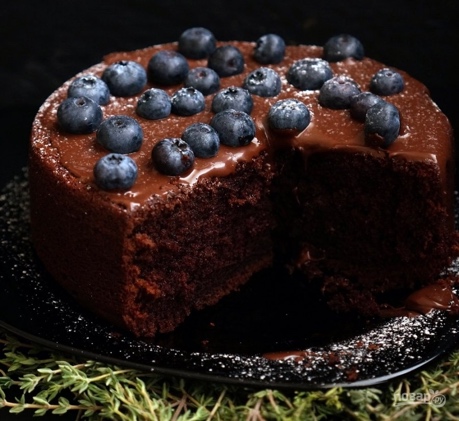 Оценка задания производилась по следующим показателям: 1) верно заполняет пропуски (2б.); 2) верно проводит доказательство того, что в тексте должны использоваться два времени «Past Simple» и «Future Simple» (1б.). Таким образом, максимальный балл за задание 2.3. равен 3б.Задание 3.1. Оцените свое выполнение задания по критериям, которые вы должны сформулировать сами. По каждому критерию поставьте знак «+» (сделано правильно), «-» (сделано неправильно) или «±» (в основном правильно, но есть недочеты). Послушай аудиозапись и определи верны ли высказывания – T (True –правда), F (False – ложь). 1. Pam’s birthday is on Friday 22nd January.2. She will meet her friends at half past five.3. There will be 3 large pizzas, 10 burgers and one packet of chocolate biscuits.4.They will play party games and dance.Это задание направлено на определение умения учащимися воспринимать на слух английскую речь и оценивать верны или неверны высказывания согласно содержанию аудиотекста, осуществление пооперационного контроля и рефлексивной оценки. Оценка задания производилась по следующим показателям: 1) верно оценивает все высказывания (4б.); 2) выделяет проверяемое заданием умение оценивать верные и неверные суждения (1б.). Таким образом, максимальный балл за задание 3.1. равен 5б.Задание 3.2. Послушай телефонный разговор и заполни недостающую информацию ниже.1. Patsy ……………...to Glasgow.2. Ann ……………….to the airport.3. Patsy …………….a skirt and a blouse.4. It ……………..today in Glasgow.Это задание направлено на определение умения восстанавливать информацию в соответствии с содержанием аудиотекста. Способ оценивания задания 3.2: если учащийся верно записывает пропущенные слова, то задание оценивается в 4б. Задание 3.3. Послушай рассказ Анны и составь 3 ложных высказывания о ней.Это задание позволяло определить умение учащихся намечать собственный «план действий» на основе понимания содержания аудиотекста и правила построения отрицательных предложений во времени «Future Simple» (осуществление пооперационного, рефлексивного контроля и оценки). Примером отрицательного предложения может быть следующее высказывание: Ann won’t visit her best friend Mary this summer.Способ оценивания задания 3.3: если учащийся верно составляет 3 отрицательных суждения согласно содержанию аудиотекста, то задание оценивается в 3б. Задание 4.1. Посмотри на картинки, расскажи, что из этого ты умеешь делать, а что нет.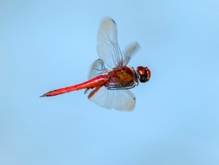 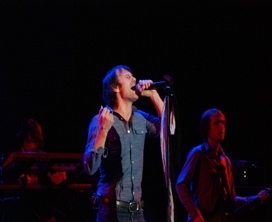 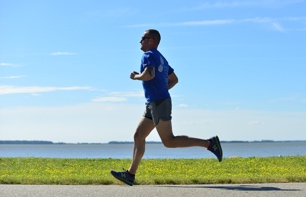 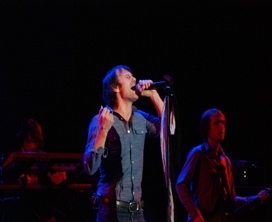 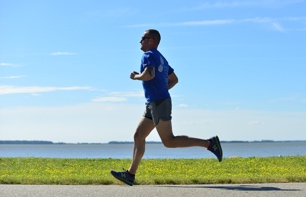 Это задание направлено на выявление умения строить предложения с глаголом «can» на формальном уровне. В отношении действий контроля и оценки задание позволяло установить осуществление учащимися пооперационного контроля. Способ оценивания задания 4.1: если учащийся 1) составляет положительные и отрицательные предложения с помощью глагола «can» (2б.); 2) безошибочно демонстрирует произносительные навыки (1б.), то задание оценивается в 3б. Задание 4.2. 1) Петя и Оля побывали в зоопарке. Каждый из них решил рассказать о том, кого им удалось увидеть. Посмотри на рассказы ребят и определи кто из ребят справился? Ответ обоснуй.Pete: Yesterday we were in the zoo. I liked monkeys most of all. They can climb and jump quickly, but they can’t fly like birds. Olga: I visited the zoo with my friend Pete yesterday. Monkeys are really funny, but I also liked rabbits. They are cute and fluffy. Can they jump for a long distance, but they can climb like monkeys.2) Вспомни свой последний визит в зоопарк и расскажи, кто из животных понравился тебе больше всего, опиши его, расскажи, что оно умеет и не умеет делать.Это задание предметного уровня направлено на определение умения составлять предложения с глаголом «can» в устной речи. В отношении действий контроля и оценки задание позволяло обнаружить умения учащихся осуществлять рефлексивные контроль и оценку, а также пооперационный контроль. Оценка задания производилась по следующим показателям: 1) выбирает вариант Пети, как верный (1б.); 2) обосновывает неправильность решения Ольги (1б.); 3) верно составляет собственное высказывание о животном (3б.); 4) безошибочно демонстрирует произносительные навыки (1б.). Таким образом, максимальный балл за задание 4.2. равен 6б.Задание 4.3. Вы приезжаете в международный летний лагерь в Европе в качестве вожатого. Вам необходимо составить памятку для ребят из вашего отряда о том, что можно и что нельзя делать на территории лагеря и в общежитии. Расскажите, какие пункты вы включите в памятку. Составьте 5-6 пунктов.Это задание направлено на построение устного высказывания с помощью глагола «can». Оценка задания производилась по следующим показателям: 1) верно определяет, что для построения высказываний необходимо использовать глагол «can» (1б.); 2) верно составляет устное высказывание с помощью глагола «can» (3б.); 3) безошибочно демонстрирует произносительные навыки (1б.). Таким образом, максимальный балл за задание 4.3. равен 3б.На основе выделенных показателей оценки получили следующую таблицу в баллах для оценивания степени сформированности действий контроля и оценки: Первые этапы проведения итоговой работы так же, как и для стартовой работы, заключались в знакомстве учащихся с текстом работы и осуществлении прогностической оценки своих возможностей перед выполнением заданий работы. В ходе выполнения заданий учащиеся вписывали проверяемые каждым заданием умения в соответствующую графу. После выполнения заданий работы учащимся было предложено оценить (выполнить рефлексивную оценку) задания, отображая знаки в графе «Моя оценка».
После этапа проведения итоговой работы прогностическая и рефлексивная оценки нами были сопоставлены по следующим показателям: 1) оценки совпадают и 2) оценки не совпадают. Полученные данные показали, что у всех учащихся ЭК были найдены совпадения самооценки с оценкой учителя, – это свидетельствует о положительной динамике в отношении формирования действия оценки. Приведем фрагмент Таблицы учета 2.5.4 выполнения учащимися ЭК заданий итоговой работы по четырем видам речевой деятельности. Всего работу выполняли 12 учащихся ЭК. Для каждого задания было подсчитано количество учащихся, выполнивших и не выполнивших задание, подсчитан процент выполнения заданий учащимися данного класса. Так, задание №2 в разделе «Письмо» выполнили 9 учащихся (75%). Наглядно результаты раздела «Письмо» представлены ниже на диаграмме 2.5.1.Таблица 2.5.4 – Результаты итоговой работы учащихся ЭКРезультаты итоговой работы позволили констатировать более высокий уровень подготовки по английскому языку у учащихся ЭК по сравнению с КК.Учащимся ЭК и КК в ходе выполнения заданий итоговой работы также предлагалось сформулировать проверяемые умения и произвести оценку владения этими умениями на основе выполнения этих заданий. Сравнение данных итоговой работы с позиций формирования действий контроля и оценки у учащихся 5 классов (ЭК и КК), позволили констатировать более высокий уровень проверяемых действий и более высокий уровень подготовки по английскому языку у учащихся ЭК по сравнению с КК.Диаграмма 2.5.1.В ходе исследования было установлено, что сформулированные учащимися КК умения, как правило, были малосодержательны, по крайней мере, в контексте данной работы. Они указывали, например, такие термины: «самостоятельность», «внимание», «понимание», «аккуратность», «правильность». Учащиеся КК часто обращались с вопросами по организации выполнения заданий к учителю.В ряде работ обращает на себя внимание несоответствие общей оценки учащимися решения задачи оценкам по составляющим основу задания умениям, например, владение отдельными умениями на различных этапах решения задачи оцениваются как «±», а решение в целом – как «+». Данные ЭК показывают, что большинство учащихся указали к заданиям содержательные умения, соответствующие предложенным заданиям. При этом у гораздо большего числа учащихся их оценка совпадала с оценкой учителя. После проведения итоговой работы был проведен ее анализ, аналогичный анализу стартовой работы: выделены умения, которые можно считать усвоенными учащимися и знания и умения, подлежащие корректировке; каждым учащимся построен свой индивидуальный профиль по разделам «аудирование», «чтение», «письмо», «говорение». Приведем ниже профили ЭК и КК по некоторым разделам курса английского языка 5 класса (диаграммы 2.5.2 и 2.5.3). Диаграмма 2.5.2.                                              Диаграмма 2.5.3.
	Согласно полученным данным диаграмм можно отметить, что процент выполнения учащимися ЭК и КК заданий базового уровня практически не отличается друг от друга, хотя стоит отметить тот факт, что у ЭК он все-таки выше. В случае с заданиями целевого и продвинутого уровня следует отметить заметное различие в процентах: процент выполнения заданий указанных уровней у ЭК значительно выше и составляет по разделу «Аудирование»: целевой уровень – 100%, продвинутый уровень – 67%. В контрольном классе были получены результаты по названным уровням 50% и 25% соответственно. По разделу «Говорение» в экспериментальной группе были получены следующие результаты по уровням: 100%, 75% и 58%, в контрольном классе: 83%, 50%, 17%. В ходе эксперимента проводилась проверка эффективности основных положений, на которых базируется разрабатываемая методика, отслеживалась динамика в учении, в развитии детей̆, включенных в формирующий эксперимент, изучались возможности учителей̆ по использованию данной методики на практике. На протяжении всего исследования велось обследование и наблюдение за учащимися: - 5 классов МАОУ «Школа №30 им. Л.Л. Антоновой» г. Нижнего Новгорода (ЭК и КК) в 2018-2019 учебном году; 6 классов – в 2019 - 2020 учебном году. В ходе обучения английскому языку в 5 классе анализировались следующие параметры: - уровень развития познавательного интереса и мотивов учения (анкетирование, прием рефлексии «выбор»);- уровень учебной самостоятельности и активности учащихся (наблюдение);- уровень сформированности умения учиться (анкетирование, выполнение заданий базового уровня); - уровень знаний, умений и навыков в динамике от 5 класса к 6 классу (по данным итоговых работ); - уровень сформированности действий контроля и оценки (выполнение заданий на формирование действий контроля и оценки);- организация и проведение самостоятельной работы учащихся по ИОМ на уроках английского языка (наблюдение, анкетирование, консультации с учащимися). Анализ полученных данных позволяет сделать следующие выводы.Подтвердились предположения о том, что в ЭК при обучении по ИОМ уровень подготовки по английскому языку в четырех видах речевой деятельности и уровень сформированности действий контроля и оценки у учащихся, будут выше, чем в КК при традиционном обучении. В ЭК, где работа строилась в рамках формирующего эксперимента, результат оказался выше уже к концу 5 класса, чем в контрольной группе.Обучение учащихся КК остается традиционным и ориентировано только на приобретение знаний. Серьезных сдвигов в интересе, способностях и средствах обучения на уроках английского языка не происходит. Наблюдается спад интереса и результатов обучения на конец обучения в 6–м классе; в ЭК наблюдается положительная динамика практически по всем показателям. В ходе эксперимента было отмечено, что на протяжении обучения английскому языку в 5-6 классах отношение к предмету было в целом положительное, однако, наблюдалась полярность мотивов учения учащихся. Например, на вопрос анкеты «Что тебе больше всего нравится на уроках английского языка?» учащиеся КК указывали следующее: интересный, много заданий делаем в классе, поэтому мало задают домой, нравится учительница. В ЭК учащиеся указывали следующее: «отношение учителя к нам», «то, что я имею право на ошибку», «возможность выбора заданий согласно своим интересам и возможностям», «самостоятельное составление заданий с ошибками (заданий - «ловушек») и т.д. После формирующего эксперимента проводилось анкетирование учащихся по разным аспектам обучения на уроках английского языка. В одной из анкет на вопрос «Что ты приобрел(а) на уроках английского языка?» были даны следующие ответы: «самостоятельность; знания (предметные и жизненные); не бояться сделать ошибку; свободно высказывать свою точку зрения; многое про самого себя...».На вопрос «Чему тебя научил учитель на уроках английского языка?» учащиеся отвечали: «выходить из трудных ситуаций; терпению и ответственности; порядку; самостоятельности; перестали стесняться своих качеств, стали ими гордиться; перестали задавать много вопросов учителю на уроке; научились самостоятельно помогать себе в учении...».Результаты подтвердили предположение о том, что при целенаправленном обучении учащихся 5-х классов по ИОМ,  можно повысить уровень их подготовки английскому языку и уровень самостоятельности, если учебный процесс будет выстроен на основе поэтапной реализации трех блоков образовательного пространства (проективно-ориентационный, событийно-деятельностный, ценностно-рефлексивный) в соответствии с моделью персонализированного обучения.Также установлено, что применение заданий с расширенной формулировкой и использование безотметочного оценивания, которые направлены на формирование самостоятельной организации работы учащихся с учебным материалом и передачу контрольно-оценочного механизма от учителя к учащимся, положительно влияет не только на самостоятельность учащихся, но и на их мотивацию в обучении. Результаты проводимых регулярно анкетирований учащихся позволили установить преобладание в структуре мотивации познавательных и процессуальных мотивов.Для выявления эффективности использования методики проектирования и реализации ИОМ учащихся 5-6 классов в обучении английскому языку нами была проведена диагностическая работа в форме итоговой работы по определению уровня подготовки по английскому языку, достигнутых ими в ходе апробации методики и сделан сравнительно – сопоставительный анализ данных, полученных в ходе исследовательской работы в КК и ЭК (Диаграммы 2.5.4-2.5.5).Диаграмма 2.5.4.Полученные результаты контрольного эксперимента дают основание считать эффективной методику проектирования и реализации ИОМ, используемой в процессе обучения английскому языку в 5-6 классах. В целом можно сказать, что в процессе проведения формирующего эксперимента, у учащихся наблюдалось более внимательное отношение к выбору и выполнению заданий по английскому языку, повысился интерес к предмету, совершенствовались следующие умения: умение осознанно относиться к своей работе посредством выбора персональной траектории движения и осуществления действий контроля и оценки в ходе всей контрольно-оценочной деятельности; умение рассуждать, что оказало положительное влияние на процесс освоения школьного курса английского языка в 5-6 классах.ВЫВОДЫ ПО ГЛАВЕ 2	Анализ содержания учебного материала по английскому языку 5-6 классов, формулировка шкалы учебных целей по каждому модулю курса и модель персонализированного обучения стали отправной точкой при проектировании ИОМ по английскому языку с учетом формирования действий контроля и оценки у учащихся 5-6 классов. Проведенный анализ показал, что на основе шкалы целей необходимо разработать массив заданий, в том числе диагностического характера. К числу заданий обучающего и диагностического характера отнесены задания «на разрыв», предназначенные для создания ситуации интеллектуального конфликта и постановки учебной задачи; трехуровневые задания, в ходе выполнения которых учащиеся осваивают способ действий в знакомой ситуации, открывают новые возможности его применения и преобразуют его; задания на использование приемов взаимопроверки (работа в парах), проверки по известным ответам и повторной проверки.В ходе исследования описан экспериментальный опыт обучения учащихся 5-6 классов при обучении английскому языку, проведена оценка эффективности разработанной методики. Представлены этапы опытно-экспериментальной работы, обозначены цели, методы и формы деятельности на каждом из них. На констатирующем этапе эксперимента выявлена и показана необходимость обучения учащихся английскому языку по ИОМ.Формирующий этап эксперимента восходил к исследованию эффективности разработанной методики проектирования и реализации ИОМ учащихся при обучении английскому языку в 5-6 классах. Оценивание итогов данного этапа включало анализ качества усвоения школьниками курса английского языка 5-6 класса, изучение уровня сформированности действий контроля и оценки при выполнении заданий из массива. Полученные данные подтвердили эффективность реализованной методики. ЗАКЛЮЧЕНИЕПри проведении настоящего исследования нами были получены следующие результаты. Теоретический анализ психолого-педагогической и методической литературы, а также ФГОС ООО показал необходимость индивидуализации и персонализации процесса обучения путем построения и реализации учащимися персональных траекторий движения по ИОМ. На основе анализа научно-методической литературы было установлено, учебный процесс по английскому языку необходимо осуществлять в системно-деятельностном подходе с учетом индивидуально-психологических особенностей обучаемых и дифференцированного подхода к формулировке целей обучения, отбору содержания обучения, к его методической организации, выбору методов и приемов, педагогической технологии обучения, формированию навыков и умений обучаемых по видам речевой деятельности, методике контроля сформированности навыков и умений учащихся.Теоретическими основами проектирования индивидуальных образовательных маршрутов являются «модель персонализированного образования», которая соответствует системно-деятельностному подходу в обучении английскому языку и включает следующие компоненты: система ориентиров, культура учения, индивидуальные траектории и обратная связь; технология диагностирования Е.Н. Перевощиковой; «планетарная» модель индивидуальных образовательных траекторий В. А. Ясвина; принципы отбора упражнений (Я.И. Груденов, Г.И. Саранцев); таксономия уровней усвоения знаний Р. Марцано; технология формирования действий контроля и оценки Н.И. Трояновской; технология формирования действий контроля и оценки Н. И. Трояновской; технология проектирования индивидуального образовательного маршрута С. В. Фроловой и Г. А. Кручининой.При обучении английскому языку овладение учащимися действиями контроля и оценки предполагает овладение специальными (предметными) умениями на качественно новом уровне, на основе осуществления пооперационного и рефлексивного контроля, прогностической и рефлексивной оценки, благодаря приемам формирования действий контроля и оценки. В ходе диссертационного исследования была разработана методика проектирования и реализации ИОМ по модулю в процессе обучения английскому языку в 5-6 классе, суть которой заключается в соблюдении трех блоков образовательного пространства в соответствии с моделью персонализированного образования. Первый этап каждого учебного модуля заключается в подготовке и проведении входной диагностической работы для выявления уровня актуальных знаний в четырех видах речевой деятельности (аудирование, чтение, письмо, говорение), необходимых для изучения нового в текущем модуле и планирования индивидуальных для каждого учащегося задач модуля с их последующей фиксацией на «планетарной» модели.Следующим шагом первого этапа является выстраивание шкалы разноуровневых целей освоения модуля на основе проведенного логико-дидактического анализа теоретического материала модуля.Учителем разрабатывается массив заданий, представленный учебными разноуровневыми заданиями с расширенной формулировкой, заданиями, направленными на формирование действий контроля и оценки, а также заданиями диагностического характера.Шкала целей, «планетарная модель», массив заданий и блок обратной связи фиксируются на карте заданий.Ученик в свою очередь, заполняет карту заданий с указанием цели освоения модуля; фиксацией на «планетарной модели» ресурсов и задач, необходимых для достижения этой цели; обозначением планируемой траектории движения по маршруту и сроков освоения модуля. На экране-планировании учащиеся отмечают уже выполненные задания и задания, планируемые к выполнению.	Второй этап позволяет организовать целенаправленную работу по формированию предметных и общеучебных умений, которая включает в себя составление учащимися «планов действий», соответствующих действиям учебных задач курса английского языка 5-6 классов и организации работы учащихся с ними на основе анализа всех операций (шагов), входящих в «план действий» с использованием специальной системы упражнений; закрепление способов действий посредством специальной системы упражнений с использованием приемов формирования действий контроля и оценки; предъявление результатов решения учебной задачи путем выполнения проверочных трехуровневых заданий. 	В процессе обучения по ИОМ могут применяться разные формы работы (индивидуальная, парная, фронтальная, групповая), а также учебная деятельность может быть организована с применением технологии смешанного обучения.С целью отслеживания результатов обучения, а также определения учащимся дальнейших перспектив продвижения по своему маршруту следует организовать тьюторское сопровождение учащихся путем проведения очных консультаций или в онлайн-формате.Третий этап заключается в установлении степени решенности учебных задач модуля посредством выполнения трехуровневных заданий, сопоставления результатов с целями, оценки уровня личных изменений, планирования дальнейшей деятельности для внесения коррективов. При проектировании методики проектирования и реализации ИОМ в процессе обучения английскому языку в 5-6 классе нами были разработаны разноуровневые задания с расширенной формулировкой и задания, направленные на: 1) на постановку и решение учебной задачи; 2) на поиск ошибок; 3) поиск «ловушек»; 4) на содержательную рефлексию; 5) составление взаимосвязанных задач; 6) поиск недостающих или избыточных данных.Специфика отбора содержания системы заданий обусловлена реализацией принципов полноты, вариативности, единственного различия, цикличности, контрпримеров, непрерывности, однотипности. Предлагаемые типы заданий способствуют как освоению учебного материала по английскому языку, так и овладению действиями контроля и оценки.Разработан учебно-методический комплекс для реализации процесса обучения по ИОМ при обучении английскому языку в 5-6 классе, включающий в себя перечень действий и проверяемых умений, необходимых для изучения английского языка в 5-6 классах; календарно-тематическое планирование по английскому языку с раскрытием в нем содержаний действий контроля и оценки и учетом форм организации учебной деятельности; карта заданий ИОМ по модулю; тематические проверочные работы и оценочные листы к ним; задания для самостоятельной работы и экран-планирование; задания на формирование действий контроля и оценки; диагностические задания. При разработке методики проектирования и реализации ИОМ в процессе обучения английскому языку в 5-6 классе были выделены целевой, содержательный, организационный и результативный ее компоненты.Целью проектирования ИОМ на всех этапах обучения является создание условий для осознанного усвоения английского языка, для становления и развития способности учащихся самостоятельно учиться посредством персонального выбора траектории движения по образовательному маршруту и выполнения специальным образом построенных заданий из массива.Содержательный компонент включает в себя средства, методы, приемы, формы работы и технологии, направленные на освоение предметных умений школьного курса английского языка в четырех видах речевой деятельности и умения осуществлять действия контроля и оценки, направленные на формирование самостоятельности учащихся в условиях персонализации.Организационный компонент включает поэтапную реализацию трех основных блоков образовательного пространства: проективно-ориентационный, событийно-деятельностный и ценностно-рефлексивный, совпадающих с этапами проектирования ИОМ (диагностика, осмысление, проектирование, реализация, оценка и корректировка), а также в соответствии с моделью персонализированного обучения, структурой учебной деятельности, мотивационно-ориентировочным, операционно-исполнительским и рефлексивным этапами уроков и таких форм организации учебной деятельности как урок и тьюторские консультации. Результативный компонент технологии включает в себя показатели уровня подготовки учащихся в четырех видах речевой деятельности и сформированности действий контроля и оценки, определенных в соответствии с составляющими этих действий, которые отслеживаются при выполнении учащимися заданий на формирование действий контроля и оценки. В ходе данного диссертационного исследования была обозначена структура процесса проектирования и реализации ИОМ учащихся при обучении английскому языку в 5-6 классах, разработано методическое обеспечение этого процесса. Разработанные задания включались в массив заданий модуля на карте заданий. В ходе выполнения этих заданий учащимися осваивались навыки аудирования, чтения и письма, приемы формирования действий контроля и оценки. На заключительном этапе нашего исследования в ходе опытно- экспериментальной работы была подтверждена эффективность разработанной методики проектирования и реализации ИОМ учащихся 5-6 классов в обучении английскому языку. Она выражалась в том, что у учащихся экспериментальных классов повысился уровень подготовки по английскому языку в четырех видах речевой деятельности, развивались умения контролировать и оценивать свои действия и действия своих одноклассников в ходе обучения, совершенствовались их общие интеллектуальные умения, становилась реальной работа учащихся по предупреждению и обнаружению допущенных ошибок, и, как следствие.Таким образом, были решены задачи, поставленные в данном исследовании, подтверждена выдвинутая гипотеза и достигнута основная цель проведенного диссертационного исследования. СПИСОК ЛИТЕРАТУРЫАнглийский язык. 5 класс: учеб. для общеобразоват. учреждений/ [Ю.Е.Ваулина, Д.Дули, О.Е.Подоляко, В.Эванс]. – (Английский в фокусе) / [Ю. Е. Ваулина, Д. Дули, О. Е. Подоляко, В. Эванс]. – 6-е изд. – М.: Express Publishing: Просвещение, 2014 – 164 c. Английский язык. 5 класс. Тесты. Лексика, грамматика, письмо. ФГОС. 5 класс. / [С. В. Тетина, Е. А. Титова]. – М.: Русское слово, 2018. – 64 с.  Английский язык. Контрольные задания. 5 класс: пособие для учащихся общеобразоват. учреждений с приложением на электронном носителе (Английский в фокусе) / [Ю. Е. Ваулина, Д. Дули, О. Е. Подоляко, В. Эванс]. – 2-е изд. – М.: Express Publishing: Просвещение, 2010. – 136 с.  Английский язык. Рабочая тетрадь. 5 класс: пособие для учащихся общеобразоват. учреждений (Английский в фокусе) / [Ю. Е. Ваулина, Д. Дули, О. Е. Подоляко, В. Эванс]. – 6-е изд. – М.: Express Publishing: Просвещение, 2011. – 88 с.Арифулина Рамиля Умяровна, Фролова Светлана Владимирова, Хава Сингх Ядав Реализация индивидуальных образовательных маршрутов в высшей школе: опыт России и Индии // Вестник Мининского университета. 2015. №4 (12). - С.10.Бабанский Ю.К. Педагогика. М.: Просвещение, 1983. - 560 с.Бондаревская, Е.В., Кульневич, С.В. Педагогика: личность в гуманистических теориях и системах воспитания. Учеб. пособие для студ. сред. и высш. пед. учеб. заведений, слушателей ИПК и ПК. – Москва-Ростов- н/Д, 1999. - 560 с.Бордовская Нина Валентиновна Технологии выбора индивидуального образовательного маршрута // Universum: Вестник Герценовского университета. - 2012. – С.40-44.Будаева Н.А. Разработка и оформление индивидуального образовательного маршрута. Методическое пособие. Усть-Кут, 2015г. - 27 с. Воробьева С.В. Теоретические основы дифференциации образовательных программ. // автореф. Дисс. докт. пед. наук. СПб, 1999. - 53с.Выготский, Л.С. Педагогическая психология [Текст] / Л.С.Выготский. – М.: Педагогика, 1991. – 388с. Газман О.С. Воспитание и педагогическая поддержка детей [Текст] / О. Газман // Народное образование. - 1998. - № 6. - С. 108-111.Газман О.С. Педагогическая поддержка как реальность современного образования // Классный руководитель. -2000. - №3. – с.39-51Галацкова И. А. Моделирование вариативных образовательных маршрутов учащихся как средство обеспечения адаптивности школьной среды [Текст]: дис. ... канд. пед. наук / Галацкова Ирина Александровна. - Ульяновск, 2010. - 234 с.Гальперин, П.Я. Психология мышления в учении о поэтапном формировании умственных действий: Исследования мышления в советской психологии [Текст] / П.Я.Гальперин; Под ред. Е.В. Шороховой. – М.: Наука, 1966. - 347с.Гез Н.И., Ляховицкий М.В., Миролюбов А.А. Методика обучения иностранным языкам в средней школе. – М., 1982.-375 С.Гладкова М.Н., Кутепов М.М., Лунева Ю.Б., Трутанова А.В., Юсупова Д.М. Технология кейс-обучения в подготовке бакалавров //Международный журнал экспериментального образования. 2017. № 6. С. 21-25. Голант ЕЯ. Дидактические основы дифференцированного обучения в советской школе// Актуальные проблемы индивидуализации обучения: Материалы научного симпозиума в Тарту 13-14 окт. 1969 г. Тарту, 1970. - 51 с.Груденов, Я.И. Психолого-педагогические основы методики обучения математике [Текст] / Я.И. Груденов. - М.: Педагогика, 1987. - 159с.Груденов, Я.И. Совершенствование методики работы учителя математики [Текст] / Я.И. Груденов. - М.: Просвещение, 1990. - 224с.Гущина Т.Н. Индивидуальный образовательный маршрут как средство сопровождения развития субъектности обучающихся // Воспитание школьников. 2011. №9. С.32– 38Давыдов, В.В. Виды обобщения в обучении: Логико-психологические проблемы построения учебных предметов [Текст] / В.В.Давыдов. – М.: Педагогика, 1972. – 432с.Давыдов, В.В. Теория развивающего обучения [Текст] / В.В.Давыдов. - М.: Интор, 1966. - 544 с.Дорофеев Г.В., Кузнецова С.Б., Л.В. Суворова, Фирсов В.В. Дифференциация в обучении математике // Математика в школе. - 1990. - №4. - С. 15-21.Ермакова С.В., Деревцова Т.И., Халяпина Л.И. Индивидуальный образовательный маршрут как практика индивидуализации обучения // Дополнительное образование и воспитание, - 2015 - №12. - С.35-37.Завьялова М.Н. Современные формы и методы обучения иностранному языку в техникуме // Образование. Карьера. Общество. 2017. №3 (54). - С. 56-57.Заир-Бек Е.С. Основы педагогического проектирования. - СПб., 1995. –324 с.Зверева Н.Г. Проектирование индивидуальных образовательных маршрутов студентов педвуза на основе комплексной психолого-педагогической диагностики: Автореф….канд.пед.наук. – Ярославль. – 2007. – 22С.Зеер Э.Ф., Журлова Е.Ю. Навигационные средства как инструменты сопровождения освоения компетенций в условиях реализации индивидуальной образовательной траектории // Образование и наука. 2017. - №3. - С.77-93.Зейгарник Б. В. Теории личности в зарубежной психологии. — М., 1982. -128 с.Иванов С.Н. Дифференциация обучения как средство индивидуализации целостного педагогического процесса //Дифференцированное обучение учащихся в городских школах. Сб. науч. тр. Минского педагогического института, 1990. - С. 110 -115.Индивидуализация учебной деятельности школьников / А. А. Кирсанов. - Казань: Татар.кн. изд-во, 1980. - 207 с.История социальной педагогики: учеб. пособие для академического бакалавриата / Н. Ф. Басов, В. М. Басова, А. Н. Кравченко. - 3-е изд. - М.: Издательство Юрайт, 2018. - 250 с.Каспарова М.Г. Развитие иноязычных способностей как основа индивидуализации обучения иностранным языкам // ИЯШ. -1988. № 5. - С. 43-47.Кизесова И. В. Персонализированное обучение слушателей в системе дополнительного профессионального образования: моногр. / И. В. Кизесова, В. С. Нургалеев; ГОУ ВПО «Сиб. гос. технол. ун-т». — Красноярск: СибГТУ, 2007. — 172 с.Кирсанов А.А. Индивидуальный подход к учащимся в обучении. Казань: КГПИ, 1978. - 113с.Китайгородская Г.А. Методика интенсивного обучения иностранным языкам: Учеб. пособие. М.: Высшая школа, 1986. - 103 с.Ковалева Т. М., Кобыща Е. И., Попова (Смолик) С.Ю., Теров А.А., Чередилина М.Ю. Профессия «тьютор». - М.-Тверь: СФК-офис, 2012. – 246с.Крупская Н. К. Избранные педагогические произведения: [Пособие для студентов пед. ин-тов и учителей] / [Сост., авт. вступит. статьи и примеч. Ф. С. Озерская и Н. А. Сундуков]. - М.: Просвещение, 1968. - 695 с.Кручинина Г.А., Фролова С.В., Проектирование индивидуального образовательного маршрута обучающегося по изучению английского языка [Текст] / Г.А. Кручинина, С.В. Фролова // Проблемы современного педагогического образования. – Ялта., 2016. – С.211-219.Крылова О.Н. Развитие знаниевой традиции в современном содержании отечественного школьного образования: дис. … д-ра пед. наук: 13.00.01. – СПб., 2010. – 457С.Леонтьев, А.Н. Деятельность, сознание, личность [Текст] / А.Н.Леонтьев. – М.: Политиздат, 1977. – 304с.Лерман-Юдова, Е. Что такое персонализация? И почему ее не нужно путать с дифференциацией и индивидуализацией? / Е. Лерман-Юдова // Edexpert. – 2018. – № 3(5).– С. 12–13Лихачев, Б.Т. Педагогика. Курс лекций: Учебное пособие для студентов педагогических учебных заведений и слушателей ИПК и ФПК [Текст] / Б.Т.Лихачев. - М.: Прометей, Юрайт, 1998. - 464с.Лоренц В. В. Проектирование индивидуально-образовательного маршрута как условие подготовки будущего учителя к профессиональной деятельности: дис. ... канд. пед. наук: 13.00.08. – Омск, 2001. – 250с.Маркова, А.К. Формирование мотивации учения [Текст] / А.К.Маркова, Т.А.Матис, А.Б.Орлов. - М.: Просвещение, 1990.- 192с.МЕТОДИКА ДИАГНОСТИКИ МОТИВАЦИИ УЧЕНИЯ И ЭМОЦИОНАЛЬНОГО ОТНОШЕНИЯ К УЧЕНИКАМ СРЕДНИХ И СТАРШИХ КЛАССОВ ШКОЛЫ: [Электронный ресурс] // DocPlayer, 2020. URL: https://docplayer.ru/33109845-Metodika-diagnostiki-motivacii-ucheniya-i-emocionalnogo-otnosheniya-k-ucheniyu-v-srednih-i-starshih-klassah-shkoly.html (дата обращения: 06.09.2018)Методика преподавания иностранных языков: общий курс [учеб.пособие] / отв. ред. А.Н. Шамов. — М.: АСТ: АСТ-Москва: Восток — Запад, 2008.Монтессори М. Самовоспитание и самообучение в начальной школе. -  М., 1993. -  203 с.Новиков, А.Д. Статистические методы в педагогических исследованиях (типовые случаи) [Текст] / А.Д.Новиков. - М.: МЗ-Пресс, 2004.- 67с.Образовательная программа – маршрут ученика. Ч. 2 / под ред. А.П. Тряпицыной. – СПб., 2000. – 228с.Организация дифференцированного обучения в современной общеобразовательной школе / И.М. Осмоловская ; Акад. пед. и социал. наук, Моск. психол.-социал. ин-т, Ин-т практ. психологии. - Москва; Воронеж : Модэк, 1998. - 155 с.п. 23 ст. 2 ФЗ – «Об образовании в Российской Федерации»Педагогическая энциклопедия. 2. - М.: Академкнига, 2004. - 456 с.Перевощикова, Е.Н. Диагностика в процессе обучения математике:Монография [Текст] / Е.Н.Перевощикова.- Н.Новгород: НГПУ, 2010.- 172с.Перевощикова, Е.Н. Формирование диагностической деятельности у будущих учителей математики: Монография [Текст] / Е.Н. Перевощикова. - Нижний Новгород: Изд-во НГПУ, 2000.- 371с.Персонализированная модель образования придет в российские школы [Электронный ресурс] // ПАО Сбербанк. 2019. URL: https://vbudushee.ru/about/news/personalizirovannaya-model-obrazovaniya-pridet-v-rossiyskie-shkoly/ (дата обращения: 27. 11. 19)Проворова А.В. Индивидуальные образовательные маршруты в основе личностной ориентации учащихся в условиях межшкольного учебного комбината [Текст] / А.В. Пивоварова // Известия Российского государственного педагогического университета им. А.И. Герцена – №102. – 2009. – с.254-258Рабунский Е.С. Индивидуальный подход в процессе обучения школьников [Текст].: (На основе анализа их самостоят. учеб.деятельности). – Москва.: Педагогика, 1975. - 182 с.Радионов В.Е. Нетрадиционное педагогическое проектирование // Учебное пособие. СПб., 1996. - 190 с.Разработка учебного модуля в персонализированной модели образования: методическое пособие / под ред. Д. С. Ермакова; АНО «Платформа новой школы». – М., 2019 – 56 с.,с.39-49Рафикова Ф.М. Профильная дифференциация обучения математике в средней школе: Монография. - Стерлитамак.: Междунар.акад.наук пед.образования, Башк. ин-т развития образования, Стерлитамак.фил. Акад.наук Респ. Башкиртостан, Стерлитамак.гос.пед.ин-т., СГПИ, 2000. - 159 с.Саранцев, Г. И. Упражнения в обучении математике [Текст] / Г. И. Саранцев. - М.: Просвещение, 1995. - 240с.Сборник заданий и упражнений. Учебные цели согласно таксономии Блума / А.Е. Мурзагалиева, Б.М. Утегенова. – Астана: АОО «Назарбаев Интеллектуальные школы» Центр педагогического мастерства, 2015. – 54 с., с.7-8Селевко Г.К. Педагогические технологии на основе активизации, интенсификации и эффективного управления УВП. - М.: НИИ школьных технологий, 2005. – 208с.Селевко Г.К. Современные образовательные технологии: Учебное пособие. - М.: Народное образование, 1998. - 256 с.Словарь-справочник по педагогике / Научный редактор Н.М. Капустина. — Киров, 2000.Соколова М.Л. Проектирование индивидуальных образовательных маршрутов по изучению иностранного языка в вузе. Обучение профессиональному иноязычному общению. Материалы международной конференции. - Архангельск: Изд-во ПГУ, 2000. - С. 94.Сысоев П. В. Система обучения иностранному языку по индивидуальным траекториям на основе современных информационных и коммуникационных технологий // Иностранные языки в школе. – 2014. – №5. – С. 2-11Теория и технология обучения математике в средней школе: Учебное пособие для студентов математических специальностей педагогических вузов [Текст] / Т.А. Иванова и [др.]; Под ред. проф. Т.А. Ивановой.- 2-е изд., испр. и доп. - Н.Новгород: НГПУ, 2009. - 355 с.Теров А.А. Педагогические условияиндивидуализации образовательного процесса в старших классах сельской школы [Текст]: автореф. дис. канд. пед. наук / А.А. Теров. - Москва, 2009. -181С.Тесты. Английский язык: 5-й класс. / [А. Я. Гуськов]. – М.: Юнипресс, 2006. – 192 с.Титова, С. С. К обзору диагностических методик определения модальностей восприятия / С. С. Титова. — Текст: непосредственный, электронный // Педагогическое мастерство: материалы IX Междунар. науч. конф. (г. Москва, ноябрь 2016 г.). — Москва: Буки-Веди, 2016. — С. 50-53. — URL: https://moluch.ru/conf/ped/archive/208/11227/ (дата обращения: 05.09.2020).Тришанина, А. С. Индивидуальный образовательный маршрут как обязательное условие психолого-педагогического сопровождения развития ребенка / А. С. Тришанина. — Текст: непосредственный // Образование и воспитание. - 2015. - № 2 (2). - С. 19-21.  Трояновская Н. И. Технология формирования действий контроля и оценки учащихся 5-6 классов в обучении математике. [Текст]: дис.....канд. пед. наук: 13.00.02 / Трояновская Наталья Ивановна. – Нижний Новгород, 2015. – 239 с.Улановская К.А. Индивидуализация образования и индивидуальная образовательная траектория: сущность понятий //Экономика и социум. – 2014. – №3(12). – С. 564-571Уман А.И. Учебные задания и процесс обучения. – М.: Педагогика, 1989. – 54с.Унт И.Э. Индивидуализация и дифференциация обучения. -  М., 1990. - 192с.Ушинский К.Д. Избранное Текст. / К.Д. Ушинский / сост., авт. предисл. П.А. Лебедев. М.: Издательский Дом Шалвы Амонашвили, 1998. -  223 с.Федеральный государственный образовательный стандарт основного общего образования [Текст] / М-во образования и науки Рос. Федерации. – М.: Просвещение, 2011. – 48 с. – Стандарты второго поколения. Фролова С.В. Проектирование индивидуального образовательного маршрута внеучебной деятельности по формированию духовно-нравственных ценностей у студентов [Текст]: учебн. пособие / C. В. Фролова.; Н. Новгород: НГПУ, 2012. − 218 с.Хуторской А.В. Дидактическая эвристика. Теория и технология креативного обучения. – М., 2003. – 416С.Цукерман, Г.А. Контроль и оценка как учебные действия ребенка [Текст] / Г.А.Цукерман. - М.: АПКиПРО, 2004.- 76с.Шабалин Ю. Е., Шалыгина И. В. Гуманитарный потенциал теории содержания общего среднего образования И. Я. Лернера, М. Н. Скаткина и В. В. Краевского // Отечественная и зарубежная педагогика. 2017. - №3 (39). – С.55-64Шкалирование учебных целей в персонализированной модели образования: методическое пособие / Под ред. Е. И. Казаковой. АНО «Платформа новой школы». – М., 2019. – 48с.Штейнер Р. Духовное обновление педагогики. М.: Парсифаль, 1995. - 256 с.Штейнер Р. Методика обучения и предпосылки воспитания. - М.: Арснфаль, 1994. - С.25Штерн В. Умственная одарённость: Психологические методы испытания умственной одарённости в их применении к детям школьного возраста/Пер. снем. А.П.Болтунова/ Под ред. В.А.Лукова. СПб.: Союз, 1997. – 128 с.Якиманская И.С. Разработка технологии личностно ориентированного обучения/И.С. Якиманская//Вопросы психологии. - 1995. — №2. - С. З1-42.Ясвин В. А.Школьная среда как предмет измерения: экспертиза, проектирование, управление / В.А. Ясвин. — М.: Народное образование, 2019. — 448 с.Bloom B.S. and Krathwohl D.R. Taxonomy of Educational Objectives: The Classification of Educational Goals, by a committee of college and university examiners. Handbook I: Cognitive Domain. New York: Longmans, Green, 1956. - 403 p.Marzano, R.J. Classroom assessment and grading that work. Alexandra, Virginia: Assosiasion for supervision and curriculum development, 2006. 189p.Victor Garcia Hoz. Educacion Personalizada – Spain: Editorial Minon, 1970г. – 328 с.ПРИЛОЖЕНИЯПРИЛОЖЕНИЕ 1 – Схема 1 – Логико-структурная схема модуля «В любую погоду» (Модуль 7) (УМК «Английский в фокусе. 5 класс»)ПРИЛОЖЕНИЕ 2 – Карта модуля «В любую погоду» (Модуль 7)Фамилия Имя ________________________ Класс: 5              Учитель: Горбачева М.А.Тема модуля: «В любую погоду»Временной промежуток: 3.02-22.02.20ПРОЕКТИРОВОЧНЫЙ ПОРТРЕТ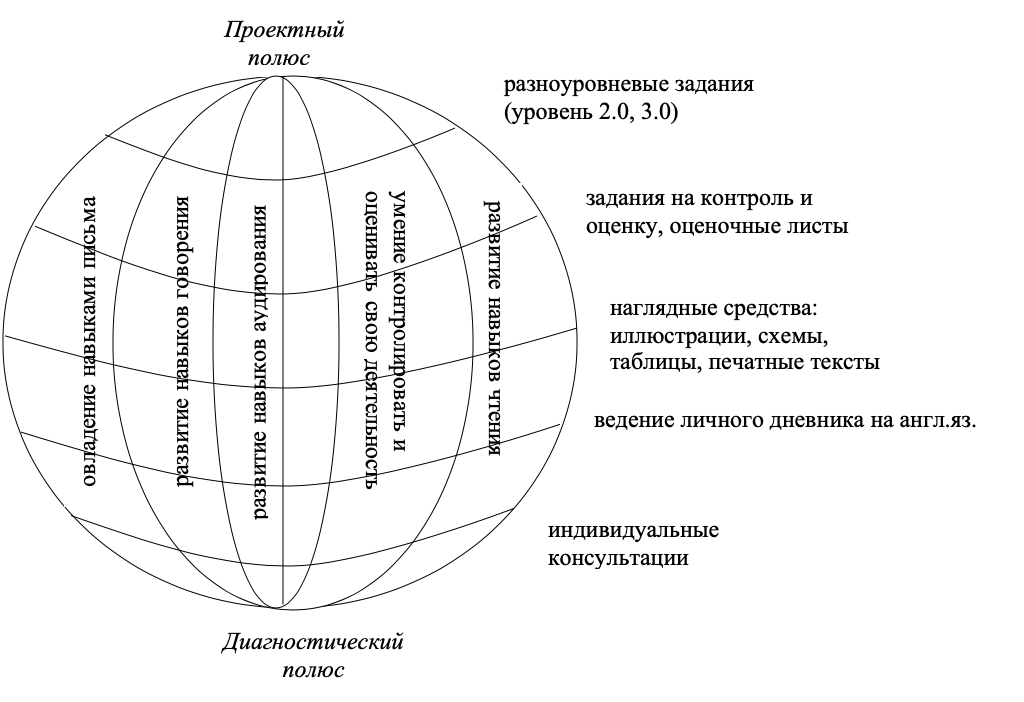 МОИ ЦЕЛИМои заданияМОЯ ПРОВЕРОЧНАЯ РАБОТА				         МОИ ВОПРОСЫКАРТА ЗАДАНИЙ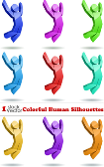 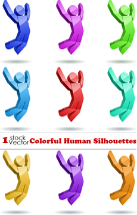 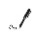 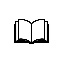 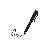 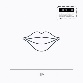 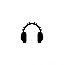 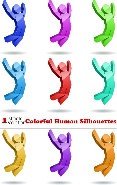 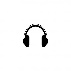 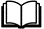 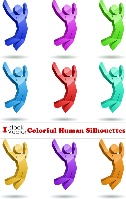 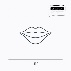 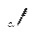 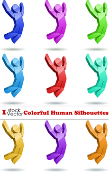 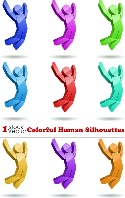 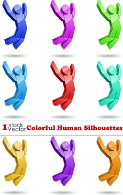 Траектории движения учащихся по маршруту Список группы:1.Блохина Т.                    14.Уткин И. 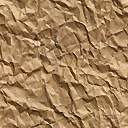 2.Игошкин А.                  15.Яшина М. 3.Мороз В.  4.Новикова А. ….ПРИЛОЖЕНИЕ 3 – Планетарные модели организации персонализированного пространства по английскому языку учащихся 5 классовБлохина Т.Игошкин А. ПРИЛОЖЕНИЕ 4Таблица 1 – Требования к уровню подготовки учащихся 5-х классов по английскому языку по модулю «В любую погоду» (Модуль 7) (УМК «Английский в фокусе. 5 класс»)Таблица 2 – Дидактические единицы по модулю «Круглый сутки» (Модуль 6) (УМК «Английский в фокусе. 5 класс»)Таблица 3 – Дидактические единицы по модулю «Особые дни» (Модуль 8) (УМК «Английский в фокусе. 5 класс»)ПРИЛОЖЕНИЕ 5 – Формулировки разноуровневых заданий по модулю «В любую погоду» (Модуль 7)2.0 А1 По этой ссылке размещены четыре известных пейзажа художников 19-20 веков и прикреплена одна общая аудиозапись. Под каждой картиной (1-4) предлагается выбрать одно из четырех времен года (a-d), изображенных на пейзаже. Прослушай аудиозапись и по порядку расположения картин выбери на экране то название времени года, которое ты услышишь. Это задание с автопроверкой, ты сразу узнаешь результат. При необходимости ты можешь воспользоваться словарем. 2.0 А1 На листе с заданием размещены высказывания (1-4) ребят твоего возраста о природе. Прочитай и подчеркни, о каких временах года идет речь. Проверь себя по ключу. При необходимости ты можешь воспользоваться словарем. 2.0 А1 На листе с заданием размещены четыре известных пейзажа художников 19-20 веков (1-4). Под каждым пейзажем указано название времени года, которое изобразил художник. По очереди спросите друг друга в паре о том, на какой картине изображено то или иное время года, используя следующий образец:  A: «Where is summer?» («Где лето?»)B: «Picture 1» («Картина 1»)Оба партнера должны задать вопрос и ответить о каждом из четырех пейзажей. Как только вы будете готовы представить свой ответ на задание, попросите учителя прослушать ваш мини-диалог. 2.0 А1 На листе с заданием размещены четыре фотографии с изображением уже известных тебе времен года и список с названиями различных месяцев. Пройди по ссылке и прослушай прикрепленную аудиозапись. Каждый раз ты будешь слышать название времени года и трех месяцев, которые к нему относятся. Распредели названия месяцев из списка в ячейки с подходящим временем года в том порядке, в котором ты их услышишь.  Проверь себя по учебнику с. 86 (иллюстрация). При необходимости ты можешь воспользоваться словарем.  2.0 А1 Прочитай небольшой текст на листе о погодных условиях в разные времена года. Какие месяцы соответствуют каждому времени года? Выпиши название времени года и его месяцы по порядку с переводом себе в тетрадь. Проверь себя по учебнику с. 86 (иллюстрация). При необходимости ты можешь воспользоваться словарем. 2.0 А1 Знаете ли вы названия зимних, весенних, летних и осенних месяцев? В мини-группе проверьте друг друга в хаотичном порядке с помощью вопроса «What are winter months?» (Какие месяцы зимние?»), каждый раз меняя название времени года. Опросите каждого ученика мини-группы. Следите за правильностью ответов ваших одноклассников с помощью иллюстрации на стр. 86 в учебнике.  2.0 А1 Перед вами на двух одинаковых листах с заданиями представлены две схемы ученых-лингвистов. Воспользовавшись схемой1 можно с легкостью составить рассказ о том, что ты или твои друзья делают в данный момент, а с помощью схемы2 рассказать о ваших ежедневных делах. Но, к сожалению, некоторые элементы схем были утеряны. Помогите ученым-лингвистам восстановить схемы, воспользовавшись предложенными элементами из списка. В паре распределите кто из вас будет ответственным за схему1, а кто за схему2. После выполнения задания, обменяйтесь информацией, чтобы заполнить вторую схему. Проверьте друг друга по карточке-помощнику «Present  Continious».  2.0 А1 В паре подумайте какое время в английском языке потребуется для того, чтобы рассказать о погоде сегодня, а какое для того чтобы рассказать о погоде в разные времена года? Пройдите по ссылке, прочитайте и вспомните правила образования таких времен. Прочитайте представленные ниже предложения и выберите, в каком времени было составлено каждое из них. Это задание с автопроверкой, вы сразу узнаете результат. 2.0 А1 Пройди на станцию работы с учителем. Глядя на представленные на твоем листе схемы, вместе с учителем и ребятами из мини-группы вспомни, какие времена английского языка тебе понадобятся для того чтобы рассказать о погоде сегодня и в разные времена года.  Задание, представленное после правила, выполняется по цепочке друг за другом в группе по одному предложению. Прочитай предложение, когда настанет твоя очередь и выбери, в каком времени оно оставлено («Present Continious» или «Present Simple»), отмечай ответы других ребят у себя на листе. Это задание проверяется устно по цепочке с учителем. 2.0 А2 Пройдя по этой ссылке ты найдешь неоконченные высказывания Незнайки о погоде и о разных временах года. Прочитай высказывания и помоги ему закончить свои мысли, выбрав одно из двух предложенных слов. Это задание с автопроверкой, ты сразу узнаешь результат.  2.0 А2 Открой учебник на с.86 и выполни упр.2 письменно в своей тетради, сопоставив каждую иллюстрацию с её описанием. Записывай предложение-описание, а рядом с ним соответствующую букву иллюстрации.Найди описание для каждой картинки. Проверь себя по ключу. 2.0 А2 Работа в паре. Перед вами два листа, один с иллюстрациями, другой с заданиями А и В. Поместите лист с иллюстрациями перед собой на середину. Лист с заданиями разрежьте пополам так, чтобы у одного из вас оказалась часть А, а у другого часть В. Вам необходимо работать по очереди. Один прочитывает предложение с листа с заданием, другой, прослушав описание, должен называть номер описанной картинки, затем меняетесь ролями. Позовите учителя для проверки данного задания. Например: A: Summer is my favourite season. I really like sunbathing, swimming and playing beach volleyball.B: It’s picture A.2.0 А2 По этой ссылке размещена информация о том, какие телевизионные программы любят смотреть британские подростки. Прочитайте текст по предложению друг за другом. Возьмите разрезанные листочки с заданием и расположите их на чистом листе таким образом, чтобы последовательность предложений отражала содержание прочитанного текста. Проверьте себя по ключу.2.0 А2 Займите место в зоне работы с учителем. Прослушайте историю об известном футболисте дважды и определите высказывания на листе с заданием как верные или неверные. Если высказывание верно, запиши рядом с высказыванием букву T (True), если неверно – F (False). Совместно с учителем проверьте правильность выполнения задания.    2.0 А3 По этой ссылке вы найдете две иллюстрации, выберите наиболее понравившуюся и опишите ее. Обсудите, что вы видите на картинке, используя шаблон «There is (для единственного числа)/there are (для множественного числа)…. in the picture». В паре по очереди называйте по одному предложению. Внимательно слушайте друг друга, чтобы не повторяться. Попросите учителя прослушать и проверить ваши ответы.  Пример: There is a boy playing in the picture. (На картинке мальчики играют)               There are girls talking in the picture. (На картинке девочки разговаривают)2.0 А3 Пройдя по этой ссылке, ты найдешь историю об эгоистичном великане Оскара Уайльда и узнаешь к чему привел эгоизм великана. Послушай, прочитай историю и письменно в тетради ответь на вопросы после текста, давая развернутые ответы. Проверь себя по ключу. При необходимости воспользуйся словарем. 2.0 А3 В мини-группе соберите из кусочков цельный диалог и ответьте на вопросы после него. Запишите полные ответы себе в тетради. Проверьте себя по ключу. При необходимости воспользуйтесь словарем. 2.0 А3 В парах выполните упр.3 на с.86 в учебнике. Выбери картинку и составь правдивое/ложное высказывание о ней с помощью образца в задании. Твой собеседник должен определить верно или неверно это высказывание. Затем вы меняетесь ролями. Составьте по пять высказываний каждый. Попросите учителя прослушать и проверить ваши ответы.2.0 А3 Выполни упр. 5 на с.87. Прочитай переписку ребят в социальной сети о погодных условиях в разных странах и ответь на вопросы после текста. Ответы проверь по ключу. При необходимости воспользуйся словарем и карточками-помощниками.3.0 А В паре с твоим собеседником представьте, что вы проживаете в разных странах. Обсудите погодные условия в ваших странах в разные времена года. Расскажите о том, какая погода в вашей стране сегодня и чем вы занимаетесь в данный момент. Ответ представьте в письменной форме на листе А4, оформив его как страничку интернет-чата (пример оформления на с.87 упр.4 в учебнике). Объем 150-160 слов. Сдайте ответ на проверку учителю.3.0 А Индивидуально составьте по 5 вопросов разных типов к вашему интернет чату и задайте их друг другу по порядку. Позовите учителя для проверки.3.0 А Пройдите по ссылке и самостоятельно прочитайте историю о жизни в пустынях.  После прочтения составьте каждый по 10 вопросов разных типов в соответствии с содержанием текста. Представьте их в письменном виде на чистом подписанном листе (фамилия, имя), оставляя места для ответов. Завершив составление вопросов, обменяйтесь листами с вопросами с участниками вашей группы. Запишите ответы на доставшиеся вам вопросы в развернутом виде на специально оставленных для них местах. Внизу листа подпишите, кто отвечал на вопросы (Отвечал: фамилия, имя). Верните листы с вопросами их составителям и проверьте правильность ответов на ваши вопросы. Воспользуйтесь простым карандашом для исправлений. Оцените своего одноклассника, давшего ответы на составленные вами вопросы, поставив оценку простым карандашом после задания. Сдайте листы с заданиями на проверку учителю.3.0 А Индивидуально составь рассказ о своем любимом времени года и объясни почему оно нравится тебе больше всего. Представь свой ответ на листе А4, и оформи его, воспользовавшись готовыми иллюстрациями с изображением времен года. Сдай готовую работу на проверку учителю. 3.0 А Составь квиз из 5 вопросов разных типов по своему рассказу, предлагая выбрать один из трех вариантов ответа. Сдай ответ на проверку учителю.3.0 А В паре с твоим собеседником представьте, что вы проживаете в разных странах. Обсудите погодные условия в ваших странах в разные времена года. Расскажите о том, какая погода в вашей стране сегодня и чем вы занимаетесь в данный момент. Ответ представьте в устной форме. Объем не менее 10 предложений каждый. Позовите учителя для проверки задания.4.0 Выполните кейс-заданиеЦель кейса: проверить сформированность образовательных результатов темы «Год за годом» ОР: демонстрирует умения анализировать жизненные ситуации, связанные с темами «Погода» и «Одежда»Базис решения:Ученик должен:Знать: лексику по темам «Год за годом», «Одежда», правило образования времен «Present Simple» и «Present Continuous».Уметь: анализировать жизненные ситуации и применять решения в различных ситуациях; определять различные виды жизненных ситуаций и применять их на практике.Владеть: навыками построения монологических высказываний с использованием лексики по темам «Год за годом», «Одежда» и времен «Present Simple» и «Present Continuous».Инструкция «Как работать с кейсом»:1. Внимательно прочитайте и проанализируйте текст кейса.2. Используя практические знания, полученные в процессе изучения тем «Год за годом», «Одежда» и времен «Present Simple» и «Present Continuous», выполните задания кейса.Описание ситуации: Представьте, что вы первый день работаете туристическим агентом. К вам обратились две семьи, молодые парень с девушкой и пожилая пара, первая из которых желает отправиться на неделю в Лондон в августе, а другая на новогодние каникулы в декабре. Обе семьи отправляются в путешествие впервые и совершенно не знают о том, как следует подготовиться к поездкеПроанализируйте ситуацию, ответив на вопросы:Задание №1. Укажите не менее 5 вещей, которые туристам необходимо продумать заранее, указав причины для каждой.Задание №2. Укажи не менее чем по 5 предметов одежды для каждой пары, которые им необходимо взять с собой с учетом того, что сейчас август? Обоснуй свой ответ, используя времена «Present Simple» и «Present Continuous». Объем высказывания не менее 90 слов.Критерии оценкиЗадание №1Задание №2ИТОГО (задание №1, задание №2): max балл: 12 б.ПРИЛОЖЕНИЕ 6 Схема 1 – Зонирование класса по формам учебной работыПРИЛОЖЕНИЕ 7 – Календарно-тематическое планирование тематического модуля «В любую погоду» (Модуль 7)    ПРИЛОЖЕНИЕ 8 – Входная диагностика по английскому языку 5 класс (Модуль 7)Фамилия Имя ________________________________ Дата ____________ Задание 1. 1) Послушай аудиозапись о погоде в разных городах дважды и заполни недостающую информацию.Задание 2. 1) Сопоставь название времени года с подходящей картинкой.  Запиши букву рядом с названием времени года.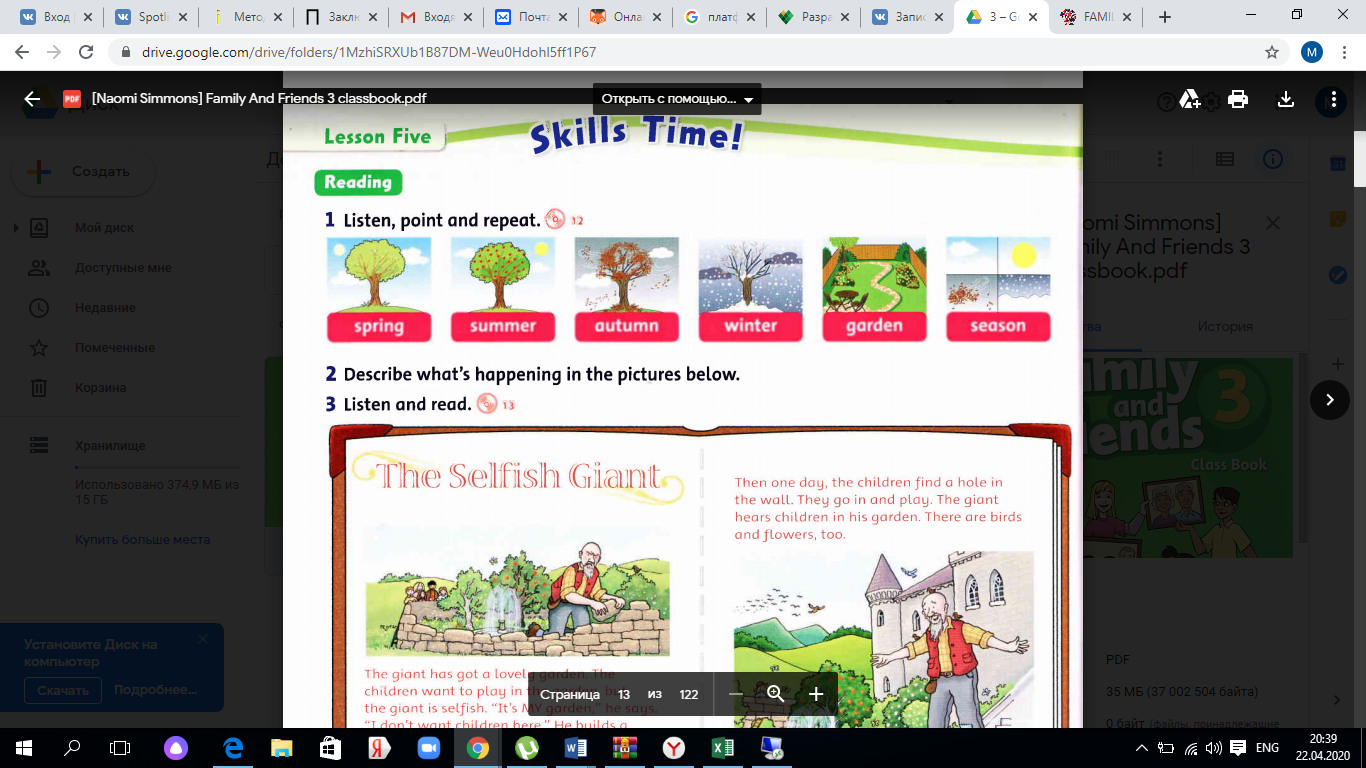       a)                                       b)     c)     d)Задание 3.1) Вставь пропущенные буквы, чтобы получить названия месяцев.a)D_c_m_ _ rb)_e_ru_ _yc)A_ _ i_d)J_l_e)A_ _ us_f)_o_e_b_rЗадание 4. 1) Раскрой скобки в Present Simple или Present Continuous.a) I ………..(to go) skiing every winter.b) She ………..(not to watch) TV now.c) My friends ………..(to make) a snowman at the moment.d) Where ……..you usually ………(to have) a picnic?e) …….he …….(to like) playing football?f) We ………..(not to read) the newspaper now.g) I ….. (to do) my homework now.h)……you ….(to go) to school on Mondays?Задание 5. Прочитай и выполни задание после текста.ClothesTastes differ. That’s why all people wear different clothes. Besides they wear different clothes when it is warm and cold. When it is cold we put on sweaters, coats, caps and gloves. When it’s warm we take off warm clothes and put on light shirts or blouses and dresses.My favourite clothes are jeans, shirts and sweaters or jackets, because they are comfortable and I can wear them in any weather. Now I’m wearing jeans, a white shirt and a sweater. 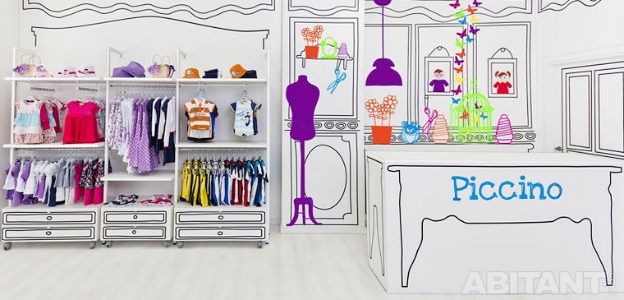 My mum likes wearing beautiful dresses with high heels. She often wears them for holidays. It is cool and a little bit windy today, so she is wearing a suit and a hat now. We are doing shopping at the moment, by the way. I need new trainers as I’m going to join a gym tomorrow.Frankly speaking, I don’t like shopping. There are more interesting things.1) Определи верны или неверны следующие высказывания в соответствии с информацией из текста. Запиши справа от высказывания - T (true), если высказывание верно, F (false) – если не верно.a) All people choose the same clothes because their tastes don’t differ. ___b) His favourite clothes are jackets, sweaters, shirts and jeans. ___c) His mother is fond of wearing suits and hats for holidays. ___	d) He wants to buy new trainers. ___Задание 6. Предоставь полные устные ответы на следующие вопросы:1) a) What’s your favourite food?b) What are your favorite subjects?c) What is your favourite season?2) d) How many people are there in your family?e) How many trousers are there in your wardrobe?g) What furniture is there in your room?Задание 7. 1) Представь, что ты и твоя семья в отпуске. Напиши и правильно оформи открытку другу. (50-60 слов)Imagine you and your family are on holiday. Write a postcard to a friend telling him or her a)where you are, b)what the weather is like, c)what do you usually do and d)what your family are doing now?Критерии оценивания задания 7.ИндивидуализацияПерсонализацияНачинается с потребности ученика Начинается с обучающегосяУчитывает образовательные потребности конкретного ученика Связана с интересами, увлечениями и стремлениями Формат обучения (план урока) основывается на потребностях обучающихсяОбучающиеся активно участвуют в проектировании своего обученияУчитель адаптирует уроки и задания под конкретного обучающегося, опираясь на его индивидуальные потребностиОбучающиеся могут выбирать, что они будут изучатьОдинаковые цели для всех учащихсяРазные цели для каждого ученикаЕдиница Карнеги (время сидения на уроке), уровень оценки/сложностиКомпетентностные модели, где учащийся демонстрирует мастерствоОценка обученияОценка как обучениеДифференциацияИндивидуализацияПерсонализацияУчитель разрабатывает процесс обучения с учётом особенностей учащихся, объединённых в группы.Учитель организует процесс обучения с учётом индивидуальных возможностей каждого ученика.Учащийся активно участвует в построении собственный образовательный траектории и является «хозяином» своего процесса обучения и несёт за него ответственность.Учитель ставит перед разными группами учащихся одну и ту же цель, как и в случае с фронтальным обучением.Учитель ставит всему классу одну и ту же цель и индивидуализирует ее отдельным учащимся.Учащиеся вместе с учителем определяют цели своего учебного плана и основные вехи продвижения к ней, а также конкретную образовательную траекторию.Учитель использует результаты тестов и других оценочных мероприятий для того, чтобы модифицировать процесс обучения для групп учащихся и предоставлять обратную связь отдельным учащимся – для повышения качества их обучения.Учитель использует результаты тестов и других оценочных мероприятий для того, чтобы понять, чему научились учащиеся и какие шаги целесообразно предпринять в дальнейшем.Дети становится самостоятельным, профессиональными учащимися, которые способны проводить мониторинг своего прогресса и осуществлять рефлексию своих результатов относительно освоенных знаний и умений.Направлены преимущественно на повышение эффективности усвоения знаний и умений.Направлены преимущественно на повышение эффективности усвоения знаний и умений.Направлен на развитие всех сфер личности.УровеньПсихолого-педагогическая характеристикаСоответствие требованиям ФГОСХарактеристики познавательной деятельностиСпособ действия4.0ПродвинутыйЛичностные результатыИсследование, создание новогоФункциональный3.0Целевой уровеньМетапредметные результаты (УУД, универсальные компетентности)Анализ и синтезРефлексивный2.0Базовый уровеньПредметные результатыУсвоение, воспроизведениеРепродуктивныйУровеньОбразовательный результат2.0- Приводит примеры разных типов предложений в настоящем простом времени;- Владеет словарным запасом по теме «Моя семья» объемом не менее 30 слов;- Соотносит графический образ слова с его звуковым образом по теме «Моя семья»;- Умеет вести элементарный этикетный диалог по теме «Моя семья»; диалог-расспрос и диалог-побуждение;- Умеет заполнять простую анкету по теме «Моя семья» и т.д.3.0- Составляет характеристику персонажа с использованием лексики по теме «Внешность»;- Описывает иллюстрацию;- Выстраивает логическую последовательность в соответствии с прочитанным текстом;- Сравнивает настоящее простое и настоящее длительное времена;- Использует грамматическую структуру «there is/there are» для описания своей комнаты;- Образует новые слова, используя изученные суффиксы и приставки и т.д.4.0- Демонстрирует углубленные знания и умения за пределами содержания изучения изучаемой темы, применяет полученные знания в новом контексте, например:- Проводит исследование по теме «Фаст-фуд» (важно – со значительной долей самостоятельности);- Создает интеллект-карту по теме «Окружающая среда»;- Решает кейс-задание по теме «Путешествия»;- Демонстрирует результаты на уровне 3.0 следующего класса и т.д;ДИАГНОСТИЧЕСКАЯ РАБОТА №1Расписание онлайн-консультацийРасписание онлайн-консультацийРасписание онлайн-консультацийДИАГНОСТИЧЕСКАЯ РАБОТА №2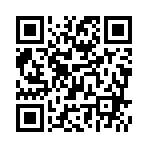 ДатаВремяСсылка на встречу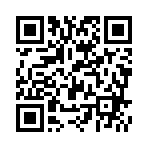 Задания (с указанием уровня цели)Отметка о выбореПланируемая дата выполненияЗадание 1 (2.0 А1) По этой ссылке размещены четыре известных пейзажа художников 19-20 веков и прикреплена одна общая аудиозапись. Под каждой картиной (1-4) предлагается выбрать одно из четырех времен года (a-d), изображенных на пейзаже. Прослушай аудиозапись и по порядку расположения картин выбери на экране то название времени года, которое ты услышишь. Это задание с автопроверкой, ты сразу узнаешь результат. При необходимости ты можешь воспользоваться словарем. Задание 2 (2.0 А2) Работа в паре. Перед вами два листа, один с иллюстрациями, другой с заданиями А и В. Поместите лист силлюстрациями перед собой на середину. Лист с заданиями разрежьте пополам так, чтобы у одного из вас оказаласьчасть А, а у другого часть В. Вам необходимо работать по очереди. Один прочитывает предложение с листа с заданием,другой, прослушав описание, должен называть номер описанной картинки, затем меняетесь ролями. Позовите учителядля проверки данного задания.Например:A: Summer is my favourite season. I really like sunbathing, swimming and playing beach volleyball.B: It’s picture A.УровеньЦелиСроки2.0  А1Я могу определить лексику по темам «Погода», «Цифры», «Времена года», «Месяцы», «Одежда», «Это весело» и элементы времен «Present Simple» и «Present Continuous»2.0  А2Я нахожу слова и высказывания по темам «Погода», «Цифры», «Времена года», «Месяцы», «Одежда», «Это весело», а также элементы времен «Present Simple» и «Present Continuous»2.0  А3Я могу составить предложения во временах «Present Simple» и «Present Continuous» по шаблону, используя лексику по темам «Погода», «Цифры», «Времена года», «Месяцы», «Одежда», «Это весело»3.0  АЯ могу рассказывать и спрашивать о событиях, происходящих или не происходящих «сегодня» и «обычно» с использованием лексики по темам «Погода», «Цифры», «Времена года», «Месяцы», «Одежда», «Это весело»4.0 Я могу, проанализировав обстоятельства, связанные с темами «Погода», «Цифры», «Времена года», «Месяцы», «Одежда», «Это весело» в окружающем мире, делать различные выводы a)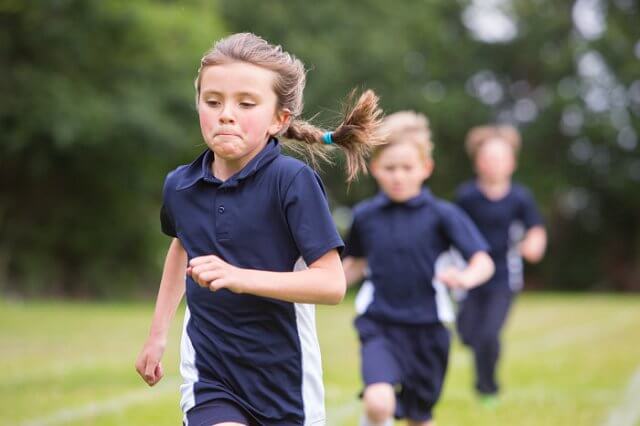 b)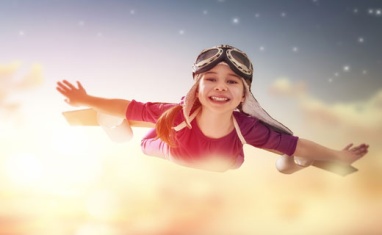 1. a) amb) isc) are2. a) amb) isc) are3. a) oldb) -c) number4. a) boyb) boysc) boy’s5. a) haveb) havesc) has6. a) earsb) hairc) ears7. a) earsb) nosec) eyes8. a) heb) theyc) she№ урокаТема занятияСодержаниеФормаРезультатМодуль 7. В любую погоду (8 часов).Цель: создание условий для освоения учащимися навыков построения предложений во временах «Present Simple» и «Present Continuous» с использованием лексических единиц по темам «Погода», «Времена года», «Месяцы», «Одежда», «Цифры», «Это весело».Модуль 7. В любую погоду (8 часов).Цель: создание условий для освоения учащимися навыков построения предложений во временах «Present Simple» и «Present Continuous» с использованием лексических единиц по темам «Погода», «Времена года», «Месяцы», «Одежда», «Цифры», «Это весело».Модуль 7. В любую погоду (8 часов).Цель: создание условий для освоения учащимися навыков построения предложений во временах «Present Simple» и «Present Continuous» с использованием лексических единиц по темам «Погода», «Времена года», «Месяцы», «Одежда», «Цифры», «Это весело».Модуль 7. В любую погоду (8 часов).Цель: создание условий для освоения учащимися навыков построения предложений во временах «Present Simple» и «Present Continuous» с использованием лексических единиц по темам «Погода», «Времена года», «Месяцы», «Одежда», «Цифры», «Это весело».Модуль 7. В любую погоду (8 часов).Цель: создание условий для освоения учащимися навыков построения предложений во временах «Present Simple» и «Present Continuous» с использованием лексических единиц по темам «Погода», «Времена года», «Месяцы», «Одежда», «Цифры», «Это весело».1Входная диагностикаВыполнение набора заданий на актуальные и перспективные знания и умения учащихся:    - определение лексики по темам: «Времена года», «Месяцы», «Погода», «Одежда»; «Это весело», «Цифры 1-100»; - построение утвердительных, отрицательных и вопросительных предложений во временах: «Present Simple» и «Present Continuous»;- построение предложений с использованием грамматических структур: «What's your favourite…? My favourite …», «there is/are»;- переход от графической модели к буквенной.Индивидуальнаяработаучащихся.Оценкауспешностивыполнениязаданий работы.1. На уроке я работалАктивноПассивно 2. Своей работой на уроке яДоволенНедоволен 3. Урок показался мнеКороткимДлинным4. За урок яНе усталУстал5. Мое настроениеСтало лучшеСтало хуже6. Материал урока для меня былПонятенНепонятенИнтересенСкученПолезенБесполезен№Критерии оцениванияПоказатели оценкиКол-во баллов1Степень полноты и правильности выполнения заданияВсе три варианта соотнесены верно. 2d, 3c, 4a32Степень полноты и правильности выполнения заданияВ основном заголовки соотнесены верно, допущена одна ошибка.23Степень полноты и правильности выполнения заданияБольшая часть заголовков соотнесена неверно. Допущено две ошибки.14Степень полноты и правильности выполнения заданияЗадание не выполнено или выполнено неверно. Допущено три ошибки.0Максимальный баллМаксимальный баллМаксимальный балл3№Критерии оцениванияПоказатели оценкиКол-во баллов1Степень полноты и правильности выполнения заданияЗадание выполнено полностью верно. Выписаны все слова и верно распределены на две группы.Family: mother, father, sisterRooms: living room, bedroom, children’s room32Степень полноты и правильности выполнения заданияБольшая часть задания выполнена верно, допущена одна ошибка.23Степень полноты и правильности выполнения заданияЗадание выполнено частично верно. Допущено две ошибки.14Степень полноты и правильности выполнения заданияЗадание не выполнено или выполнено неверно. Допущено три и более ошибки.0Максимальный баллМаксимальный баллМаксимальный балл3№Критерии оцениванияПоказатели оценкиКол-во баллов1Степень полноты и правильности выполнения заданияЗадание выполнено полностью верно. Верно составлено 5 вопросов.52Степень полноты и правильности выполнения заданияБольшая часть задания выполнена верно. Составлено 5 вопросов, но допущена одна грамматическая/лексическая ошибка или верно составлено 4 вопроса.43Степень полноты и правильности выполнения заданияЗадание выполнено частично верно. Составлено 5 вопросов, но допущены две грамматические/лексические ошибки или верно составлено только 3 вопроса.33Степень полноты и правильности выполнения заданияЗадание выполнено частично верно. Составлено 5 вопросов, но допущены три грамматические/лексические ошибки или верно составлено только 2 вопроса.23Степень полноты и правильности выполнения заданияБольшая часть задания выполнена неверно. Составлено 5 вопросов, но допущено четыре грамматических/лексических ошибки или верно составлен только 1 вопрос.14Степень полноты и правильности выполнения заданияЗадание не выполнено или выполнено полностью неверно. Допущено пять и более грамматических/лексических ошибок.0Максимальный баллМаксимальный баллМаксимальный балл5№Критерии оцениванияПоказатели оценкиКол-во баллов1Степень полноты и правильности выполнения заданияЗадание выполнено полностью верно. Учащийся дал правильные и развернутые ответы на 5 вопросов.52Степень полноты и правильности выполнения заданияБольшая часть задания выполнена верно. Учащийся дал правильные и развернутые ответы на 5 вопросов, но допущена 1 фонетическая ошибка.Или даны верные ответы только на 4 вопроса.43Степень полноты и правильности выполнения заданияЗадание выполнено частично верно. Учащийся дал правильные и развернутые ответы на 5 вопросов, но допущено 2 фонетических ошибки или 1 лексическая/грамматическая.Или даны верные ответы только на 3 вопроса.33Степень полноты и правильности выполнения заданияЗадание выполнено частично верно. Учащийся дал правильные и развернутые ответы на 5 вопросов, но допущено3 фонетических ошибки или 2 лексические/грамматические.Или даны верные ответы только на 2 вопроса.23Степень полноты и правильности выполнения заданияБольшая часть задания выполнена неверно. Учащийся дал правильные и развернутые ответы на 5 вопросов, но допущены 4 фонетические ошибки или 3 лексические/грамматические.Или дан верный ответ только на 1 вопрос.14Степень полноты и правильности выполнения заданияЗадание не выполнено или выполнено полностью неверно. Допущено более 4 фонетических или более 3 грамматических/лексических ошибок.0Максимальный баллМаксимальный баллМаксимальный балл5№Критерии оцениванияПоказатели оценкиКол-во баллов1Степень полноты и правильности выполнения заданияЗадание выполнено полностью верно. Выполнена коммуникативная задача, высказывание логично построено, приведено не менее 5-6 предложений.52Степень полноты и правильности выполнения заданияБольшая часть задания выполнена верно.Выполнена коммуникативная задача, высказывание логично построено, приведено не менее 5-6 предложений, но допущена 1 фонетическая ошибка.Или приведено только 4 предложения.43Степень полноты и правильности выполнения заданияЗадание выполнено частично верно. Выполнена коммуникативная задача, высказывание логично построено, приведено не менее 5-6 предложений, но допущено 2 фонетических ошибки или 1 лексическая/грамматическая.Или приведены только 3 предложения.33Степень полноты и правильности выполнения заданияЗадание выполнено частично верно. Выполнена коммуникативная задача, высказывание логично построено, приведено не менее 5-6 предложений, но допущено 3 фонетических ошибки или 2лексические/грамматические.Или приведено только 2 предложения.23Степень полноты и правильности выполнения заданияБольшая часть задания выполнена неверно. Выполнена коммуникативная задача, высказывание логично построено, приведено не менее 5-6 предложений, но допущены 4 фонетические ошибки или 3 лексические/грамматические.Или приведено только 1 предложение.14Степень полноты и правильности выполнения заданияЗадание не выполнено или выполнено полностью неверно. Допущено более 4 фонетических или более 3 грамматических/лексических ошибок.0Максимальный баллМаксимальный баллМаксимальный балл5ЗаданияЗадания, направленные на диагностику уровня сформированности знаний и умений учащихся по английскому языку Задания, направленные на диагностику уровня сформированности знаний и умений учащихся по английскому языку Задания, направленные на диагностику уровня сформированности знаний и умений учащихся по английскому языку Задания, направленные на диагностику уровня сформированности знаний и умений учащихся по английскому языку ЗаданияАудированиеЧтениеПисьмоГоворениеИтого баллов13б.13б.13б.13б.КлассыСумма ранговКол-во учащихсяЭК151,512КК148,512Содержательная линияПроверяемые умения№ зад. старт. работыОценкаОценкаСодержательная линияПроверяемые умения№ зад. старт. работыМояУчителяЛексика по теме «Это весело»Определение лексики по теме «Это весело» на слух, сопоставление её звукового представления с графическим эквивалентом.Время «Present Simple»Построение предложений во времени Present Simple в устной речи.Время «Present Simple»Построение предложений с использованием структур «there is/there are» в письменной речи.Параметры оценкиРезультаты учащихся, %Результаты учащихся, %Результаты учащихся, %Параметры оценкиЭККК6Уровень знаний и умений учащихся по английскому языкуУровень знаний и умений учащихся по английскому языкуУровень знаний и умений учащихся по английскому языкуУровень знаний и умений учащихся по английскому языкуБазовый уровень100100100Целевой уровень759275Продвинутый уровень8017Уровень сформированности действий контроля и оценкиУровень сформированности действий контроля и оценкиУровень сформированности действий контроля и оценкиУровень сформированности действий контроля и оценкиУровень сформированности действий контроля и оценки32, 832,433,5УчащийсяАуд.Чтен.Пис.Говор.Уровень старт.работыУровень регул. УУДПроектируемый портретБлохина Т.базовыйнизкий-овладение навыками письма на среднем уровне;-умения аудирования, чтения и говорения на среднем уровне;- умение контролировать и оценивать свою деятельность на среднем уровне;- выполнение итоговой работы на целевом уровне.Игошкин А.целевойнизкий- умения аудирования, чтения, говорения и письма на высоком уровне;-умение контролировать и оценивать свою деятельность на среднем уровне;- выполнение итоговой работы на высоком уровне.Мороз В.базовыйнизкий- овладение умениями чтения и письма на среднем уровне;- умения аудирования, и говорения на среднем уровне;-умение контролировать и оценивать свою деятельность на среднем уровне;- выполнение итоговой работы на среднем уровне.Новикова А.целевойсредний- умения аудирования, чтения, говорения и письма на высоком уровне;-умение контролировать и оценивать свою деятельность на высоком уровне;- выполнение итоговой работы на высоком уровне.КлассВосприятие лексики по темам «Погода», «Цифры» на слух и их воспроизведение на письме (15б.)Сопоставление буквенной записи лексики по теме «Времена года» с ее графическим эквивалентом (4б.)Восстановление недостающих элементов лексики по теме «Месяцы» в письменной речи (6б.)Преобразование глагольной формы в предложениях во временах Present Simple и Present Continuous в письменной речи (8б.)Умение оценивать верные и неверные суждения в соответствии с информацией из текста по теме «Одежда» (4б.)Построение предложений с использованием структуры «My favourite … is/are…» (в устной речи (3б.)Построение предложений с использованием структур «there is/there are» в устной речи (3б.)Написание и оформление открытки с применением лексики по теме «Это весело» и с использованием времен Present Simple и Present Continuous (11б.)ЭК72%92%47%26%63%61%78%52%КК61%88%50%25%54%42%69%39%КлассВосприятие лексики по темам «Погода», «Цифры» на слух и их воспроизведение на письме (10б.)Сопоставление буквенной записи лексики по теме «Времена года» с ее графическим эквивалентом (4б.)Восстановление недостающих элементов лексики по теме «Месяцы» в письменной речи (6б.)Преобразование глагольной формы в предложениях во временах Present Simple и Present Continuous в письменной речи (8б.)Умение оценивать верные и неверные суждения в соответствии с информацией из текста по теме «Одежда» (5б.)Построение предложений с использованием структуры «My favourite … is/are…» (в устной речи (3б.)Построение предложений с использованием структур «there is/there are» в устной речи (3б.)Написание и оформление открытки с применением лексики по теме «Это весело» и с использованием времен Present Simple и Present Continuous (11б.)ЭК84%100%94%81%87%94%87%75%КК67%88%69%53%68%67%69%40%Критерии оценивания3балла2баллов1балл0балловК1Решение коммуникативной задачиЗадание выполнено полностью:Раскрыты ответы на 2 вопроса. Объем текста составляет 50-60 слов.Задание выполнено частично:Есть 1 нарушение.Раскрыты ответы на 2 вопроса, но объем текста составляет 40-49 слов.Задание не выполнено: Отсутствуют ответы на два вопроса.или объем текста составляет менее 40 слов.К2Организация текстаОформление текста полностью соответствует нормам этикета и правилам оформления писем:наличие обращения, подписи и адреса: улица, город, страна.Оформление текста частично соответствует нормам этикета и правилам оформления писем:отсутствует один из элементов: наличие обращения, подписи или адреса: улица, город, страна.Оформление текста не соответствует нормам этикета:отсутствие обращения, подписи и адреса: улица, город, страна. К3Лексико-грамматическое оформление текстаВерно использованы лексика и грамматические структуры, соответствующие поставленной  коммуникативной задаче.Имеется одна лексическая или одна грамматическая ошибка. Имеются одна лексическая и одна грамматическая ошибка или две лексические\ грамматические ошибки. Допущено три и более ошибок.К4Орфография и пунктуацияОрфографические и пунктационные ошибки отсутствуют или имеется одна пунктационная ошибка.Имеется одна орфографическая ошибка или две-три пунктационные ошибки.Имеется две орфографические ошибки или одна орфографическая и две-три пунктационные ошибки.Имеется более двух орфографических ошибок.Итого10б.10б.10б.10б.10б.ЗаданияСформированность действий контроля и оценкиСформированность действий контроля и оценкиСформированность действий контроля и оценкиСформированность действий контроля и оценкиСформированность действий контроля и оценкиСформированность действий контроля и оценкиСформированность действий контроля и оценкиСформированность действий контроля и оценкиСформированность действий контроля и оценкиСформированность действий контроля и оценкиСформированность действий контроля и оценкиСформированность действий контроля и оценкиСформированность действий контроля и оценкиЗадания1.11.21.32.12.22.33.13.23.34.14.24.3Итого баллов4410853543363ФамилияПисьмоПисьмоПисьмоЧтениеЧтениеЧтениеАудированиеАудированиеАудированиеГоворениеГоворениеГоворениеФамилия123123123123Блохина Т.424432430210Игошкин А.448643443341Мороз В.425431320230Новикова А.4410753543352….Уткин И.400200210200Яшина М.436431431221Процент выполнения100%75%58%100%83%83%100%100%67%100%75%58%а (кол-во учащихся, выполнивших зад-е)1297121010121281297УровеньЦелиСроки2.0  А1Я могу определить лексику по темам «Погода», «Цифры», «Времена года», «Месяцы», «Одежда», «Это весело» и элементы времен «Present Simple» и «Present Continuous»2.0  А2Я нахожу слова и высказывания по темам «Погода», «Цифры», «Времена года», «Месяцы», «Одежда», «Это весело», а также элементы времен «Present Simple» и «Present Continuous»2.0  А3Я могу составить предложения во временах «Present Simple» и «Present Continuous» по шаблону, используя лексику по темам «Погода», «Цифры», «Времена года», «Месяцы», «Одежда», «Это весело»3.0  АЯ могу рассказывать и спрашивать о событиях, происходящих или не происходящих «сегодня» и «обычно» с использованием лексики по темам «Погода», «Цифры», «Времена года», «Месяцы», «Одежда», «Это весело»4.0 Я могу, проанализировав обстоятельства, связанные с темами «Погода», «Цифры», «Времена года», «Месяцы», «Одежда», «Это весело» в окружающем мире, делать различные выводы Задания (с указанием уровня цели)Отметка о выбореПланируемая дата выполненияЗадание 1 (2.0 А1) По этой ссылке размещены четыре известных пейзажа художников 19-20 веков и прикреплена одна общая аудиозапись. Под каждой картиной (1-4) предлагается выбрать одно из четырех времен года (a-d), изображенных на пейзаже. Прослушай аудиозапись и по порядку расположения картин выбери на экране то название времени года, которое ты услышишь. Это задание с автопроверкой, ты сразу узнаешь результат. При необходимости ты можешь воспользоваться словарем. Задание 2 (2.0 А2) Работа в паре. Перед вами два листа, один с иллюстрациями, другой с заданиями А и В. Поместите лист силлюстрациями перед собой на середину. Лист с заданиями разрежьте пополам так, чтобы у одного из вас оказаласьчасть А, а у другого часть В. Вам необходимо работать по очереди. Один прочитывает предложение с листа с заданием,другой, прослушав описание, должен называть номер описанной картинки, затем меняетесь ролями. Позовите учителядля проверки данного задания.Например:A: Summer is my favourite season. I really like sunbathing, swimming and playing beach volleyball.B: It’s picture A.Задание 3 (2.0 А3) По этой ссылке вы найдете две иллюстрации, выберите наиболее понравившуюся и опишите ее. Обсудите, что вывидите на картинке, используя шаблон «There is (для единственного числа)/there are (для множественного числа)… in the picture». В паре по очереди называйте по одному предложению. Внимательно слушайте друг друга, чтобы неповторяться. Попросите учителя прослушать и проверить ваши ответы.Пример: There is a boy playing in the picture. (На картинке мальчики играют)There are girls talking in the picture. (На картинке девочки разговаривают)Задание 4 (3.0 А) Пройдите по ссылке и самостоятельно прочитайте историю о жизни в пустынях. После прочтения составьтекаждый по 10 вопросов разных типов в соответствии с содержанием текста. Представьте их в письменном виде начистом подписанном листе (фамилия, имя), оставляя места для ответов. Завершив составление вопросов, обменяйтесьлистами с вопросами с участниками вашей группы. Запишите ответы на доставшиеся вам вопросы в развернутом видена специально оставленных для них местах. Внизу листа подпишите, кто отвечал на вопросы (Отвечал: фамилия, имя).Верните листы с вопросами их составителям и проверьте правильность ответов на ваши вопросы. Воспользуйтесьпростым карандашом для исправлений. Оцените своего одноклассника, давшего ответы на составленные вами вопросы,поставив оценку простым карандашом после задания. Сдайте листы с заданиями на проверку учителю.ДИАГНОСТИЧЕСКАЯ РАБОТА №1Расписание онлайн-консультацийРасписание онлайн-консультацийРасписание онлайн-консультацийДИАГНОСТИЧЕСКАЯ РАБОТА №2ДатаВремяСсылка на встречу1 урок234567812МОДУЛЬ 7МОДУЛЬ 7МОДУЛЬ 7МОДУЛЬ 7МОДУЛЬ 7МОДУЛЬ 7МОДУЛЬ 7МОДУЛЬ 7МОДУЛЬ 8МОДУЛЬ 8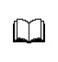 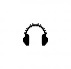 ТемаЛексикаГрамматикаФонетикаГод за годом (7a)Знать:- лексику по темам «Времена года», «Месяцы», «Погода»;Уметь:- применять лексику по темам «Времена года», «Месяцы», «Погода» в диалогической и монологической устной и письменной речи с опорой на образец.Знать:- правила образования предложений во временах «Present Simple» и «Present Continuous»;- структуру «What's your favourite…?»;-структуры «there is/are»;Уметь:- задавать вопрос «What's your favourite…?» и дать ответ на него;- строить утвердительные, отрицательные и вопросительные предложения во временах «Present Simple» и «Present Continuous» с применением лексики по темам «Времена года», «Месяцы», «Погода»;- применять грамматическую структуру «there is/are» в утвердительных и отрицательных предложениях с применением лексики по темам «Времена года», «Месяцы», «Погода».Одевайся правильно (7b)Знать:- лексику по теме «Одежда»;Уметь:- применять лексику по теме «Одежда» в диалогической и монологической устной и письменной речи с опорой на образец и без него.Знать:- структуру построения предложений в повелительном наклонении;Уметь:- строить утвердительные и отрицательные предложения во временах «Present Simple» и «Present Continuous» с применением лексики по теме «Одежда»;- образовывать предложения вповелительном наклонении с использованием фразового глагола «put on» и лексики по теме «Одежда».Это весело (7c)Знать:- лексику по теме «Это весело»;Уметь:- применять лексику по теме «Это весело» в диалогической и монологической устной и письменной речи с опорой на образец и без него.Знать:- правила оформления и написания открыток;- правила образования предложений во временах «Present Simple» и «Present Continuous»;Уметь:- строить утвердительные и вопросительные предложения во временах «Present Simple» и «Present Continuous» с применением лексики по теме «Это весело»;- писать и оформлять открытки с применением лексики по теме «Это весело».Знать:- звук [aʊ];Уметь:- произносить звук [aʊ] в словах в потоке речи.Уголок культуры. Климат Аляски (7d)Знать:- лексику по темам «Времена года», «Одежда»;Уметь:- применять лексику по темам «Времена года», «Одежда», в устном монологическом высказывании.Знать:- правила образования предложений во временах «Present Simple» и «Present Continuous»;Уметь:- составлять утвердительные предложения и отвечать на вопросы во времени «Present Simple» с применением тем «Времена года», «Одежда»;- строить письменное монологическое высказывание с опорой на образец с применением тем «Времена года», «Одежда».Английский в использовании (7)Знать:- лексику по теме «Цифры 1-100»;Уметь:- применять лексику по темам темы «Одежда», «Цифры» в устном диалогическом высказывании.Знать:- правила образования разных типов предложений во времени «Present Simple»;Уметь:- отвечать на вопросы, строить утвердительные, отрицательные и вопросительные предложения во времени «Present Simple» с применением темы «Одежда».Знать:- звук [ʃ];Уметь:- произносить звук [ʃ] в словах в потоке речи.Дополнительное чтение. В рамках учебной программы: Литература. Какая погода (7)Знать: - лексику по теме «Погода»;Уметь:- использовать лексику по теме «Погода» в графической форме.ТемаЛексикаГрамматикаФонетикаПросыпайся (6a; 2 часа)- «Ежедневные дела»;- «Времена суток»; - «Цифры 1-12»;- «Наречия частотности».- время «Present Simple»;- предлоги «at» и «in».На работе (6b; 2 часа)- «Профессии».- время «Present Continuous».«Выходные» (6c; 1 час)- «Дела по выходным».- времена «Present Continuous», «Present Simple».«Уголок культуры. Достопримечательности» (6d; 1 час)- описание «Биг Бэна».- время «Present Simple».Английский в использовании» (6; 1 час)- фразы для высказывания предложения сделать что-либо, ответа на предложение.- звуки [ͻ:], [α:]Дополнительное чтение. В рамках учебной программы: Наука. «Под сверкающим солнцем»(6; 1 час)- «Песочные часы».- глаголы«to be», «to have»; - время«Present Simple»; - предлоги «at», «in», «on».ПодтемаЛексикаГрамматикаФонетикаПразднование (8а; 2 часа)- «Времена года»; - «Празднование»; - «Еда».- глагол «can»;- исчисляемые и неисчисляемые существительные.- звуки [ŋ], [ŋk].Мастер шэф(8b; 2 часа)- «Еда»;- «Цифры».- исчисляемые и неисчисляемые существительные (much, many, any); - структуры «there is/are (not)».Это мой день рождения! (8c; 1 час)- «Еда в Британии и Китае»- структуры «Would you like …?», «I would like…»; - время «Present Simple».Уголок культуры. «День благодарения» (8d; 1 час)- «День Благодарения».- время «Present Simple».Английский в использовании (8; 1 час)- фразы для заказа в кафе/ресторане.- звуки [ɡ], [dʒ].Дополнительное чтение. В рамках учебной программы: ЛСМП. «Опасность! Не пускать!»(8; 1 час)- «Еда».- глагол «can»; - время «Present Simple».Критерии оценкиПоказателиОценка1.Степень полноты и обоснованности решения задачиПолучен верный, полный и обоснованный ответ на задание № 1 кейса. Высказанные утверждения обосновываются с помощью имеющихся знаний в области тем «Год за годом», «Одежда», «Present Simple».51.Степень полноты и обоснованности решения задачиПолучен верный ответ, но в обосновании указаны лишь 4 причины. Приведенные утверждения недостаточно обоснованы с помощью имеющихся знаний в области тем «Год за годом», «Одежда», «Present Simple».41.Степень полноты и обоснованности решения задачиПолучен верный ответ, но в обосновании указаны лишь 3 причины. Приведенные утверждения недостаточно обоснованы с помощью имеющихся знаний в области тем «Год за годом», «Одежда», «Present Simple».31.Степень полноты и обоснованности решения задачиПолучен верный ответ, но в обосновании указаны лишь 2 причины. Приведенные утверждения недостаточно обоснованы с помощью имеющихся знаний в области тем «Год за годом», «Одежда», «Present Simple».21.Степень полноты и обоснованности решения задачиПриведены лишь разрозненные ответы на задание № 1 кейса, указана лишь одна причина, либо обоснование содержит неточности или пробелы.11.Степень полноты и обоснованности решения задачиОтвет неверный, приведенные аргументы не соответствуют заданию или ответ отсутствует0ИТОГОmax балл: 5б.Критерии оценкиПоказателиОценка1.Степень полноты анализа и обоснованности вывода Получен верный, полный и обоснованный ответ на задание. Верно указаны не менее 5 предметов одежды для каждой пары с учетом анализа погоды в указанные месяцы. В ответе использованы оба времени «Present Simple» и «Present Continuous». Объем не менее 90 слов.71.Степень полноты анализа и обоснованности вывода Получен верный, полный и обоснованный ответ на задание. Верно указаны не менее 5 предметов одежды для каждой пары с учетом анализа погоды в указанные месяцы. В ответе использованы оба времени «Present Simple» и «Present Continuous». Объем не менее 90 слов. Допускается 1ошибка в лексико-грамматической организации высказывания.61.Степень полноты анализа и обоснованности вывода Получен верный, полный и обоснованный ответ на задание. Верно указаны не менее 5 предметов одежды для каждой пары с учетом анализа погоды в указанные месяцы. В ответе использованы оба времени «Present Simple» и «Present Continuous». Объем не менее 90 слов. Допускается 2 ошибки в лексико-грамматической организации высказывания.51.Степень полноты анализа и обоснованности вывода Получен верный, полный и обоснованный ответ на задание. Верно указаны не менее 5 предметов одежды для каждой пары с учетом анализа погоды в указанные месяцы. В ответе использованы оба времени «Present Simple» и «Present Continuous».  Объем не менее 90 слов.Допускается 3 ошибки в лексико-грамматической организации высказывания.41.Степень полноты анализа и обоснованности вывода Получен обоснованный, но не полный ответ на задание. Верно указаны не менее 5 предметов одежды для каждой пары с учетом анализа погоды в указанные месяцы. Объем не менее 90 слов. В ответе использовано только одно из двух времен «Present Simple» или «Present Continuous».  31.Степень полноты анализа и обоснованности вывода Получен обоснованный, но не полный ответ на задание. Верно указаны не менее 5 предметов одежды для каждой пары с учетом анализа погоды в указанные месяцы. Объем не менее 90 слов. В ответе использовано только одно из двух времен «Present Simple» или «Present Continuous».  Допускается 1-2 ошибки в лексико-грамматической организации высказывания.Или получен полный ответ на задание, но обоснование содержит неточности. Верно указаны не менее 5 предметов одежды для каждой пары с учетом анализа погоды в указанные месяцы. Объем не менее 90 слов. В ответе использованы оба времени «Present Simple» или «Present Continuous».  21.Степень полноты анализа и обоснованности вывода Получен обоснованный, но не полный ответ на задание. Верно указаны не менее 5 предметов одежды для каждой пары с учетом анализа погоды в указанные месяцы. Объем составляет 80-89 слов. В ответе использовано только одно из двух времен «Present Simple» или «Present Continuous».  11.Степень полноты анализа и обоснованности вывода Задание не выполнено или выполнено неверно, обучающийся не смог сформулировать показатели, раскрывающие содержание критериев полноты и обоснованности решения кейс-задания.0ИТОГОmax балл: 7б.Уровни достижения образовательных результатовУровни достижения образовательных результатовУровни достижения образовательных результатовУровниОценка в баллахПроцент выполнения заданийОптимальный11-1285-100%Допустимый9-1070-84%Критический 6-850-69%Недопустимый0-50-49%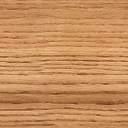 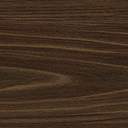 Условные обозначения                        - парта ученика                       - доска (экран)            - ученик                         - стол учителя                      - компьютер№ урокаТема занятияСодержаниеФормаРезультатМодуль 7. В любую погоду (8 часов).Цель: создание условий для освоения учащимися навыков построения предложений во временах «Present Simple» и «Present Continuous» с использованием лексических единиц по темам «Погода», «Времена года», «Месяцы», «Одежда», «Цифры», «Это весело».Модуль 7. В любую погоду (8 часов).Цель: создание условий для освоения учащимися навыков построения предложений во временах «Present Simple» и «Present Continuous» с использованием лексических единиц по темам «Погода», «Времена года», «Месяцы», «Одежда», «Цифры», «Это весело».Модуль 7. В любую погоду (8 часов).Цель: создание условий для освоения учащимися навыков построения предложений во временах «Present Simple» и «Present Continuous» с использованием лексических единиц по темам «Погода», «Времена года», «Месяцы», «Одежда», «Цифры», «Это весело».Модуль 7. В любую погоду (8 часов).Цель: создание условий для освоения учащимися навыков построения предложений во временах «Present Simple» и «Present Continuous» с использованием лексических единиц по темам «Погода», «Времена года», «Месяцы», «Одежда», «Цифры», «Это весело».Модуль 7. В любую погоду (8 часов).Цель: создание условий для освоения учащимися навыков построения предложений во временах «Present Simple» и «Present Continuous» с использованием лексических единиц по темам «Погода», «Времена года», «Месяцы», «Одежда», «Цифры», «Это весело».1Входная диагностикаВыполнение набора заданий на актуальные и перспективные знания и умения учащихся:    - определение лексики по темам: «Времена года», «Месяцы», «Погода», «Одежда»; «Это весело», «Цифры 1-100»; - построение утвердительных, отрицательных и вопросительных предложений во временах: «Present Simple» и «Present Continuous»;- построение предложений с использованием грамматических структур: «What's your favourite…? My favourite …», «there is/are»;- переход от графической модели к буквенной.Индивидуальнаяработаучащихся.Оценкауспешностивыполнениязаданий работы.1Определение«дефицитов» взнаниях и уменияхучащихся. Сопоставление оценки учителя и учащегося по итогам диагностической работы.Индивидуальная домашняяработаучащихся.Переченьтрудностей иошибокучащегося.1Организацияработы по построению проектируемого портрета, выбора уровня персональной цели освоения модуля и планируемого движения по маршруту.На основе «дефицитов» взнаниях и умениях определяются цель освоения модуля, задачи и ресурсы для ее достижения с отображением на «планетарной» модели и шкале целей.Выстраивание персонального планируемого маршрута на основе предложенных заданий из массива.Индивидуальная домашняяработаучащихся;по необходимости консультация учителя.Выбор цели на шкале, построение «Планетарной» модели и планируемого ИОМ.Заполнение экрана-планирования.2«Времена года» и «Месяцы» (применение грамматической структуры «What's your favourite…? My favourite …»)Мотивационное задание «Почему люди на фотографиях так по-разному одеты?».Выполнение заданий из ИОМ.Коллективнаядискуссия.Ученик выбирает форму работы: фронтальная, индивидуальная, парная, групповая.Фиксация новых лексических единиц на схеме.3«Погода», «Цифры 1-100», «Одежда».Правила построения предложений во времени «Present Simple» (применение грамматической структуры «there is/are»).Выполнение заданий из ИОМ.Ученик выбирает форму работы: фронтальная, индивидуальная, парная, групповая.Фиксация новых лексических единиц на схемах.Освоение грамматической структуры «there is/are».Отработка навыка построения предложений во времени «Present Simple».4«Это весело». Правила построения предложений во времени «Present Continuous».Выполнение заданий из ИОМ.Ученик выбирает форму работы: фронтальная, индивидуальная, парная, групповая.Фиксация новых лексических единиц на схемах.Отработка навыка построения предложений во времени «Present Continuous».5Сравнение времен «Present Simple» и «Present Continuous».Выполнение заданий из ИОМ.Ученик выбирает форму работы: фронтальная, индивидуальная, парная, групповая.Выделение и фиксация отличительных характеристик времен. Отработка навыка построения предложений во временах «Present Continuous» и «Present Simple» с применением лексики модуля.5Предъявление результатов и установление достигнутого образовательного уровняПроверочная работа.Проверочная работа.Соотнесениеоценок учащихсяи учителя.6-7Отработка времен «Present Simple» и «Present Continuous».Выполнение заданий из ИОМ.Ученик выбирает форму работы: фронтальная, индивидуальная, парная, групповая.Отработка навыка построения предложений во временах «Present Continuous» и «Present Simple» с применением лексики модуля.8Предъявление результатов по темам модуля и установление достигнутого образовательного уровняВыполнение проверочнойработы:Самооценка поВыработанным критериям.Подведение итоговосвоения темы.Диагностическая работа «на выходе».Индивидуальная работа.Оценка успешности. Планированиеиндивидуальнойтраектории подальнейшейкоррекцииоставшихсяпроблем.CityWeatherTemperature, °CAmsterdamcold, ……….Moscowsunny, ……….-1St.PetersburgWashington+13Helsinki............, dryCanberraWellington………., cloudy1.winter  ____2.spring  ____3.summer  ____4.autumn  ____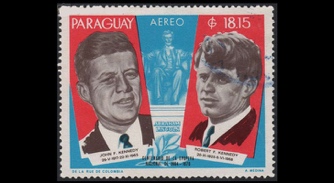 Критерии оценивания3балла2баллов1балл0балловК1Решение коммуникативной задачиЗадание выполнено полностью:Даны полные ответы на 4 заданных вопроса.Задание выполнено:Есть 1-2 нарушения.Даны ответы на три заданных вопроса, но на один вопрос дан неполный ответ.Задание выполнено частично:Имеется более 2-х нарушений.Даны ответы на заданные вопросы, НО на два вопроса даны неполные ответы или один ответ отсутствует.Задание не выполнено:Отсутствуют ответы на два вопроса.К2Организация текстаОформление текста полностью соответствует нормам этикета и правилам оформления открыток:наличие обращения, подписи и адреса: улица, город, страна.Оформление текста частично соответствует нормам этикета и правилам оформления открыток:отсутствует один из элементов: наличие обращения, подписи или адреса: улица, город, страна.Оформление текста не соответствует нормам этикета:отсутствие обращения, подписи и адреса: улица, город, страна.К3Лексико-грамматическое оформление текстаВерно использованы лексика и грамматические структуры, соответствующие поставленной  коммуникативной задаче.Имеется одна лексическая или одна грамматическая ошибка. Имеются одна лексическая и одна грамматическая ошибка или две лексические\ грамматические ошибки. Допущено три и более ошибок.К4Орфография и пунктуацияОрфографические и пунктационные ошибки отсутствуют или имеется одна пунктационная ошибка.Имеется одна орфографическая ошибка или две-три пунктационные ошибки.Имеется две орфографические ошибки или одна орфографическая и две-три пунктационные ошибки.Имеется более двух орфографических ошибок.Итого11б.11б.11б.11б.11б.